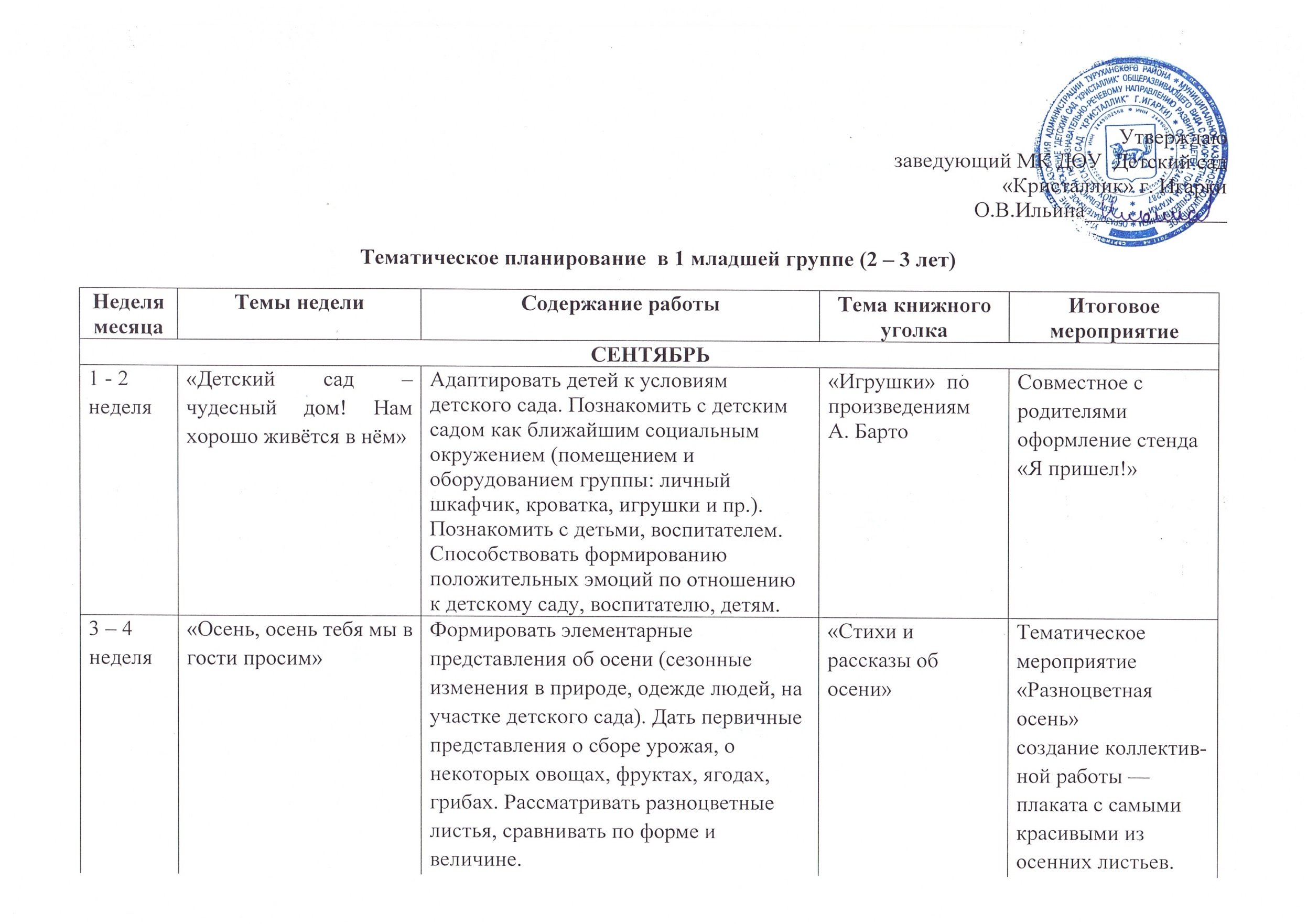 Тематическое планирование  во 2 младшей группе (3 – 4 лет)Тематическое планирование  в средней группе (4 – 5 лет)Тематическое планирование  в старшей группе (5 – 6 лет)Тематическое планирование  в подготовительной группе (6 – 7 лет)ОКТЯБРЬОКТЯБРЬОКТЯБРЬОКТЯБРЬОКТЯБРЬ1 – 2 неделя«Кого мы встретим на лесной тропинке»Расширять знания о диких животных. Знакомить с некоторыми особенностями поведения лесных зверей осенью. «Удивительный мир природы»Создание коллажа «В мире животных»3 – 4 неделя«Прилетайте, птицы к нам»Знакомить с некоторыми особенностями поведения и птиц осенью. Расширять знания о птицах. «Наши  пернатые друзья»Выставка творческих работ «Наши крылатые друзья»НОЯБРЬНОЯБРЬНОЯБРЬНОЯБРЬНОЯБРЬ1 – 2  неделя«Я – человек»Формировать представления о себе как о человеке; об основных частях тела человека, их назначении. Формировать понятия «девочка – мальчик», идентифицировать с себя со своим полом. Включать гендерное воспитание.«Начинается семья с мамы, папы и меня!»Совместное с родителями чаепитие. Создание коллективного плаката с фотографиями детей. Игра «Кто у нас хороший?».3 – 4 неделя«Начинается семья с мамы, папы и меня!»Формировать представления о семье, Закреплять знание своего имени, имен членов семьи, умению рассказывать о своих родных. Формировать первичное понимание того, что такое хорошо и что такое плохо. «Начинается семья с мамы, папы и меня!»Оформление группового фотоальбома «Это я, это я, это вся моя семья»ДЕКАБРЬДЕКАБРЬДЕКАБРЬДЕКАБРЬДЕКАБРЬ1 – 2 неделя«В гости к нам пришла зима» Формировать элементарные представления о зиме (сезонные изменения в природе, одежде людей, на участке детского сада).«Все о зиме»Выставка детского творчества с использованием нетрадиционной техники рисования.3 – 4 неделя«Ждут ребята Новый год - веселый праздник у ворот »Организовывать все виды детской деятельности (игровой, коммуникативной, трудовой, познавательно-исследовательской, продуктивной, музыкально-художественной, чтения) вокруг темы Нового года и новогоднего праздника.«Новый год у ворот»Праздник «Новогодние чудеса»ЯНВАРЬЯНВАРЬЯНВАРЬЯНВАРЬЯНВАРЬ2 – 4   неделя«В гости к нам пришли матрешки»Знакомить с народным творчеством на примере народных игрушек.Знакомить с устным народным творчеством (песенки, потешки и др.).Использовать фольклор при организации всех видов детской деятельности.«Разные-разные книжки о народных игрушках»Игры-забавы. Праздник народной игрушки.ФЕВРАЛЬФЕВРАЛЬФЕВРАЛЬФЕВРАЛЬФЕВРАЛЬ1 – 2  неделя«Игарка – город мой родной»Знакомить детей с родным городом: его названием, объектами (дом, магазин, поликлиника); с транспортом, «городскими» профессиями (врач, продавец, милиционер).«Наш город»Создание построек из кубиков и конструктора «Наш город»3 – 4  неделя«Мой дом и все что в нем»Знакомить детей с мебелью, посудой. Дать понятия, что для чего необходимо. Учить пользоваться детской мебелью и посудой, знать ее предназначение. Бережно к ней относится.«Про все, что в доме»Детские посиделки «В гостях у Федоры»МАРТМАРТМАРТМАРТМАРТ1 – 2  неделя«Вот какая мама, золотая прямо!»Организовывать все виды детской деятельности (игровой, коммуникативной, трудовой, познавательно-исследовательской, продуктивной, музыкально-художественной, чтения) вокруг темы семьи, любви к маме, бабушке.«О мамочке милой»Изготовление подарков мамочкам. Оформление выставки творческих работ «Для любимой мамы»Мамин праздник3 – 4  неделя«Стихи и сказки для ребят»Знакомить детей с творчеством детских поэтов и писателей, учить внимательно слушать сказки, народные потешки. Сопровождать показом картинок, игрушек. Сопровождать чтение игровыми действиями.«Разные, разные книжки для девчонок и мальчишек»Выставка любимых книг. Развлечение «Сказки в кругу малышей»АПРЕЛЬАПРЕЛЬАПРЕЛЬАПРЕЛЬАПРЕЛЬ1 – 4  неделя«К нам весна шагает теплыми шагами»Формировать элементарные представления о весне (сезонные изменения в природе, одежде людей)Расширять знания о домашних животных и птицах. Знакомить с некоторыми особенностями поведения лесных зверей и птиц весной.«Секреты весны»Выставка детского творчества «Весна – красна в гости пришла»МАЙМАЙМАЙМАЙМАЙ1 – 2  неделя«Я здоровым быть хочу»Формировать у детей представление о значении разных органов для нормальной жизнедеятельности человека: глаза – смотреть, уши – слышать, нос – нюхать, язык – пробовать (определять) на вкус, руки – хватать, держать, ноги – стоять, прыгать, бегать, ходить, голова – думать, запоминать.«Быть здоровыми хотим»Организация фотовыставки «Мы – здоровые ребята»3 – 4 неделя«Ждем мы лето красное»Формировать элементарные представления о лете (сезонные изменения в природе, одежде людей, на участке детского сада).Расширять знания о домашних животных и птицах, об овощах, фруктах, ягодах.Знакомить с некоторыми особенностями поведения лесных зверей и птиц летом. «Солнце припекает – лето наступает»Развлечение «Лето красное встречаем»Неделя месяцаТемы неделиСодержание работыТема книжного уголкаИтоговое мероприятиеСЕНТЯБРЬСЕНТЯБРЬСЕНТЯБРЬСЕНТЯБРЬСЕНТЯБРЬ1 неделя«Давайте познакомимся»Вызывать у детей радость от возвращения в детский сад. Знакомить детей друг с другом в ходе игр (если дети уже знакомы, следует помочь им вспомнить друг друга). «Я люблю свои игрушки»Игровой вечер«Мы друг друга уважаем, дружно, с радостью играем» («Угадай,  кто позвал?», «Позови ласково», «Радио»)2 неделя«Хорошо у нас в саду»Продолжать знакомство с детским садом как ближайшим социальным окружением ребенка: профессии сотрудников детского сада (воспитатель, помощник воспитателя, музыкальный руководитель, врач, дворник), предметное окружение, правила поведения в детском саду, взаимоотношения со сверстниками. «Я люблю свои игрушки»Экскурсия по помещениям детского сада3 неделя«Мы – весёлые ребята! Любим в садике играть!»Формировать дружеские, доброжелательные отношения между детьми (коллективная художественная работа, песенка о дружбе, совместные игры). Продолжать знакомство с окружающей средой группы, помещениями детского сада. Предлагать рассматривать игрушки, называть их форму, цвет, строение. Знакомство с Филимоновской росписью.«Я люблю свои игрушки»Физкультурный досуг «Мой веселый звонкий мяч»(подвижные игры с мячом)4 неделя«Мы едем, едем, едем в далекие края…»Знакомить с видами транспорта, в том числе с городским, с правилами поведения в городе, с элементарными правилами дорожного движения, светофором, надземным и подземным переходами (взаимодействие с родителями).«Бегут машины в ряд»Игра-забава «Теплоход» Т.В.Лисина,Г.В.Морозова «Подвижные и тематические игры для дошкольников» стр.113ОКТЯБРЬОКТЯБРЬОКТЯБРЬОКТЯБРЬОКТЯБРЬ1 неделя«Листопад, листопад! Листопаду буду рад!»Расширять представления детей об осени (сезонные изменения в природе, одежде людей, на участке детского сада). На прогулке предлагать детям собирать и рассматривать осеннюю листву. Разучивать стихотворения об осени. Развивать умение замечать красоту осенней природы, вести наблюдения за погодой.«Осень золотая»Выставка детских работ «Дары Осени»2 неделя«Вот редис, вот салат: наша грядка – просто клад!»Расширять представления о времени сбора урожая, о некоторых овощах. Знакомить с сельскохозяйственными профессиями (тракторист, доярка и др.).Учить отличать и называть по внешнему виду овощи (огурец, помидор, морковь, репа и др.)«Что нам осень подарила?»Коллективная работа - макет «Наш огород» (лепка овощей в огороде)3 неделя«Садовые фрукты – для нас полезные продукты»Расширять представления о некоторых фруктах. Учить отличать и называть по внешнему виду фрукты (яблоко, груша, персики и др.).«Что нам осень подарила?»Инсценирование по книге «Мишкина малина» настольный театр4 неделя«Что Осень в корзинке для нас принесла?»Расширять представления ягодах, грибах. Знакомить с правилами безопасного поведения на природе. Воспитывать бережное отношение к природе. Учить отличать и называть по внешнему виду ягоды (малина, смородина и др.)«Что нам осень подарила?»Развлечение «Вот и Осень к нам пришла»НОЯБРЬНОЯБРЬНОЯБРЬНОЯБРЬНОЯБРЬ1 неделя«Мы в гостях у Бурёнки»Расширять знания о домашних животных и птицах. Продолжать знакомить с домашними животными и их детенышами, особенностями их поведения и питания.«Наши меньшие друзья»Инсценировка р.н.с. «Курочка Ряба»2 неделя«Как мы Мишку с днём рождения поздравляем»Знакомить с некоторыми особенностями поведения лесных зверей и птиц осенью. Расширять представления о диких животных (медведь, лиса, белка, еж и др.), о земноводных (на примере лягушки).«Наши меньшие друзья»Игра-забава «Лисичка» Картотека «Дикие животные» стр.213 неделя«Бом, бом, бом, бом – мы построим новый дом!»Знакомить с родным городом (поселком), его названием, основными достопримечательностями. Знакомить с ближайшим окружением (основными объектами городской/поселковой инфраструктуры): дом, улица, магазин, поликлиника, парикмахерская.Формировать интерес к малой родине и первичные представления о ней: напоминать детям название города (поселка), в котором они живут; самые любимые места посещения в выходные дни.«Вместе дружная семья»Строительная игра «Терем для животных» (по сказке «Теремок»)Цели: развить конструктивные умения детей; научить строить по показу педагога, соизмерять величину постройки с величиной объекта; закрепить глагольный словарь, научить проговаривать в речи последовательность действий.4 неделя«Это ты, это я – это вся моя семья!»Формировать образ Я.Побуждать называть свои имя, фамилию, имена членов семьи, говорить о себе в первом лице. Обогащать представления о своей семье. Воспитание эмоциональной отзывчивости, формирование уважительного, заботливого отношения к пожилым родственникам.«Вместе дружная семья»Фотовыставка «Я и моя Семья!»ДЕКАБРЬДЕКАБРЬДЕКАБРЬДЕКАБРЬДЕКАБРЬ1 неделя«Материалы все мы знаем – их легко мы угадаем!»Знакомство с разнообразными материалами, уточнить и расширить знания детей об их применении в жизни. Учить определять принадлежность предмета к рукотворному и природному миру. Узнавать предметы окружающего мира по описанию взрослого. «Выставка материалов» (наборы предметов из различных материалов, альбом с тканями и тд.)«Поможем Буратино», О.В.Дыбина «Рукотворный мир», стр.192 неделя«Зимушка хрустальная в гости к нам пришла»Воспитывать бережное отношение к природе, умение замечать красоту зимней природы. Участвовать в катании с горки на санках, лепке поделок из снега, украшении снежных построек. Формировать исследовательский и познавательный интерес в ходе экспериментирования с водой и льдом.«На пороге Новый год»«Игра в снежки» Цель:Развивать выразительность движений, творческое воображение, картотека «Зимушка-зима», стр.23Выставка творческих работ «Зимняя фантазия»3 неделя«Мы – помощники деда Мороза»Дать детям представление о празднике Новый год, его главных героях Снегурочке и о дедушке Морозе. Учить делать простые поделки – открытки из готовых деталей. Развивать творческие способности детей, учить их реализовывать свои идеи разными способами и материалами.«На пороге Новый год»Игра-забава «Ёлочки», картотека «Новогодний серпантин», стр.134 неделя«Веселимся и играем – праздник в гости ожидаем!»Организовывать все виды детской деятельности (игровой, коммуникативной, трудовой, познавательно-исследовательской, продуктивной, музыкально-художественной, чтения) вокруг темы Нового года и новогоднего праздника как в непосредственно образовательной, так и в самостоятельной деятельности детей.«На пороге Новый год»Новогодний утренникЯНВАРЬЯНВАРЬЯНВАРЬЯНВАРЬЯНВАРЬ2 неделя«Зверят мы будем изучать, им мы будем помогать»Расширять представления о сезонных изменениях в природе (изменения в погоде, растения зимой, поведение зверей и птиц).Формировать первичные представления о местах, где всегда зима.«Книги о лесных животных»Спортивный досуг «В гости к белочке», Картотека «Животные и растения зимой», стр.213 неделя«Мы в гостях у Матрёшки»Расширять представления о предметах ближайшего окружения, их назначении. Систематизировать знания детей о мебели, её деталях и частях. Дать понятия мебель для спальни, кухонная мебель, мебель для гостиной.«Мой дом»Презентация «Что в квартире?» Цель: закрепить названия комнат и классификация мебели 4 неделя«В ателье мы все играем и одежду выбираем»Формировать представления о видах одежды в соответствии с временем года. Учить детей различать и называть существенные детали и части предметов (у платья — рукава, воротник, карманы, пуговицы), качества (цвет и его оттенки, форма, размер), особенности поверхности. Знакомство с элементами Дымковской росписи.«Мой дом»Показ сказки через проектор «Рукавичка»ФЕВРАЛЬФЕВРАЛЬФЕВРАЛЬФЕВРАЛЬФЕВРАЛЬ1 неделя«Мы с посудою играем. Мы посуду изучаем» Расширять представления о предметах ближайшего окружения, их назначении. Систематизировать знания детей о посуде, деталях и частях. Формировать понятия: чайная, столовая, кухонная. Знакомство с элементами Городецкой росписи.«Все про посуду»Настольный театр «Три медведя»на «киндерах»2 неделя«Наши пернатые друзья»Учить наблюдать за птицами, прилетающими на участок (ворона, голубь, синица, воробей, снегирь и др.), подкармливать их зимой.«О птицах»Игра-забава «Воробышек» Т.В.Лисина, Г.В.Мо-розова «Подвижные и тематически игры для дошкольников» стр.833 неделя«Мы ребята – бравые солдаты!»Осуществлять патриотическое воспитание. Знакомить  с  «военными»   профессиями. Воспитывать любовь к Родине. Формировать первичные гендерные представления (воспитывать в мальчиках стремление быть сильными, смелыми, стать защитниками Родины).«Военные профессии и не только»Тематическое занятие «День защитника Отечества»4 неделя«Я в работники пойду – пусть меня научат!»Рассказывать детям о понятных им профессиях (воспитатель, помощник воспитателя, музыкальный руководитель, врач, продавец, повар, шофер, строитель), расширять и обогащать представления о трудовых действиях, результатах труда. Знакомить с профессиями (милиционер, продавец,   парикмахер,   шофер,   водитель автобуса). Обращать внимание детей на личностные (доброжелательный, чуткий) и деловые (трудолюбивый, аккуратный) качества человека, которые ему помогают трудиться.«Военные профессии и не только»Досуг «Пожарные, на помощь!», Н.В.Коломеец, «Формирование е культуры безопасного поведения», стр.93МАРТМАРТМАРТМАРТМАРТ1 неделя«Как мы маму поздравляем»Организовывать все виды детской деятельности (игровой, коммуникативной, трудовой, познавательно-исследовательской,  продуктивной,   музыкально-художественной,  чтения) вокруг темы семьи, любви к маме, бабушке. Воспитывать уважение к воспитателям.«Разные, разные сказки»Утренник, посвященный 8 марта. Участие в выставке творческих работ.2 неделя«Дружат в нашей группе девочки и мальчики»Развивать представления о своем внешнем облике. Развивать гендерные представления. Развить коммуникативные навыки детей, научить играть дружно, делиться игрушками, вежливо обращаться друг к другу, называя ласковым именем;развить внимательное слушание говорящего. «Разные, разные сказки»Театрализованная игра «Два жадных медвежонка»Цели:развить речевую и пантомимическую выразительность; сформировать отрицательное отношение к жадности; доставить удовольствие от воплощения в образ.3 неделя«Сказка двери открывает, за собою приглашает!»Создание эмоционально положительного настроения. Развитие интереса к сказкам, сказочным героям. Развитие воображения. Способствовать восприятию и пониманию текста, развить интерес к литературным произведениям и желание слушать и рассматривать книги.«Разные, разные сказки»Показ сказки-презентации «Кот и лиса»4 неделя«Я здоровым быть хочу!»Формировать начальные представления о здоровье и здоровом образе жизни. Формировать элементарные навыки ухода за своим лицом и телом. Знакомство со спортом и его видами.Физкульт-ура!Спортивное развлечение «За здоровьем в детский сад!»АПРЕЛЬАПРЕЛЬАПРЕЛЬАПРЕЛЬАПРЕЛЬ1 неделя«Как мы в гости к Золотой рыбке ездили…»Расширять представления о водных обитателях, дать понятие  о многообразии животного мира и средах обитания. Обогащать словарь детей, используя художественные произведения.«Рыбка, рыбка, где ты спишь?»Выставка семейных творческих работ «Во дворце у Золотой рыбки»2 неделя«Мы у Лунтика в гостях»Познакомить с государственным праздником Днём космонавтики.  Формировать первоначальные представления о Земле, как о планете, о солнечной системе. Дать представления о профессиях космонавт, конструктор ракет.«Космические дали»Выставка творческих работ «Наш космос»3 неделя«К нам Весна шагает быстрыми шагами…»Расширять представления о весне. Воспитывать бережное отношение к природе, умение замечать красоту весенней природы. Расширять представления о простейших связях в природе (потеплело — появилась травка и т. д.).Показать, как сажают крупные семена цветочных растений и овощей на грядки.«Пернатые друзья»Тематическая игра «Весна идёт» Т.В.Лисина, Г.В.Мо-розова «Подвижные и тематические игры для дошкольников» стр.1054 неделя«Мы рады птичьим голосам»Расширять представления о сезонных изменениях (изменения в погоде, растения весной, поведение зверей и птиц). Побуждать детей отражать впечатления о весне в разных видах художественной деятельности.«Пернатые друзья»Развлечение «Весну встречаем»МАЙМАЙМАЙМАЙМАЙ1 неделя«Наш великий День Победы!»Дать доступные детям представления о государственном празднике – День Победы. Воспитывать уважительное отношение к ветеранам, защитникам отечества, действующим солдатам.Оформление групповой тематической выставки детского и семейного творчества.2 неделя«Мы в гости Лето ожидаем»Расширять представления детей о лете, о сезонных изменениях (сезонные изменения в природе, одежде людей, на участке детского сада).Воспитывать бережное отношение к природе, умение замечать красоту летней природы. Дать элементарные представления о растениях данной местности: деревьях, цветущих травянистых растениях (одуванчик, мать-и-мачеха и др.). Дать элементарные знания о садовых и огородных растениях. Закреплять знания о том, что летом созревают многие фрукты, овощи и ягоды.Дать представления о том, что для роста растений нужны земля, вода и воздух.Хороводная игра «Вышли дети на лужок» Т.В.Лисина,Г.В.Морозова «Подвижные  И тематические игры для дошкольников» стр.1243 неделя«Здравствуй, божья коровка! Принеси-ка мне обновку!»Расширять представления детей о насекомых (бабочка, майский жук, божья коровка, стрекоза и др.). Знакомить детей с названиями насекомых, их частями тела, местами обитания.«В гости к Мухе-цокотухе»Игра «Жук» Т.В.Лисина,Г.В.Мо-розова «Подвижные и тематические  игры для дошкольников» стр.1194 неделя«Раз, два, три, четыре, пять –очень любим мы играть!»Организовывать все виды детской деятельности (игровой, коммуникативной, трудовой, познавательно-исследовательской,  продуктивной,   музыкально-художественной,  чтения) вокруг темы «Детство. 1 июня - День защиты детей»«Мои любимые книжки и игрушки»Тематическое развлечение к международному Дню защиты детейНеделя месяцаТемы неделиСодержание работыСодержание работыСодержание работыСодержание работыСодержание работыСодержание работыТема книжного уголкаИтоговое мероприятиеСЕНТЯБРЬСЕНТЯБРЬСЕНТЯБРЬСЕНТЯБРЬСЕНТЯБРЬСЕНТЯБРЬСЕНТЯБРЬСЕНТЯБРЬСЕНТЯБРЬСЕНТЯБРЬ1 неделя«Наш любимый детский сад. Ждет он в гости всех ребят»Продолжать знакомить с детским садом как ближайшим социальным окружением ребенка.Расширять представления о профессиях сотрудников детского сада (воспитатель, помощник воспитателя, музыкальный руководитель, врач, дворник, повар и др.).Продолжать знакомить с детским садом как ближайшим социальным окружением ребенка.Расширять представления о профессиях сотрудников детского сада (воспитатель, помощник воспитателя, музыкальный руководитель, врач, дворник, повар и др.).Продолжать знакомить с детским садом как ближайшим социальным окружением ребенка.Расширять представления о профессиях сотрудников детского сада (воспитатель, помощник воспитателя, музыкальный руководитель, врач, дворник, повар и др.).Продолжать знакомить с детским садом как ближайшим социальным окружением ребенка.Расширять представления о профессиях сотрудников детского сада (воспитатель, помощник воспитателя, музыкальный руководитель, врач, дворник, повар и др.).Продолжать знакомить с детским садом как ближайшим социальным окружением ребенка.Расширять представления о профессиях сотрудников детского сада (воспитатель, помощник воспитателя, музыкальный руководитель, врач, дворник, повар и др.).Продолжать знакомить с детским садом как ближайшим социальным окружением ребенка.Расширять представления о профессиях сотрудников детского сада (воспитатель, помощник воспитателя, музыкальный руководитель, врач, дворник, повар и др.).«Это что за чудо –дом? Там живут игрушки в нем»Викторина, конкурсы для детей на тему «Наш детский сад»2 – 3  неделя«Осень, осень в гости просим»Расширять представления детей об осени. Развивать умение устанавливать простейшие связи между явлениями живой и неживой природы (похолодало — исчезли бабочки, отцвели цветы и т. д.), вести сезонные наблюдения.Воспитывать бережное отношение к природе. Формировать элементарные экологические представления.Расширять представления детей об осени. Развивать умение устанавливать простейшие связи между явлениями живой и неживой природы (похолодало — исчезли бабочки, отцвели цветы и т. д.), вести сезонные наблюдения.Воспитывать бережное отношение к природе. Формировать элементарные экологические представления.Расширять представления детей об осени. Развивать умение устанавливать простейшие связи между явлениями живой и неживой природы (похолодало — исчезли бабочки, отцвели цветы и т. д.), вести сезонные наблюдения.Воспитывать бережное отношение к природе. Формировать элементарные экологические представления.Расширять представления детей об осени. Развивать умение устанавливать простейшие связи между явлениями живой и неживой природы (похолодало — исчезли бабочки, отцвели цветы и т. д.), вести сезонные наблюдения.Воспитывать бережное отношение к природе. Формировать элементарные экологические представления.Расширять представления детей об осени. Развивать умение устанавливать простейшие связи между явлениями живой и неживой природы (похолодало — исчезли бабочки, отцвели цветы и т. д.), вести сезонные наблюдения.Воспитывать бережное отношение к природе. Формировать элементарные экологические представления.Расширять представления детей об осени. Развивать умение устанавливать простейшие связи между явлениями живой и неживой природы (похолодало — исчезли бабочки, отцвели цветы и т. д.), вести сезонные наблюдения.Воспитывать бережное отношение к природе. Формировать элементарные экологические представления. «Осень в гости к нам пришла»Праздник осени.4 неделя «У медведя во бору грибы, ягоды беру»Расширять представления о ягодах и грибах растущих в своем городе.Воспитывать бережное отношение к природе. Формировать элементарные экологические представления.Расширять представления о ягодах и грибах растущих в своем городе.Воспитывать бережное отношение к природе. Формировать элементарные экологические представления.Расширять представления о ягодах и грибах растущих в своем городе.Воспитывать бережное отношение к природе. Формировать элементарные экологические представления.Расширять представления о ягодах и грибах растущих в своем городе.Воспитывать бережное отношение к природе. Формировать элементарные экологические представления.Расширять представления о ягодах и грибах растущих в своем городе.Воспитывать бережное отношение к природе. Формировать элементарные экологические представления.Расширять представления о ягодах и грибах растущих в своем городе.Воспитывать бережное отношение к природе. Формировать элементарные экологические представления.«А в саду растет черника, земляника, голубика»Выставка детского творчества «Во лесу – лесочке»ОКТЯБРЬОКТЯБРЬОКТЯБРЬОКТЯБРЬОКТЯБРЬОКТЯБРЬОКТЯБРЬОКТЯБРЬОКТЯБРЬОКТЯБРЬ1 неделя «Мы посадим вместе с Фёклой в огороде лук да свёклу»Расширять представления о сельскохозяйственных профессиях, о профессии лесника. Расширять знания об овощах(местных, экзотических).Расширять представления о сельскохозяйственных профессиях, о профессии лесника. Расширять знания об овощах(местных, экзотических).Расширять представления о сельскохозяйственных профессиях, о профессии лесника. Расширять знания об овощах(местных, экзотических).Расширять представления о сельскохозяйственных профессиях, о профессии лесника. Расширять знания об овощах(местных, экзотических).Расширять представления о сельскохозяйственных профессиях, о профессии лесника. Расширять знания об овощах(местных, экзотических).Расширять представления о сельскохозяйственных профессиях, о профессии лесника. Расширять знания об овощах(местных, экзотических).«На тарелке урожай, все что хочешь, выбирай»Выставка детских творческих работ, выполненных совместно с родителями.2 неделя «Разные фрукты – для нас полезные продукты»Расширять знания о фруктах (местных, экзотических).Закрепление знаний о том,  что фрукты полезные продукты.Расширять знания о фруктах (местных, экзотических).Закрепление знаний о том,  что фрукты полезные продукты.Расширять знания о фруктах (местных, экзотических).Закрепление знаний о том,  что фрукты полезные продукты.Расширять знания о фруктах (местных, экзотических).Закрепление знаний о том,  что фрукты полезные продукты.Расширять знания о фруктах (местных, экзотических).Закрепление знаний о том,  что фрукты полезные продукты.Расширять знания о фруктах (местных, экзотических).Закрепление знаний о том,  что фрукты полезные продукты.«На тарелке урожай, все что хочешь, выбирай»Выставка детских творческих работ, выполненных совместно с родителями.3 неделя«Как мы птиц провожаем»Расширять представления о том, что перелетные птицы улетают на юга.Формировать бережное отношения к миру природы.Расширять представления о том, что перелетные птицы улетают на юга.Формировать бережное отношения к миру природы.Расширять представления о том, что перелетные птицы улетают на юга.Формировать бережное отношения к миру природы.Расширять представления о том, что перелетные птицы улетают на юга.Формировать бережное отношения к миру природы.Расширять представления о том, что перелетные птицы улетают на юга.Формировать бережное отношения к миру природы.Расширять представления о том, что перелетные птицы улетают на юга.Формировать бережное отношения к миру природы.«Птицы и животные леса»Познавательное развлечение «Перелетные птицы»4 неделя «Кто живёт в нашем лесу?»Расширять представления детей о лесе, что в лесу живут разные животные.Закреплять знания о том, как животные к зиме готовятся. Формировать умения различать животных по особенностям внешнего вида.Расширять представления детей о лесе, что в лесу живут разные животные.Закреплять знания о том, как животные к зиме готовятся. Формировать умения различать животных по особенностям внешнего вида.Расширять представления детей о лесе, что в лесу живут разные животные.Закреплять знания о том, как животные к зиме готовятся. Формировать умения различать животных по особенностям внешнего вида.Расширять представления детей о лесе, что в лесу живут разные животные.Закреплять знания о том, как животные к зиме готовятся. Формировать умения различать животных по особенностям внешнего вида.Расширять представления детей о лесе, что в лесу живут разные животные.Закреплять знания о том, как животные к зиме готовятся. Формировать умения различать животных по особенностям внешнего вида.Расширять представления детей о лесе, что в лесу живут разные животные.Закреплять знания о том, как животные к зиме готовятся. Формировать умения различать животных по особенностям внешнего вида.«Птицы и животные леса»Сочинение сказок про животных, которые живут в нашем лесу.НОЯБРЬНОЯБРЬНОЯБРЬНОЯБРЬНОЯБРЬНОЯБРЬНОЯБРЬНОЯБРЬНОЯБРЬНОЯБРЬ1 неделя«Как у нашей  Дунечки чашечки и блюдечки»Расширять представление детей о посуде, её назначении. Обогащать словарь по теме. Расширять представление детей о посуде, её назначении. Обогащать словарь по теме. Расширять представление детей о посуде, её назначении. Обогащать словарь по теме. Расширять представление детей о посуде, её назначении. Обогащать словарь по теме. Расширять представление детей о посуде, её назначении. Обогащать словарь по теме. Расширять представление детей о посуде, её назначении. Обогащать словарь по теме. В гости к бабушке Федоре»Продуктивная деятельность «Выставка посуды» (коллективная работа)2 неделя «Правила дорожного движения должны мы знать без исключения!»Расширять знания детей о светофоре, его сигналах. Систематизировать знания детей о дорожных знаках, об их значениях.Расширять знания детей о светофоре, его сигналах. Систематизировать знания детей о дорожных знаках, об их значениях.Расширять знания детей о светофоре, его сигналах. Систематизировать знания детей о дорожных знаках, об их значениях.Расширять знания детей о светофоре, его сигналах. Систематизировать знания детей о дорожных знаках, об их значениях.Расширять знания детей о светофоре, его сигналах. Систематизировать знания детей о дорожных знаках, об их значениях.Расширять знания детей о светофоре, его сигналах. Систематизировать знания детей о дорожных знаках, об их значениях. «Путешествие в страну Светофорию»Развлечение «Правила дорожного движения!»3 неделя«Здравствуй, гостья зима. Мы заждались тебя»Расширять представления детей о зиме. Развивать умение устанавливать простейшие связи между явлениями живой и неживой природы.Развивать умение вести сезонные наблюдения, замечать красоту зимней природы, отражать ее в рисунках, лепке. Знакомить с зимними видами спорта.Расширять представления детей о зиме. Развивать умение устанавливать простейшие связи между явлениями живой и неживой природы.Развивать умение вести сезонные наблюдения, замечать красоту зимней природы, отражать ее в рисунках, лепке. Знакомить с зимними видами спорта.Расширять представления детей о зиме. Развивать умение устанавливать простейшие связи между явлениями живой и неживой природы.Развивать умение вести сезонные наблюдения, замечать красоту зимней природы, отражать ее в рисунках, лепке. Знакомить с зимними видами спорта.Расширять представления детей о зиме. Развивать умение устанавливать простейшие связи между явлениями живой и неживой природы.Развивать умение вести сезонные наблюдения, замечать красоту зимней природы, отражать ее в рисунках, лепке. Знакомить с зимними видами спорта.Расширять представления детей о зиме. Развивать умение устанавливать простейшие связи между явлениями живой и неживой природы.Развивать умение вести сезонные наблюдения, замечать красоту зимней природы, отражать ее в рисунках, лепке. Знакомить с зимними видами спорта.Расширять представления детей о зиме. Развивать умение устанавливать простейшие связи между явлениями живой и неживой природы.Развивать умение вести сезонные наблюдения, замечать красоту зимней природы, отражать ее в рисунках, лепке. Знакомить с зимними видами спорта.«Зима в стихах и рассказах»Выставка детских творческих работ.4 неделя«Маму я свою люблюВо всем маме помогу» Расширять знания детей о празднике «День матери» Побуждать детей выражать благодарность своим мамам через продуктивную деятельность.Расширять знания детей о празднике «День матери» Побуждать детей выражать благодарность своим мамам через продуктивную деятельность.Расширять знания детей о празднике «День матери» Побуждать детей выражать благодарность своим мамам через продуктивную деятельность.Расширять знания детей о празднике «День матери» Побуждать детей выражать благодарность своим мамам через продуктивную деятельность.Расширять знания детей о празднике «День матери» Побуждать детей выражать благодарность своим мамам через продуктивную деятельность.Расширять знания детей о празднике «День матери» Побуждать детей выражать благодарность своим мамам через продуктивную деятельность.«Кто всегда со всеми ладит, шьет, пирог готовит, гладит»Изготовление подарков для мам. Праздник «8 марта – праздник мам»ДЕКАБРЬДЕКАБРЬДЕКАБРЬДЕКАБРЬДЕКАБРЬДЕКАБРЬДЕКАБРЬДЕКАБРЬДЕКАБРЬДЕКАБРЬ1 неделя«Приглашаем снегирей съесть рябинку поскорей» Расширять знания детей о зимующих птицах, о роли человека в жизни зимующих птиц. Воспитывать желание помогать птицам в трудное для них время.«К нам в окно стучится птичка, желтогрудая синичка»«К нам в окно стучится птичка, желтогрудая синичка»«К нам в окно стучится птичка, желтогрудая синичка»«К нам в окно стучится птичка, желтогрудая синичка»«К нам в окно стучится птичка, желтогрудая синичка»«К нам в окно стучится птичка, желтогрудая синичка»Изготовление кормушек для птиц из разных материалов.2 неделя«Зверят мы будем изучать, будем всем им помогать»Расширять представления детей об образе жизни диких животных зимой, о сезонных изменениях в природе. Воспитывать бережное отношение к природе. «Как звери зимуют»«Как звери зимуют»«Как звери зимуют»«Как звери зимуют»«Как звери зимуют»«Как звери зимуют»Развлечение «У медведя во бору...»3 неделя«На санках будем мы кататься, крепче за руки держаться»Расширять представления об играх зимой, о соблюдении правилах в играх. Формировать активную жизненную позицию, привлекать внимание к здоровому образу жизни.«Рассказы и стихи о зимних забавах»«Рассказы и стихи о зимних забавах»«Рассказы и стихи о зимних забавах»«Рассказы и стихи о зимних забавах»«Рассказы и стихи о зимних забавах»«Рассказы и стихи о зимних забавах»Выставка детских работ «Моя любимая игра зимой!»4 неделя«Веселимся и играем – праздник в гости ожидаем»Организовывать все виды детской деятельности (игровой, коммуникативной, трудовой, познавательно-исследовательской, продуктивной, музыкально-художественной, чтения) вокруг темы Нового года и новогоднего праздника.«Новогодние чудеса»«Новогодние чудеса»«Новогодние чудеса»«Новогодние чудеса»«Новогодние чудеса»«Новогодние чудеса»Изготовление игрушки для ёлки.ЯНВАРЬЯНВАРЬЯНВАРЬЯНВАРЬЯНВАРЬЯНВАРЬЯНВАРЬЯНВАРЬЯНВАРЬЯНВАРЬ2 неделя«В игры разные играем, веселимся, отдыхаем»Организовать всю игровую деятельность (сюжетно-ролевые игры, настольно-печатные, игры с конструктором, подвижные игры…)«Детство - весёлая пора»«Детство - весёлая пора»«Детство - весёлая пора»«Детство - весёлая пора»«Детство - весёлая пора»«Детство - весёлая пора»Развлечение «Игры которые мы любим»3 неделя«Мы мальчики и девочки» Расширять представление детей о внешнем виде девочек и мальчиков, об игрушках которыми пользуются мальчики и девочки, об именах и одежде.«Я –человек»«Я –человек»«Я –человек»«Я –человек»«Я –человек»«Я –человек»Выставка детских рисунков Я- девочка (мальчик)4 неделя «Мой дом и про всё, что в нём»Расширять представления о мебели и ее предназначении. Воспитывать бережное отношение к мебели.«Для чего нужна мебель?»«Для чего нужна мебель?»«Для чего нужна мебель?»«Для чего нужна мебель?»«Для чего нужна мебель?»«Для чего нужна мебель?»Выставка детских творческих работ (коллективная работа)ФЕВРАЛЬФЕВРАЛЬФЕВРАЛЬФЕВРАЛЬФЕВРАЛЬФЕВРАЛЬФЕВРАЛЬФЕВРАЛЬФЕВРАЛЬФЕВРАЛЬ1 неделя«Наша Маша рано встала, всю одежду посчитала»Уточнять название одежды. Формировать умение выбирать одежду по сезону.Уточнять название одежды. Формировать умение выбирать одежду по сезону.«Что храниться в шифоньере?»«Что храниться в шифоньере?»«Что храниться в шифоньере?»«Что храниться в шифоньере?»«Что храниться в шифоньере?»Развлечение «Кто быстрее оденется?»2 неделя «Едем, плаваем, летаем. Транспорт разный изучаем»Закреплять представления детей о разных видах транспорта, уметь четко дифференцировать виды транспорта: наземный, водный, воздушный.Закреплять представления детей о разных видах транспорта, уметь четко дифференцировать виды транспорта: наземный, водный, воздушный. «Мы поедем, мы помчимся» «Мы поедем, мы помчимся» «Мы поедем, мы помчимся» «Мы поедем, мы помчимся» «Мы поедем, мы помчимся»Выставка детских рисунков «Я хочу поездить (поплавать, полетать) на этом транспорте.3 неделя «Будем в армии служить, будем Родину любить!»Знакомить детей с «военными» профессиями (солдат, танкист, летчик, моряк, пограничник); с военной техникой (танк, самолет, военный крейсер); с флагом России. Воспитывать любовь к Родине.Знакомить детей с «военными» профессиями (солдат, танкист, летчик, моряк, пограничник); с военной техникой (танк, самолет, военный крейсер); с флагом России. Воспитывать любовь к Родине.«Наша Армия сильна»«Наша Армия сильна»«Наша Армия сильна»«Наша Армия сильна»«Наша Армия сильна»Изготовление поздравительных открыток для пап.4 неделя «Техника в доме нам очень нужна. Помощь в быту нам окажет она»Расширять представление у детей о бытовой электротехнике и ее предназначении. Объяснить правила безопасности при использовании электрических приборов.Расширять представление у детей о бытовой электротехнике и ее предназначении. Объяснить правила безопасности при использовании электрических приборов. «О бытовой технике» «О бытовой технике» «О бытовой технике» «О бытовой технике» «О бытовой технике»Коллективная лепка бытовых приборов.МАРТМАРТМАРТМАРТМАРТМАРТМАРТМАРТМАРТМАРТ1 неделя«Мамочка  милая, мама моя» Организовывать все виды детской деятельности (игровой, коммуникативной, трудовой, познавательно-исследовательской,  продуктивной,   музыкально-художественной,  чтения) вокруг темы семьи, любви к маме, бабушке. Воспитывать уважение к воспитателям, другим сотрудникам детского сада. Расширять гендерные представления. Привлекать детей к изготовлению подарков маме, бабушке, воспитателям.Организовывать все виды детской деятельности (игровой, коммуникативной, трудовой, познавательно-исследовательской,  продуктивной,   музыкально-художественной,  чтения) вокруг темы семьи, любви к маме, бабушке. Воспитывать уважение к воспитателям, другим сотрудникам детского сада. Расширять гендерные представления. Привлекать детей к изготовлению подарков маме, бабушке, воспитателям.Организовывать все виды детской деятельности (игровой, коммуникативной, трудовой, познавательно-исследовательской,  продуктивной,   музыкально-художественной,  чтения) вокруг темы семьи, любви к маме, бабушке. Воспитывать уважение к воспитателям, другим сотрудникам детского сада. Расширять гендерные представления. Привлекать детей к изготовлению подарков маме, бабушке, воспитателям.«Вот какая мама, золотая прямо!»«Вот какая мама, золотая прямо!»«Вот какая мама, золотая прямо!»«Вот какая мама, золотая прямо!»Изготовление открыток для мам и бабушек.2 неделя«Я у бабушки гостила, всех животных навестила»Расширять представления детей о домашних животных, живущих в деревне. Воспитывать интерес и любознательность к окружающему миру живой природы. Учить составлять небольшие рассказы используя картину.Расширять представления детей о домашних животных, живущих в деревне. Воспитывать интерес и любознательность к окружающему миру живой природы. Учить составлять небольшие рассказы используя картину.Расширять представления детей о домашних животных, живущих в деревне. Воспитывать интерес и любознательность к окружающему миру живой природы. Учить составлять небольшие рассказы используя картину.«Четвероногий друг»«Четвероногий друг»«Четвероногий друг»«Четвероногий друг»Выставка детских творческих работ «Ребята и зверята»3 неделя «Чем пахнут ремесла» будем мы читать, профессии выбирать»Расширять представления детей о видах труда, о различных профессиях. Формировать представления о труде взрослых, о социальной значимости труда людей. Способствовать проявлению уважения к труду.Расширять представления детей о видах труда, о различных профессиях. Формировать представления о труде взрослых, о социальной значимости труда людей. Способствовать проявлению уважения к труду.Расширять представления детей о видах труда, о различных профессиях. Формировать представления о труде взрослых, о социальной значимости труда людей. Способствовать проявлению уважения к труду.«Все профессии нужны, все профессии важны» «Все профессии нужны, все профессии важны» «Все профессии нужны, все профессии важны» «Все профессии нужны, все профессии важны» Выставка работ «Кем стану я»4 неделя«Поселили мы цветы прямо на окошке»Расширять представления детей о комнатных растениях. Побуждать сравнивать растения, находить сходства и различия во внешних признаках (комнатных растений и растений растущих на клумбе). Способствовать развитию интереса к росту растений и ухода за ними.Расширять представления детей о комнатных растениях. Побуждать сравнивать растения, находить сходства и различия во внешних признаках (комнатных растений и растений растущих на клумбе). Способствовать развитию интереса к росту растений и ухода за ними.Расширять представления детей о комнатных растениях. Побуждать сравнивать растения, находить сходства и различия во внешних признаках (комнатных растений и растений растущих на клумбе). Способствовать развитию интереса к росту растений и ухода за ними.«Разные цветы»«Разные цветы»«Разные цветы»«Разные цветы»Выставка коллективной работы «Сколько в доме у нас цветов!»АПРЕЛЬАПРЕЛЬАПРЕЛЬАПРЕЛЬАПРЕЛЬАПРЕЛЬАПРЕЛЬАПРЕЛЬАПРЕЛЬАПРЕЛЬ1 неделя«Где здоровье, там и я. Со здоровьем мы друзья» (7 апреля всемирный день здоровья)Расширять представления о здоровье и здоровом образе жизни. Продолжать формировать культурно гигиенические навыки. Закреплять представления детей о разных видах спорта, о важности для здоровья занятия спортом.Расширять представления о здоровье и здоровом образе жизни. Продолжать формировать культурно гигиенические навыки. Закреплять представления детей о разных видах спорта, о важности для здоровья занятия спортом.Расширять представления о здоровье и здоровом образе жизни. Продолжать формировать культурно гигиенические навыки. Закреплять представления детей о разных видах спорта, о важности для здоровья занятия спортом.Расширять представления о здоровье и здоровом образе жизни. Продолжать формировать культурно гигиенические навыки. Закреплять представления детей о разных видах спорта, о важности для здоровья занятия спортом.Расширять представления о здоровье и здоровом образе жизни. Продолжать формировать культурно гигиенические навыки. Закреплять представления детей о разных видах спорта, о важности для здоровья занятия спортом.«Малыши-крепыши»«Малыши-крепыши»Спортивное развлечение «Я здоровым быть хочу!»2 неделя«Космонавтом быть хочу, к звёздам в небо полечу» Расширять представления о истории праздника День космонавтики. Дать первоначальные сведения о планетах и их названиях. Закрепить знания о Солнце и Луне.Расширять представления о истории праздника День космонавтики. Дать первоначальные сведения о планетах и их названиях. Закрепить знания о Солнце и Луне.Расширять представления о истории праздника День космонавтики. Дать первоначальные сведения о планетах и их названиях. Закрепить знания о Солнце и Луне.Расширять представления о истории праздника День космонавтики. Дать первоначальные сведения о планетах и их названиях. Закрепить знания о Солнце и Луне.Расширять представления о истории праздника День космонавтики. Дать первоначальные сведения о планетах и их названиях. Закрепить знания о Солнце и Луне.«Планета Земля. Космос»«Планета Земля. Космос»Изготовление макета «Ракетодрома». 3 неделя«Мы рады весенним денькам»Расширять представления детей о весне, о правилах безопасного поведения на природе. Воспитывать бережное отношение к природе. Формировать элементарные экологические представления.Расширять представления детей о весне, о правилах безопасного поведения на природе. Воспитывать бережное отношение к природе. Формировать элементарные экологические представления.Расширять представления детей о весне, о правилах безопасного поведения на природе. Воспитывать бережное отношение к природе. Формировать элементарные экологические представления.Расширять представления детей о весне, о правилах безопасного поведения на природе. Воспитывать бережное отношение к природе. Формировать элементарные экологические представления.Расширять представления детей о весне, о правилах безопасного поведения на природе. Воспитывать бережное отношение к природе. Формировать элементарные экологические представления.«Почитаем о весне»«Почитаем о весне»Выставка детского творчества «Первые признаки весны»4 неделя«Мы в Африку ходили, по Африки бродили»Расширять представления о животных жарких стран. Знакомить с внешними признаками животных жарких стран, строением, чем питаются. Формировать бережное отношение к вымирающим видам животных. Расширять представления о животных жарких стран. Знакомить с внешними признаками животных жарких стран, строением, чем питаются. Формировать бережное отношение к вымирающим видам животных. Расширять представления о животных жарких стран. Знакомить с внешними признаками животных жарких стран, строением, чем питаются. Формировать бережное отношение к вымирающим видам животных. Расширять представления о животных жарких стран. Знакомить с внешними признаками животных жарких стран, строением, чем питаются. Формировать бережное отношение к вымирающим видам животных. Расширять представления о животных жарких стран. Знакомить с внешними признаками животных жарких стран, строением, чем питаются. Формировать бережное отношение к вымирающим видам животных. «Что за Африка страна, где кругом стоит жара»«Что за Африка страна, где кругом стоит жара»Изготовление книги «В мире животных»МАЙМАЙМАЙМАЙМАЙМАЙМАЙМАЙМАЙМАЙ1 неделя «Празднуем День Победы»Осуществлять патриотическое воспитание. Воспитывать любовь к Родине. Формировать представления о празднике, посвященном Дню Победы.Воспитывать уважение к ветеранам войны.Осуществлять патриотическое воспитание. Воспитывать любовь к Родине. Формировать представления о празднике, посвященном Дню Победы.Воспитывать уважение к ветеранам войны.Осуществлять патриотическое воспитание. Воспитывать любовь к Родине. Формировать представления о празднике, посвященном Дню Победы.Воспитывать уважение к ветеранам войны.Осуществлять патриотическое воспитание. Воспитывать любовь к Родине. Формировать представления о празднике, посвященном Дню Победы.Воспитывать уважение к ветеранам войны.«День Победы»«День Победы»«День Победы»Праздник, посвященный Дню Победы.Выставка детских творческих работ «Подарок ветерану»2 неделя «К нам весна шагает быстрыми шагами»Развивать умение устанавливать простейшие связи между явлениями живой и неживой природы, вести сезонные наблюдения. Воспитывать бережное отношение к природе.Развивать умение устанавливать простейшие связи между явлениями живой и неживой природы, вести сезонные наблюдения. Воспитывать бережное отношение к природе.Развивать умение устанавливать простейшие связи между явлениями живой и неживой природы, вести сезонные наблюдения. Воспитывать бережное отношение к природе.Развивать умение устанавливать простейшие связи между явлениями живой и неживой природы, вести сезонные наблюдения. Воспитывать бережное отношение к природе.«Посмотри, все меняется с приходом весны»«Посмотри, все меняется с приходом весны»«Посмотри, все меняется с приходом весны»Выставка детских творческих работ.3 неделя«Насекомые летают, красотой нас удивляют» Расширять представления о насекомых, наблюдая их на участке. Познакомить детей с названиями насекомых которые приносят пользу для природы. Воспитывать бережное отношение к насекомым, к природе.Расширять представления о насекомых, наблюдая их на участке. Познакомить детей с названиями насекомых которые приносят пользу для природы. Воспитывать бережное отношение к насекомым, к природе.Расширять представления о насекомых, наблюдая их на участке. Познакомить детей с названиями насекомых которые приносят пользу для природы. Воспитывать бережное отношение к насекомым, к природе.Расширять представления о насекомых, наблюдая их на участке. Познакомить детей с названиями насекомых которые приносят пользу для природы. Воспитывать бережное отношение к насекомым, к природе.«Путешествие в мир насекомых»«Путешествие в мир насекомых»«Путешествие в мир насекомых»Театральная игра «Муха-Цокотуха»4 неделя«Солнце стало припекать и ребят зовет гулять»Расширять представления детей о лете. Развивать умение устанавливать простейшие связи между явлениями живой и неживой природы, вести сезонные наблюдения. Знакомить с летними видами спорта. Формировать представления о безопасном поведении в лесу.Расширять представления детей о лете. Развивать умение устанавливать простейшие связи между явлениями живой и неживой природы, вести сезонные наблюдения. Знакомить с летними видами спорта. Формировать представления о безопасном поведении в лесу.Расширять представления детей о лете. Развивать умение устанавливать простейшие связи между явлениями живой и неживой природы, вести сезонные наблюдения. Знакомить с летними видами спорта. Формировать представления о безопасном поведении в лесу.Расширять представления детей о лете. Развивать умение устанавливать простейшие связи между явлениями живой и неживой природы, вести сезонные наблюдения. Знакомить с летними видами спорта. Формировать представления о безопасном поведении в лесу.«Здравствуй лето знойное!»«Здравствуй лето знойное!»«Здравствуй лето знойное!»Выставка детских творческих работ «Лето»Неделя месяцаТемы неделиСодержание работыТема книжного уголкаТема книжного уголкаТема книжного уголкаТема книжного уголкаТема книжного уголкаТема книжного уголкаТема книжного уголкаТема книжного уголкаТема книжного уголкаИтоговое мероприятиеСЕНТЯБРЬСЕНТЯБРЬСЕНТЯБРЬСЕНТЯБРЬСЕНТЯБРЬСЕНТЯБРЬСЕНТЯБРЬСЕНТЯБРЬСЕНТЯБРЬСЕНТЯБРЬСЕНТЯБРЬСЕНТЯБРЬСЕНТЯБРЬ1 неделя«Наш любимый детский сад, тебе каждый из нас рад» Продолжать формировать интерес к ближайшей окружающей среде: к детскому саду, дому, где живут дети, участку детского сада и др. Обращать внимание на своеобразие оформления разных помещений. Развивать умение замечать изменения в оформлении помещений, учить объяснять причины таких изменений. Подводить детей к оценке окружающей среды. Расширять представления ребенка о себе как о члене коллектива, формировать активную жизненную позицию через участие в совместной проектной деятельности, взаимодействие с детьми других возрастных групп, посильное участие в жизни дошкольного учреждения. Продолжать формировать интерес к ближайшей окружающей среде: к детскому саду, дому, где живут дети, участку детского сада и др. Обращать внимание на своеобразие оформления разных помещений. Развивать умение замечать изменения в оформлении помещений, учить объяснять причины таких изменений. Подводить детей к оценке окружающей среды. Расширять представления ребенка о себе как о члене коллектива, формировать активную жизненную позицию через участие в совместной проектной деятельности, взаимодействие с детьми других возрастных групп, посильное участие в жизни дошкольного учреждения.«Детский сад»«Детский сад»«Детский сад»«Детский сад»«Детский сад»«Детский сад»«Детский сад»«Детский сад»Фотовыставка «Я и моя группа»2 неделя«Правила дорожного движения должны мы знать без исключения»Уточнять знания детей о частях дороги (проезжая часть, пешеходный переход, тротуар), о движении транспорта, о работе светофора. Знакомить с названиями ближайших к детскому саду улиц и улиц, на которых живут дети. Знакомить с правилами дорожного движения, правилами передвижения пешеходов и велосипедистов.Продолжать знакомить с дорожными знаками. Уточнять знания детей о частях дороги (проезжая часть, пешеходный переход, тротуар), о движении транспорта, о работе светофора. Знакомить с названиями ближайших к детскому саду улиц и улиц, на которых живут дети. Знакомить с правилами дорожного движения, правилами передвижения пешеходов и велосипедистов.Продолжать знакомить с дорожными знаками. «Машины на нашей улице»«Машины на нашей улице»«Машины на нашей улице»«Машины на нашей улице»«Машины на нашей улице»«Машины на нашей улице»«Машины на нашей улице»«Машины на нашей улице»Развлечение «Красный, желтый, зеленый». Выставка детского творчества.3 неделя«Осень, осень в гости просим»Расширять знания детей об осени. Продолжать знакомить с сельскохозяйственными профессиями. Закреплять знания о правилах безопасного поведения в природе. Формировать обобщенные представления об осени как времени года, приспособленности растений и животных к изменениям в природе, явлениях природы. Формировать первичные представления об экосистемах, природных зонах. Расширять представления о неживой природе.Расширять знания детей об осени. Продолжать знакомить с сельскохозяйственными профессиями. Закреплять знания о правилах безопасного поведения в природе. Формировать обобщенные представления об осени как времени года, приспособленности растений и животных к изменениям в природе, явлениях природы. Формировать первичные представления об экосистемах, природных зонах. Расширять представления о неживой природе.«Рассказы и стихи об осени»«Рассказы и стихи об осени»«Рассказы и стихи об осени»«Рассказы и стихи об осени»«Рассказы и стихи об осени»«Рассказы и стихи об осени»«Рассказы и стихи об осени»«Рассказы и стихи об осени»Праздник «Осень». Выставка   детского творчества «Осень разноцветная» 4 неделя«Овощи, фрукты для нас полезные продукты»Формирование умения устанавливать причинно-следственные связи между природными явлениями (сезон – растительность - труд людей). Расширение представления о живой природе, о значении солнца и воздуха в жизни растений.Формирование умения устанавливать причинно-следственные связи между природными явлениями (сезон – растительность - труд людей). Расширение представления о живой природе, о значении солнца и воздуха в жизни растений.«На книжных полках урожай»«На книжных полках урожай»«На книжных полках урожай»«На книжных полках урожай»«На книжных полках урожай»«На книжных полках урожай»«На книжных полках урожай»«На книжных полках урожай»Выставка (совместно с родителями)  «Дары осени»ОКТЯБРЬОКТЯБРЬОКТЯБРЬОКТЯБРЬОКТЯБРЬОКТЯБРЬОКТЯБРЬОКТЯБРЬОКТЯБРЬОКТЯБРЬОКТЯБРЬОКТЯБРЬОКТЯБРЬ1 неделя«У медведя во бору грибы ягоды беру»  Закрепление представлений об изменениях в природе осенью, о фруктах и овощах, ягодах и грибах, их пользе. Закрепление представлений о здоровье, здоровом образе жизни, полезных продуктах. Дать первичные представления о сборе урожая. Развитие умения любоваться красотой осенней природы.  Закрепление представлений об изменениях в природе осенью, о фруктах и овощах, ягодах и грибах, их пользе. Закрепление представлений о здоровье, здоровом образе жизни, полезных продуктах. Дать первичные представления о сборе урожая. Развитие умения любоваться красотой осенней природы.  Закрепление представлений об изменениях в природе осенью, о фруктах и овощах, ягодах и грибах, их пользе. Закрепление представлений о здоровье, здоровом образе жизни, полезных продуктах. Дать первичные представления о сборе урожая. Развитие умения любоваться красотой осенней природы.«Что нам осень принесла?»«Что нам осень принесла?»«Что нам осень принесла?»«Что нам осень принесла?»«Что нам осень принесла?»«Что нам осень принесла?»«Что нам осень принесла?»Изготовление поделок из природного материала: «Волшебный сундучок осени».2 неделя«Откуда к нам хлеб на стол пришел»Продолжать знакомить детей с сельскохозяйственными профессиями. Познакомить с этапами прохождения от зерна до хлебобулочных изделий. Воспитывать уважение к труду людей, которые выращивают хлеб.Продолжать знакомить детей с сельскохозяйственными профессиями. Познакомить с этапами прохождения от зерна до хлебобулочных изделий. Воспитывать уважение к труду людей, которые выращивают хлеб.Продолжать знакомить детей с сельскохозяйственными профессиями. Познакомить с этапами прохождения от зерна до хлебобулочных изделий. Воспитывать уважение к труду людей, которые выращивают хлеб.«Что нам осень принесла?»«Что нам осень принесла?»«Что нам осень принесла?»«Что нам осень принесла?»«Что нам осень принесла?»«Что нам осень принесла?»«Что нам осень принесла?» Интерактивная экскурсия в хлебопекарню.3 неделя«Изучаем, кто как к зиме готовится» Расширить представление детей о диких животных,  где живут, как  добывают пищу. Закрепить знания  как некоторые животные готовятся к зиме. (Ежи, медведи, впадают в спячку, зайцы линяют).  Формировать познавательный интерес к жизни диких животных. Закрепить понятие о взаимосвязи животных со средой  обитания.Расширить представление детей о диких животных,  где живут, как  добывают пищу. Закрепить знания  как некоторые животные готовятся к зиме. (Ежи, медведи, впадают в спячку, зайцы линяют).  Формировать познавательный интерес к жизни диких животных. Закрепить понятие о взаимосвязи животных со средой  обитания.Расширить представление детей о диких животных,  где живут, как  добывают пищу. Закрепить знания  как некоторые животные готовятся к зиме. (Ежи, медведи, впадают в спячку, зайцы линяют).  Формировать познавательный интерес к жизни диких животных. Закрепить понятие о взаимосвязи животных со средой  обитания.«Лесные жители»«Лесные жители»«Лесные жители»«Лесные жители»«Лесные жители»«Лесные жители»«Лесные жители»Изготовление панно «В зимнем лесу»4 неделя«Наши четвероногие друзья» Продолжать расширять представление   детей о диких животных,  где живут, как  добывают пищу.    Формировать познавательный интерес к жизни диких животных. Закрепить понятие о взаимосвязи животных со средой  обитания. Продолжать расширять представление   детей о диких животных,  где живут, как  добывают пищу.    Формировать познавательный интерес к жизни диких животных. Закрепить понятие о взаимосвязи животных со средой  обитания. Продолжать расширять представление   детей о диких животных,  где живут, как  добывают пищу.    Формировать познавательный интерес к жизни диких животных. Закрепить понятие о взаимосвязи животных со средой  обитания.«Лесные жители»«Лесные жители»«Лесные жители»«Лесные жители»«Лесные жители»«Лесные жители»«Лесные жители»Создание книжек-малышек «Наши четвероногие друзья»НОЯБРЬНОЯБРЬНОЯБРЬНОЯБРЬНОЯБРЬНОЯБРЬНОЯБРЬНОЯБРЬНОЯБРЬНОЯБРЬНОЯБРЬНОЯБРЬНОЯБРЬ1 неделя«Знаешь ты, и знаю я, дети с птицами друзья»Продолжить знакомить с перелетными птицами. Расширить представление детей о перелетных и зимующих птицах. Формировать обобщенное представление о приспособленности птиц к изменениям в природе. Воспитывать заботливое отношение детей к птицам, желание заботиться о них.Продолжить знакомить с перелетными птицами. Расширить представление детей о перелетных и зимующих птицах. Формировать обобщенное представление о приспособленности птиц к изменениям в природе. Воспитывать заботливое отношение детей к птицам, желание заботиться о них.Продолжить знакомить с перелетными птицами. Расширить представление детей о перелетных и зимующих птицах. Формировать обобщенное представление о приспособленности птиц к изменениям в природе. Воспитывать заботливое отношение детей к птицам, желание заботиться о них.Продолжить знакомить с перелетными птицами. Расширить представление детей о перелетных и зимующих птицах. Формировать обобщенное представление о приспособленности птиц к изменениям в природе. Воспитывать заботливое отношение детей к птицам, желание заботиться о них.«Пернатые гости» «Пернатые гости» «Пернатые гости» «Пернатые гости» «Пернатые гости» «Пернатые гости» Выставка поделок из оригами «Птицы на нашем участке»2 неделя«Наше путешествие по Африке»Расширить представление детей о диких животных  жарких стран. Формировать представление о причинно следственной связи между  внешним видом и средой обитания животных. Дать понятие о том. Что некоторые  виды животных занесены в красную книгу. Рассказать об охране  природы и помощи человека – диким животным. Развивать у детей познавательную  мотивацию к жизни животных.Расширить представление детей о диких животных  жарких стран. Формировать представление о причинно следственной связи между  внешним видом и средой обитания животных. Дать понятие о том. Что некоторые  виды животных занесены в красную книгу. Рассказать об охране  природы и помощи человека – диким животным. Развивать у детей познавательную  мотивацию к жизни животных.Расширить представление детей о диких животных  жарких стран. Формировать представление о причинно следственной связи между  внешним видом и средой обитания животных. Дать понятие о том. Что некоторые  виды животных занесены в красную книгу. Рассказать об охране  природы и помощи человека – диким животным. Развивать у детей познавательную  мотивацию к жизни животных.Расширить представление детей о диких животных  жарких стран. Формировать представление о причинно следственной связи между  внешним видом и средой обитания животных. Дать понятие о том. Что некоторые  виды животных занесены в красную книгу. Рассказать об охране  природы и помощи человека – диким животным. Развивать у детей познавательную  мотивацию к жизни животных.«Животные жарких стран»«Животные жарких стран»«Животные жарких стран»«Животные жарких стран»«Животные жарких стран»«Животные жарких стран»Выставка детских работ «Мы по Африке гуляем»3 неделя«Мы в гостях у морского царя»Воспитывать познавательный интерес к наблюдению за жизнью  животных подводного мира, обобщать знания детей  о животных подводного мира. Уточнить названия рыб и их особенности внешнего строения. Расширять и систематизировать   представления  детей о морских обитателях. Дать представление об экосистеме моря,   о разнообразии морей.  Воспитывать бережное отношение к животному и растительному миру,     бережное отношение к воде, заботиться о морских обитателях. Воспитывать познавательный интерес к наблюдению за жизнью  животных подводного мира, обобщать знания детей  о животных подводного мира. Уточнить названия рыб и их особенности внешнего строения. Расширять и систематизировать   представления  детей о морских обитателях. Дать представление об экосистеме моря,   о разнообразии морей.  Воспитывать бережное отношение к животному и растительному миру,     бережное отношение к воде, заботиться о морских обитателях. Воспитывать познавательный интерес к наблюдению за жизнью  животных подводного мира, обобщать знания детей  о животных подводного мира. Уточнить названия рыб и их особенности внешнего строения. Расширять и систематизировать   представления  детей о морских обитателях. Дать представление об экосистеме моря,   о разнообразии морей.  Воспитывать бережное отношение к животному и растительному миру,     бережное отношение к воде, заботиться о морских обитателях. Воспитывать познавательный интерес к наблюдению за жизнью  животных подводного мира, обобщать знания детей  о животных подводного мира. Уточнить названия рыб и их особенности внешнего строения. Расширять и систематизировать   представления  детей о морских обитателях. Дать представление об экосистеме моря,   о разнообразии морей.  Воспитывать бережное отношение к животному и растительному миру,     бережное отношение к воде, заботиться о морских обитателях. «Морские, речные, аквариумные обитатели»«Морские, речные, аквариумные обитатели»«Морские, речные, аквариумные обитатели»«Морские, речные, аквариумные обитатели»«Морские, речные, аквариумные обитатели»«Морские, речные, аквариумные обитатели» Викторина «Животный мир морей и океанов» с использованием мультимедийной презентации»4 неделя«В гости к нам Зима пришла»Продолжать знакомить детей с зимой как временем года, с зимними видами спорта. Формировать первичный исследовательский и познавательный интерес через экспериментирование с водой и льдом. Расширять и обогащать знания об особенностях зимней природы (холода, заморозки, снегопады, сильные ветры), особенностях деятельности людей в городе, на селе; о безопасном поведении зимой.Продолжать знакомить детей с зимой как временем года, с зимними видами спорта. Формировать первичный исследовательский и познавательный интерес через экспериментирование с водой и льдом. Расширять и обогащать знания об особенностях зимней природы (холода, заморозки, снегопады, сильные ветры), особенностях деятельности людей в городе, на селе; о безопасном поведении зимой.Продолжать знакомить детей с зимой как временем года, с зимними видами спорта. Формировать первичный исследовательский и познавательный интерес через экспериментирование с водой и льдом. Расширять и обогащать знания об особенностях зимней природы (холода, заморозки, снегопады, сильные ветры), особенностях деятельности людей в городе, на селе; о безопасном поведении зимой.Продолжать знакомить детей с зимой как временем года, с зимними видами спорта. Формировать первичный исследовательский и познавательный интерес через экспериментирование с водой и льдом. Расширять и обогащать знания об особенностях зимней природы (холода, заморозки, снегопады, сильные ветры), особенностях деятельности людей в городе, на селе; о безопасном поведении зимой.«Здравствуй, гостья Зима» «Здравствуй, гостья Зима» «Здравствуй, гостья Зима» «Здравствуй, гостья Зима» «Здравствуй, гостья Зима» «Здравствуй, гостья Зима» Развлечение «Зима». Зимняя олимпиада. Выставка детского творчества.ДЕКАБРЬДЕКАБРЬДЕКАБРЬДЕКАБРЬДЕКАБРЬДЕКАБРЬДЕКАБРЬДЕКАБРЬДЕКАБРЬДЕКАБРЬДЕКАБРЬДЕКАБРЬДЕКАБРЬ1 неделя«Мы поедем, мы помчимся на оленях утром ранним»Познакомить детей с климатическими условиями  и разнообразии животных мира севера. Формировать  представление о характерных признаках животных, их внешнего вида, повадках, расширять представление детей о способах сохранения животных, прирученных человеком (северный олень). Дать  элементарное представление  о способах охраны и защиты животных.Познакомить детей с климатическими условиями  и разнообразии животных мира севера. Формировать  представление о характерных признаках животных, их внешнего вида, повадках, расширять представление детей о способах сохранения животных, прирученных человеком (северный олень). Дать  элементарное представление  о способах охраны и защиты животных.Познакомить детей с климатическими условиями  и разнообразии животных мира севера. Формировать  представление о характерных признаках животных, их внешнего вида, повадках, расширять представление детей о способах сохранения животных, прирученных человеком (северный олень). Дать  элементарное представление  о способах охраны и защиты животных.Познакомить детей с климатическими условиями  и разнообразии животных мира севера. Формировать  представление о характерных признаках животных, их внешнего вида, повадках, расширять представление детей о способах сохранения животных, прирученных человеком (северный олень). Дать  элементарное представление  о способах охраны и защиты животных.Познакомить детей с климатическими условиями  и разнообразии животных мира севера. Формировать  представление о характерных признаках животных, их внешнего вида, повадках, расширять представление детей о способах сохранения животных, прирученных человеком (северный олень). Дать  элементарное представление  о способах охраны и защиты животных.«Животные севера»«Животные севера»«Животные севера»«Животные севера»«Животные севера»Создание плаката «Берегите животных»2 неделя«Как мы птиц зимой кормили» Расширять и уточнять представления детей о природе. Учить наблюдать, развивать любознательность. Знакомить детей с тем, как    птицы готовятся к зиме  (гуси, утки, журавли) улетают в теплые края).Расширять и уточнять представления детей о природе. Учить наблюдать, развивать любознательность. Знакомить детей с тем, как    птицы готовятся к зиме  (гуси, утки, журавли) улетают в теплые края).Расширять и уточнять представления детей о природе. Учить наблюдать, развивать любознательность. Знакомить детей с тем, как    птицы готовятся к зиме  (гуси, утки, журавли) улетают в теплые края).Расширять и уточнять представления детей о природе. Учить наблюдать, развивать любознательность. Знакомить детей с тем, как    птицы готовятся к зиме  (гуси, утки, журавли) улетают в теплые края).Расширять и уточнять представления детей о природе. Учить наблюдать, развивать любознательность. Знакомить детей с тем, как    птицы готовятся к зиме  (гуси, утки, журавли) улетают в теплые края).«Кто как зимует»«Кто как зимует»«Кто как зимует»«Кто как зимует»«Кто как зимует»Семейный конкурс кормушек для птиц «Птичья столовая»3 неделя«По лыжне мы в лес шагаем и животных изучаем»Расширять и уточнять представления детей о природе. Учить наблюдать, развивать любознательность. Расширять представления детей о диких животных: где живут, как добывают пищу и готовятся к зимней спячке (еж зарывается в осенние листья, медведи зимуют в берлоге). Закреплять представления о том, как похолодание и сокращение продолжительности дня изменяют жизнь растений, животных и человека.Знакомить детей с тем, как некоторые животные готовятся к зиме (лягушки, ящерицы, черепахи, ежи, медведи впадают в спячку, зайцы линяют).Расширять и уточнять представления детей о природе. Учить наблюдать, развивать любознательность. Расширять представления детей о диких животных: где живут, как добывают пищу и готовятся к зимней спячке (еж зарывается в осенние листья, медведи зимуют в берлоге). Закреплять представления о том, как похолодание и сокращение продолжительности дня изменяют жизнь растений, животных и человека.Знакомить детей с тем, как некоторые животные готовятся к зиме (лягушки, ящерицы, черепахи, ежи, медведи впадают в спячку, зайцы линяют).Расширять и уточнять представления детей о природе. Учить наблюдать, развивать любознательность. Расширять представления детей о диких животных: где живут, как добывают пищу и готовятся к зимней спячке (еж зарывается в осенние листья, медведи зимуют в берлоге). Закреплять представления о том, как похолодание и сокращение продолжительности дня изменяют жизнь растений, животных и человека.Знакомить детей с тем, как некоторые животные готовятся к зиме (лягушки, ящерицы, черепахи, ежи, медведи впадают в спячку, зайцы линяют).Расширять и уточнять представления детей о природе. Учить наблюдать, развивать любознательность. Расширять представления детей о диких животных: где живут, как добывают пищу и готовятся к зимней спячке (еж зарывается в осенние листья, медведи зимуют в берлоге). Закреплять представления о том, как похолодание и сокращение продолжительности дня изменяют жизнь растений, животных и человека.Знакомить детей с тем, как некоторые животные готовятся к зиме (лягушки, ящерицы, черепахи, ежи, медведи впадают в спячку, зайцы линяют).Расширять и уточнять представления детей о природе. Учить наблюдать, развивать любознательность. Расширять представления детей о диких животных: где живут, как добывают пищу и готовятся к зимней спячке (еж зарывается в осенние листья, медведи зимуют в берлоге). Закреплять представления о том, как похолодание и сокращение продолжительности дня изменяют жизнь растений, животных и человека.Знакомить детей с тем, как некоторые животные готовятся к зиме (лягушки, ящерицы, черепахи, ежи, медведи впадают в спячку, зайцы линяют).«Зимние забавы»«Зимние забавы»«Зимние забавы»«Зимние забавы»«Зимние забавы»Изготовление макета «Лесные животные зимой»4 неделя«К нам приходит Новый год!»Привлекать детей к активному разнообразному участию в подготовке к празднику и его проведении. Содействовать возникновению чувства удовлетворения от участия в коллективной предпраздничной деятельности. Закладывать основы праздничной культуры. Развивать эмоционально положительное отношение к предстоящему празднику, желание активно участвовать в его подготовке. Поощрять стремление поздравить близких с праздником, преподнести подарки, сделанные своими руками. Знакомить с традициями празднования Нового года в различных странах.Привлекать детей к активному разнообразному участию в подготовке к празднику и его проведении. Содействовать возникновению чувства удовлетворения от участия в коллективной предпраздничной деятельности. Закладывать основы праздничной культуры. Развивать эмоционально положительное отношение к предстоящему празднику, желание активно участвовать в его подготовке. Поощрять стремление поздравить близких с праздником, преподнести подарки, сделанные своими руками. Знакомить с традициями празднования Нового года в различных странах.Привлекать детей к активному разнообразному участию в подготовке к празднику и его проведении. Содействовать возникновению чувства удовлетворения от участия в коллективной предпраздничной деятельности. Закладывать основы праздничной культуры. Развивать эмоционально положительное отношение к предстоящему празднику, желание активно участвовать в его подготовке. Поощрять стремление поздравить близких с праздником, преподнести подарки, сделанные своими руками. Знакомить с традициями празднования Нового года в различных странах.Привлекать детей к активному разнообразному участию в подготовке к празднику и его проведении. Содействовать возникновению чувства удовлетворения от участия в коллективной предпраздничной деятельности. Закладывать основы праздничной культуры. Развивать эмоционально положительное отношение к предстоящему празднику, желание активно участвовать в его подготовке. Поощрять стремление поздравить близких с праздником, преподнести подарки, сделанные своими руками. Знакомить с традициями празднования Нового года в различных странах.Привлекать детей к активному разнообразному участию в подготовке к празднику и его проведении. Содействовать возникновению чувства удовлетворения от участия в коллективной предпраздничной деятельности. Закладывать основы праздничной культуры. Развивать эмоционально положительное отношение к предстоящему празднику, желание активно участвовать в его подготовке. Поощрять стремление поздравить близких с праздником, преподнести подарки, сделанные своими руками. Знакомить с традициями празднования Нового года в различных странах.«Новогоднее ассорти»«Новогоднее ассорти»«Новогоднее ассорти»«Новогоднее ассорти»«Новогоднее ассорти»Праздник Новый год. Выставка совместного творчества.ЯНВАРЬЯНВАРЬЯНВАРЬЯНВАРЬЯНВАРЬЯНВАРЬЯНВАРЬЯНВАРЬЯНВАРЬЯНВАРЬЯНВАРЬЯНВАРЬЯНВАРЬ2 неделя«Поспеши весь народ в наш дымковский хоровод» Продолжать знакомить детей с изделиями народных промыслов, закреплять и углублять знания о дымковской      росписи; предлагать создавать изображения по мотивам народной декоративной росписи, знакомить с ее цветовым строем и элементами композиции, добиваться большего разнообразия используемых элементов. Продолжать знакомить детей с изделиями народных промыслов, закреплять и углублять знания о дымковской      росписи; предлагать создавать изображения по мотивам народной декоративной росписи, знакомить с ее цветовым строем и элементами композиции, добиваться большего разнообразия используемых элементов. Продолжать знакомить детей с изделиями народных промыслов, закреплять и углублять знания о дымковской      росписи; предлагать создавать изображения по мотивам народной декоративной росписи, знакомить с ее цветовым строем и элементами композиции, добиваться большего разнообразия используемых элементов. Продолжать знакомить детей с изделиями народных промыслов, закреплять и углублять знания о дымковской      росписи; предлагать создавать изображения по мотивам народной декоративной росписи, знакомить с ее цветовым строем и элементами композиции, добиваться большего разнообразия используемых элементов. Продолжать знакомить детей с изделиями народных промыслов, закреплять и углублять знания о дымковской      росписи; предлагать создавать изображения по мотивам народной декоративной росписи, знакомить с ее цветовым строем и элементами композиции, добиваться большего разнообразия используемых элементов.«Разные народные промыслы»«Разные народные промыслы»«Разные народные промыслы»«Разные народные промыслы»«Разные народные промыслы»Фольклорный  праздник.Выставка детскоготворчества «Веселая дымка»3 неделя«Мы в гостях у мастеров хохломской росписи»Продолжать знакомить детей с изделиями народных промыслов, закреплять и углублять знания о   хохломской     росписи; предлагать создавать изображения по мотивам народной декоративной росписи, знакомить с ее цветовым строем и элементами композиции, добиваться большего разнообразия используемых элементов.Продолжать знакомить детей с изделиями народных промыслов, закреплять и углублять знания о   хохломской     росписи; предлагать создавать изображения по мотивам народной декоративной росписи, знакомить с ее цветовым строем и элементами композиции, добиваться большего разнообразия используемых элементов.Продолжать знакомить детей с изделиями народных промыслов, закреплять и углублять знания о   хохломской     росписи; предлагать создавать изображения по мотивам народной декоративной росписи, знакомить с ее цветовым строем и элементами композиции, добиваться большего разнообразия используемых элементов.Продолжать знакомить детей с изделиями народных промыслов, закреплять и углублять знания о   хохломской     росписи; предлагать создавать изображения по мотивам народной декоративной росписи, знакомить с ее цветовым строем и элементами композиции, добиваться большего разнообразия используемых элементов.Продолжать знакомить детей с изделиями народных промыслов, закреплять и углублять знания о   хохломской     росписи; предлагать создавать изображения по мотивам народной декоративной росписи, знакомить с ее цветовым строем и элементами композиции, добиваться большего разнообразия используемых элементов.«Разные народные промыслы»«Разные народные промыслы»«Разные народные промыслы»«Разные народные промыслы»«Разные народные промыслы»Выставка детского творчества «Ярмарка мастеров Хохломы»4 неделя«Роспись городецкую  изучаем, все про эту роспись мы с тобою знаем» Продолжать знакомить с городецкой росписью, ее цветовым решением, спецификой создания декоративных цветов (как правило, не чистых тонов, а оттенков), учить использовать для украшения оживки.Включать городецкую  роспись в творческую работу детей, помогать осваивать специфику этих видов росписи. Продолжать знакомить с городецкой росписью, ее цветовым решением, спецификой создания декоративных цветов (как правило, не чистых тонов, а оттенков), учить использовать для украшения оживки.Включать городецкую  роспись в творческую работу детей, помогать осваивать специфику этих видов росписи. Продолжать знакомить с городецкой росписью, ее цветовым решением, спецификой создания декоративных цветов (как правило, не чистых тонов, а оттенков), учить использовать для украшения оживки.Включать городецкую  роспись в творческую работу детей, помогать осваивать специфику этих видов росписи. Продолжать знакомить с городецкой росписью, ее цветовым решением, спецификой создания декоративных цветов (как правило, не чистых тонов, а оттенков), учить использовать для украшения оживки.Включать городецкую  роспись в творческую работу детей, помогать осваивать специфику этих видов росписи. Продолжать знакомить с городецкой росписью, ее цветовым решением, спецификой создания декоративных цветов (как правило, не чистых тонов, а оттенков), учить использовать для украшения оживки.Включать городецкую  роспись в творческую работу детей, помогать осваивать специфику этих видов росписи.«Разные народные промыслы»«Разные народные промыслы»«Разные народные промыслы»«Разные народные промыслы»«Разные народные промыслы»Выставка детского творчества «Хороша игрушка расписная»ФЕВРАЛЬФЕВРАЛЬФЕВРАЛЬФЕВРАЛЬФЕВРАЛЬФЕВРАЛЬФЕВРАЛЬФЕВРАЛЬФЕВРАЛЬФЕВРАЛЬФЕВРАЛЬФЕВРАЛЬФЕВРАЛЬ1 неделя«Моя родина – Россия»Расширять представления детей о родной стране, о государственных праздниках; развивать интерес к истории своей страны; воспитывать гордость за свою страну, любовь к ней. Знакомить с историей России, гербом и флагом, мелодией гимна. Рассказывать о людях, прославивших Россию; о том, что Российская Федерация (Россия) — огромная многонациональная страна; Москва — главный город, столица нашей Родины.Расширять представления детей о родной стране, о государственных праздниках; развивать интерес к истории своей страны; воспитывать гордость за свою страну, любовь к ней. Знакомить с историей России, гербом и флагом, мелодией гимна. Рассказывать о людях, прославивших Россию; о том, что Российская Федерация (Россия) — огромная многонациональная страна; Москва — главный город, столица нашей Родины.Расширять представления детей о родной стране, о государственных праздниках; развивать интерес к истории своей страны; воспитывать гордость за свою страну, любовь к ней. Знакомить с историей России, гербом и флагом, мелодией гимна. Рассказывать о людях, прославивших Россию; о том, что Российская Федерация (Россия) — огромная многонациональная страна; Москва — главный город, столица нашей Родины.Расширять представления детей о родной стране, о государственных праздниках; развивать интерес к истории своей страны; воспитывать гордость за свою страну, любовь к ней. Знакомить с историей России, гербом и флагом, мелодией гимна. Рассказывать о людях, прославивших Россию; о том, что Российская Федерация (Россия) — огромная многонациональная страна; Москва — главный город, столица нашей Родины.Расширять представления детей о родной стране, о государственных праздниках; развивать интерес к истории своей страны; воспитывать гордость за свою страну, любовь к ней. Знакомить с историей России, гербом и флагом, мелодией гимна. Рассказывать о людях, прославивших Россию; о том, что Российская Федерация (Россия) — огромная многонациональная страна; Москва — главный город, столица нашей Родины.Расширять представления детей о родной стране, о государственных праздниках; развивать интерес к истории своей страны; воспитывать гордость за свою страну, любовь к ней. Знакомить с историей России, гербом и флагом, мелодией гимна. Рассказывать о людях, прославивших Россию; о том, что Российская Федерация (Россия) — огромная многонациональная страна; Москва — главный город, столица нашей Родины.«Моя Родина – Россия»«Моя Родина – Россия»«Моя Родина – Россия»«Моя Родина – Россия»Изготовление коллажа «Мы живем в России»2 неделя«Наши государственные символы России: флаг, герб, гимн»Расширять представления детей о родной стране, о государственных праздниках (8 Марта, День защитника Отечества, День Победы, Новый год и т. д.). Воспитывать любовь к Родине.Формировать представления о том, что Российская Федерация (Россия) — огромная, многонациональная страна. Рассказывать детям о том, что Москва — главный город, столица нашей Родины. Познакомить с флагом и гербом России, мелодией гимна.Расширять представления детей о родной стране, о государственных праздниках (8 Марта, День защитника Отечества, День Победы, Новый год и т. д.). Воспитывать любовь к Родине.Формировать представления о том, что Российская Федерация (Россия) — огромная, многонациональная страна. Рассказывать детям о том, что Москва — главный город, столица нашей Родины. Познакомить с флагом и гербом России, мелодией гимна.Расширять представления детей о родной стране, о государственных праздниках (8 Марта, День защитника Отечества, День Победы, Новый год и т. д.). Воспитывать любовь к Родине.Формировать представления о том, что Российская Федерация (Россия) — огромная, многонациональная страна. Рассказывать детям о том, что Москва — главный город, столица нашей Родины. Познакомить с флагом и гербом России, мелодией гимна.Расширять представления детей о родной стране, о государственных праздниках (8 Марта, День защитника Отечества, День Победы, Новый год и т. д.). Воспитывать любовь к Родине.Формировать представления о том, что Российская Федерация (Россия) — огромная, многонациональная страна. Рассказывать детям о том, что Москва — главный город, столица нашей Родины. Познакомить с флагом и гербом России, мелодией гимна.Расширять представления детей о родной стране, о государственных праздниках (8 Марта, День защитника Отечества, День Победы, Новый год и т. д.). Воспитывать любовь к Родине.Формировать представления о том, что Российская Федерация (Россия) — огромная, многонациональная страна. Рассказывать детям о том, что Москва — главный город, столица нашей Родины. Познакомить с флагом и гербом России, мелодией гимна.Расширять представления детей о родной стране, о государственных праздниках (8 Марта, День защитника Отечества, День Победы, Новый год и т. д.). Воспитывать любовь к Родине.Формировать представления о том, что Российская Федерация (Россия) — огромная, многонациональная страна. Рассказывать детям о том, что Москва — главный город, столица нашей Родины. Познакомить с флагом и гербом России, мелодией гимна.«Моя Родина – Россия»«Моя Родина – Россия»«Моя Родина – Россия»«Моя Родина – Россия»Конкурс стихов о России3 неделя«Мой любимый город – Игарка»Расширять представления о малой Родине. Рассказывать детям о достопримечательностях, культуре, традициях родного края; о замечательных людях, прославивших свой край.Расширять представления о малой Родине. Рассказывать детям о достопримечательностях, культуре, традициях родного края; о замечательных людях, прославивших свой край.Расширять представления о малой Родине. Рассказывать детям о достопримечательностях, культуре, традициях родного края; о замечательных людях, прославивших свой край.Расширять представления о малой Родине. Рассказывать детям о достопримечательностях, культуре, традициях родного края; о замечательных людях, прославивших свой край.Расширять представления о малой Родине. Рассказывать детям о достопримечательностях, культуре, традициях родного края; о замечательных людях, прославивших свой край.Расширять представления о малой Родине. Рассказывать детям о достопримечательностях, культуре, традициях родного края; о замечательных людях, прославивших свой край.«Игарка в книгах»«Игарка в книгах»«Игарка в книгах»«Игарка в книгах»Фотовыставка «Мой город»4 неделя«Будем в армии служить, будем Родину любить!»Расширять представления детей о Российской армии. Рассказывать о трудной, но почетной обязанности защищать Родину, охранять ее спокойствие и безопасность; о том, как в годы войн храбро сражались и защищали нашу страну от врагов прадеды, деды, отцы. Воспитывать детей в духе патриотизма, любви к Родине. Знакомить с разными родами войск (пехота, морские, воздушные, танковые войска), боевой техникой. Расширять гендерные представления, формировать в мальчиках стремление быть сильными, смелыми, стать защитниками Родины; воспитывать в девочках уважение к мальчикам как будущим защитникам Родины.Расширять представления детей о Российской армии. Рассказывать о трудной, но почетной обязанности защищать Родину, охранять ее спокойствие и безопасность; о том, как в годы войн храбро сражались и защищали нашу страну от врагов прадеды, деды, отцы. Воспитывать детей в духе патриотизма, любви к Родине. Знакомить с разными родами войск (пехота, морские, воздушные, танковые войска), боевой техникой. Расширять гендерные представления, формировать в мальчиках стремление быть сильными, смелыми, стать защитниками Родины; воспитывать в девочках уважение к мальчикам как будущим защитникам Родины.Расширять представления детей о Российской армии. Рассказывать о трудной, но почетной обязанности защищать Родину, охранять ее спокойствие и безопасность; о том, как в годы войн храбро сражались и защищали нашу страну от врагов прадеды, деды, отцы. Воспитывать детей в духе патриотизма, любви к Родине. Знакомить с разными родами войск (пехота, морские, воздушные, танковые войска), боевой техникой. Расширять гендерные представления, формировать в мальчиках стремление быть сильными, смелыми, стать защитниками Родины; воспитывать в девочках уважение к мальчикам как будущим защитникам Родины.Расширять представления детей о Российской армии. Рассказывать о трудной, но почетной обязанности защищать Родину, охранять ее спокойствие и безопасность; о том, как в годы войн храбро сражались и защищали нашу страну от врагов прадеды, деды, отцы. Воспитывать детей в духе патриотизма, любви к Родине. Знакомить с разными родами войск (пехота, морские, воздушные, танковые войска), боевой техникой. Расширять гендерные представления, формировать в мальчиках стремление быть сильными, смелыми, стать защитниками Родины; воспитывать в девочках уважение к мальчикам как будущим защитникам Родины.Расширять представления детей о Российской армии. Рассказывать о трудной, но почетной обязанности защищать Родину, охранять ее спокойствие и безопасность; о том, как в годы войн храбро сражались и защищали нашу страну от врагов прадеды, деды, отцы. Воспитывать детей в духе патриотизма, любви к Родине. Знакомить с разными родами войск (пехота, морские, воздушные, танковые войска), боевой техникой. Расширять гендерные представления, формировать в мальчиках стремление быть сильными, смелыми, стать защитниками Родины; воспитывать в девочках уважение к мальчикам как будущим защитникам Родины.Расширять представления детей о Российской армии. Рассказывать о трудной, но почетной обязанности защищать Родину, охранять ее спокойствие и безопасность; о том, как в годы войн храбро сражались и защищали нашу страну от врагов прадеды, деды, отцы. Воспитывать детей в духе патриотизма, любви к Родине. Знакомить с разными родами войск (пехота, морские, воздушные, танковые войска), боевой техникой. Расширять гендерные представления, формировать в мальчиках стремление быть сильными, смелыми, стать защитниками Родины; воспитывать в девочках уважение к мальчикам как будущим защитникам Родины.«Защитникам Отечества посвящается»«Защитникам Отечества посвящается»«Защитникам Отечества посвящается»«Защитникам Отечества посвящается»Праздник 23 февраля — День защитника Отечества. Выставка детского творчества.МАРТМАРТМАРТМАРТМАРТМАРТМАРТМАРТМАРТМАРТМАРТМАРТМАРТ1 неделя«Строим, строим новый дом» Знакомить с архитектурой. Закреплять знания о том, что существуют различные по назначению здания: жилые дома, магазины, театры, кинотеатры и др. Обращать внимание детей на сходства и различия архитектурных сооружений одинакового назначения: форма, пропорции (высота, длина, украшения — декор и т. д.). Подводить дошкольников к пониманию зависимости конструкции здания от его назначения: жилой дом, театр, храм и т. д.Развивать наблюдательность, учить внимательно рассматривать здания, замечать их характерные особенности, разнообразие пропорций, конструкций, украшающих деталей. При чтении литературных произведений, сказок обращать внимание детей на описание сказочных домиков (теремок, рукавичка, избушка на курьих ножках), дворцов.Знакомить с архитектурой. Закреплять знания о том, что существуют различные по назначению здания: жилые дома, магазины, театры, кинотеатры и др. Обращать внимание детей на сходства и различия архитектурных сооружений одинакового назначения: форма, пропорции (высота, длина, украшения — декор и т. д.). Подводить дошкольников к пониманию зависимости конструкции здания от его назначения: жилой дом, театр, храм и т. д.Развивать наблюдательность, учить внимательно рассматривать здания, замечать их характерные особенности, разнообразие пропорций, конструкций, украшающих деталей. При чтении литературных произведений, сказок обращать внимание детей на описание сказочных домиков (теремок, рукавичка, избушка на курьих ножках), дворцов.Знакомить с архитектурой. Закреплять знания о том, что существуют различные по назначению здания: жилые дома, магазины, театры, кинотеатры и др. Обращать внимание детей на сходства и различия архитектурных сооружений одинакового назначения: форма, пропорции (высота, длина, украшения — декор и т. д.). Подводить дошкольников к пониманию зависимости конструкции здания от его назначения: жилой дом, театр, храм и т. д.Развивать наблюдательность, учить внимательно рассматривать здания, замечать их характерные особенности, разнообразие пропорций, конструкций, украшающих деталей. При чтении литературных произведений, сказок обращать внимание детей на описание сказочных домиков (теремок, рукавичка, избушка на курьих ножках), дворцов.Знакомить с архитектурой. Закреплять знания о том, что существуют различные по назначению здания: жилые дома, магазины, театры, кинотеатры и др. Обращать внимание детей на сходства и различия архитектурных сооружений одинакового назначения: форма, пропорции (высота, длина, украшения — декор и т. д.). Подводить дошкольников к пониманию зависимости конструкции здания от его назначения: жилой дом, театр, храм и т. д.Развивать наблюдательность, учить внимательно рассматривать здания, замечать их характерные особенности, разнообразие пропорций, конструкций, украшающих деталей. При чтении литературных произведений, сказок обращать внимание детей на описание сказочных домиков (теремок, рукавичка, избушка на курьих ножках), дворцов.Знакомить с архитектурой. Закреплять знания о том, что существуют различные по назначению здания: жилые дома, магазины, театры, кинотеатры и др. Обращать внимание детей на сходства и различия архитектурных сооружений одинакового назначения: форма, пропорции (высота, длина, украшения — декор и т. д.). Подводить дошкольников к пониманию зависимости конструкции здания от его назначения: жилой дом, театр, храм и т. д.Развивать наблюдательность, учить внимательно рассматривать здания, замечать их характерные особенности, разнообразие пропорций, конструкций, украшающих деталей. При чтении литературных произведений, сказок обращать внимание детей на описание сказочных домиков (теремок, рукавичка, избушка на курьих ножках), дворцов.Знакомить с архитектурой. Закреплять знания о том, что существуют различные по назначению здания: жилые дома, магазины, театры, кинотеатры и др. Обращать внимание детей на сходства и различия архитектурных сооружений одинакового назначения: форма, пропорции (высота, длина, украшения — декор и т. д.). Подводить дошкольников к пониманию зависимости конструкции здания от его назначения: жилой дом, театр, храм и т. д.Развивать наблюдательность, учить внимательно рассматривать здания, замечать их характерные особенности, разнообразие пропорций, конструкций, украшающих деталей. При чтении литературных произведений, сказок обращать внимание детей на описание сказочных домиков (теремок, рукавичка, избушка на курьих ножках), дворцов.Знакомить с архитектурой. Закреплять знания о том, что существуют различные по назначению здания: жилые дома, магазины, театры, кинотеатры и др. Обращать внимание детей на сходства и различия архитектурных сооружений одинакового назначения: форма, пропорции (высота, длина, украшения — декор и т. д.). Подводить дошкольников к пониманию зависимости конструкции здания от его назначения: жилой дом, театр, храм и т. д.Развивать наблюдательность, учить внимательно рассматривать здания, замечать их характерные особенности, разнообразие пропорций, конструкций, украшающих деталей. При чтении литературных произведений, сказок обращать внимание детей на описание сказочных домиков (теремок, рукавичка, избушка на курьих ножках), дворцов.«Какие бывают дома» (архитектура, история возникновения жилища)«Какие бывают дома» (архитектура, история возникновения жилища)«Какие бывают дома» (архитектура, история возникновения жилища)Выставка детского творчества:  «Макет моего дома» 2 неделя«Маму милую свою очень сильно я люблю»Организовывать все виды детской деятельности (игровой, коммуникативной, трудовой, познавательно-исследовательской,  продуктивной,  музыкально-художественной,  чтения) вокруг темы семьи, любви к маме, бабушке. Воспитывать уважение к воспитателям. Расширять гендерные представления, формировать у мальчиков представления о том, что мужчины должны внимательно и уважительно относиться к женщинам. Привлекать детей к изготовлению подарков мамам, бабушкам, воспитателям. Воспитывать бережное и чуткое отношение к самым близким людям, потребность радовать близких добрыми делами.Организовывать все виды детской деятельности (игровой, коммуникативной, трудовой, познавательно-исследовательской,  продуктивной,  музыкально-художественной,  чтения) вокруг темы семьи, любви к маме, бабушке. Воспитывать уважение к воспитателям. Расширять гендерные представления, формировать у мальчиков представления о том, что мужчины должны внимательно и уважительно относиться к женщинам. Привлекать детей к изготовлению подарков мамам, бабушкам, воспитателям. Воспитывать бережное и чуткое отношение к самым близким людям, потребность радовать близких добрыми делами.Организовывать все виды детской деятельности (игровой, коммуникативной, трудовой, познавательно-исследовательской,  продуктивной,  музыкально-художественной,  чтения) вокруг темы семьи, любви к маме, бабушке. Воспитывать уважение к воспитателям. Расширять гендерные представления, формировать у мальчиков представления о том, что мужчины должны внимательно и уважительно относиться к женщинам. Привлекать детей к изготовлению подарков мамам, бабушкам, воспитателям. Воспитывать бережное и чуткое отношение к самым близким людям, потребность радовать близких добрыми делами.Организовывать все виды детской деятельности (игровой, коммуникативной, трудовой, познавательно-исследовательской,  продуктивной,  музыкально-художественной,  чтения) вокруг темы семьи, любви к маме, бабушке. Воспитывать уважение к воспитателям. Расширять гендерные представления, формировать у мальчиков представления о том, что мужчины должны внимательно и уважительно относиться к женщинам. Привлекать детей к изготовлению подарков мамам, бабушкам, воспитателям. Воспитывать бережное и чуткое отношение к самым близким людям, потребность радовать близких добрыми делами.Организовывать все виды детской деятельности (игровой, коммуникативной, трудовой, познавательно-исследовательской,  продуктивной,  музыкально-художественной,  чтения) вокруг темы семьи, любви к маме, бабушке. Воспитывать уважение к воспитателям. Расширять гендерные представления, формировать у мальчиков представления о том, что мужчины должны внимательно и уважительно относиться к женщинам. Привлекать детей к изготовлению подарков мамам, бабушкам, воспитателям. Воспитывать бережное и чуткое отношение к самым близким людям, потребность радовать близких добрыми делами.Организовывать все виды детской деятельности (игровой, коммуникативной, трудовой, познавательно-исследовательской,  продуктивной,  музыкально-художественной,  чтения) вокруг темы семьи, любви к маме, бабушке. Воспитывать уважение к воспитателям. Расширять гендерные представления, формировать у мальчиков представления о том, что мужчины должны внимательно и уважительно относиться к женщинам. Привлекать детей к изготовлению подарков мамам, бабушкам, воспитателям. Воспитывать бережное и чуткое отношение к самым близким людям, потребность радовать близких добрыми делами.Организовывать все виды детской деятельности (игровой, коммуникативной, трудовой, познавательно-исследовательской,  продуктивной,  музыкально-художественной,  чтения) вокруг темы семьи, любви к маме, бабушке. Воспитывать уважение к воспитателям. Расширять гендерные представления, формировать у мальчиков представления о том, что мужчины должны внимательно и уважительно относиться к женщинам. Привлекать детей к изготовлению подарков мамам, бабушкам, воспитателям. Воспитывать бережное и чуткое отношение к самым близким людям, потребность радовать близких добрыми делами.«Книги для всей семьи»«Книги для всей семьи»«Книги для всей семьи»Праздник 8 Марта. Выставка детского творчества.3 неделя«Мой дом, и всё,  что в нём» (Квартира. Мебель. Посуда)Продолжать обогащать представления детей о мире предметов. Объяснять назначение незнакомых предметов. Формировать представление о предметах, облегчающих труд человека в быту (кофемолка, миксер, мясорубка и др.), создающих комфорт (бра, картины, ковер и т. п.);  продолжать знакомить детей с понятием «мебель»; учить детей различать и определять виды  мебели, из какого природного материала сделана мебель, где и как ее  изготавливают.Продолжать обогащать представления детей о мире предметов. Объяснять назначение незнакомых предметов. Формировать представление о предметах, облегчающих труд человека в быту (кофемолка, миксер, мясорубка и др.), создающих комфорт (бра, картины, ковер и т. п.);  продолжать знакомить детей с понятием «мебель»; учить детей различать и определять виды  мебели, из какого природного материала сделана мебель, где и как ее  изготавливают.Продолжать обогащать представления детей о мире предметов. Объяснять назначение незнакомых предметов. Формировать представление о предметах, облегчающих труд человека в быту (кофемолка, миксер, мясорубка и др.), создающих комфорт (бра, картины, ковер и т. п.);  продолжать знакомить детей с понятием «мебель»; учить детей различать и определять виды  мебели, из какого природного материала сделана мебель, где и как ее  изготавливают.Продолжать обогащать представления детей о мире предметов. Объяснять назначение незнакомых предметов. Формировать представление о предметах, облегчающих труд человека в быту (кофемолка, миксер, мясорубка и др.), создающих комфорт (бра, картины, ковер и т. п.);  продолжать знакомить детей с понятием «мебель»; учить детей различать и определять виды  мебели, из какого природного материала сделана мебель, где и как ее  изготавливают.Продолжать обогащать представления детей о мире предметов. Объяснять назначение незнакомых предметов. Формировать представление о предметах, облегчающих труд человека в быту (кофемолка, миксер, мясорубка и др.), создающих комфорт (бра, картины, ковер и т. п.);  продолжать знакомить детей с понятием «мебель»; учить детей различать и определять виды  мебели, из какого природного материала сделана мебель, где и как ее  изготавливают.Продолжать обогащать представления детей о мире предметов. Объяснять назначение незнакомых предметов. Формировать представление о предметах, облегчающих труд человека в быту (кофемолка, миксер, мясорубка и др.), создающих комфорт (бра, картины, ковер и т. п.);  продолжать знакомить детей с понятием «мебель»; учить детей различать и определять виды  мебели, из какого природного материала сделана мебель, где и как ее  изготавливают.Продолжать обогащать представления детей о мире предметов. Объяснять назначение незнакомых предметов. Формировать представление о предметах, облегчающих труд человека в быту (кофемолка, миксер, мясорубка и др.), создающих комфорт (бра, картины, ковер и т. п.);  продолжать знакомить детей с понятием «мебель»; учить детей различать и определять виды  мебели, из какого природного материала сделана мебель, где и как ее  изготавливают.«Про все, что в доме» «Про все, что в доме» «Про все, что в доме» Изготовление макета «Квартира для куклы»4 неделя«Гардероб мы подбираем. Об одежде все узнаем»Уточнить функциональную значимость одежды в жизни людей; научить дифференцировать одежду по сезонам; дать понятие о национальной одежде. Уточнить функциональную значимость одежды в жизни людей; научить дифференцировать одежду по сезонам; дать понятие о национальной одежде. Уточнить функциональную значимость одежды в жизни людей; научить дифференцировать одежду по сезонам; дать понятие о национальной одежде. Уточнить функциональную значимость одежды в жизни людей; научить дифференцировать одежду по сезонам; дать понятие о национальной одежде. Уточнить функциональную значимость одежды в жизни людей; научить дифференцировать одежду по сезонам; дать понятие о национальной одежде. Уточнить функциональную значимость одежды в жизни людей; научить дифференцировать одежду по сезонам; дать понятие о национальной одежде. Уточнить функциональную значимость одежды в жизни людей; научить дифференцировать одежду по сезонам; дать понятие о национальной одежде. «Одежда для быта и праздника»«Одежда для быта и праздника»«Одежда для быта и праздника»Сюжетно – ролевая игра «Подиум» (демонстрация модной одежды)Мы едем, едем, едем» (виды транспорта, профессии)  Приобщить детей к познанию окружающего мира через знакомство с 
разными видами транспорта и их особенностями.
Обогащать представления о видах транспорта (наземный, подземный, воздушный, водный). Расширять знания детей об общественном транспорте (автобус, поезд, самолет, теплоход). Обогащать представления детей о профессиях, связанных с транспортом. Рассказать детям о значении транспорта в жизни людей. Объяснить,  почему существуют различные виды транспорта. Расширить представления детей о видах транспорта и его функциональном назначении; 
Уточнить и расширять знания о правилах поведения в городе, элементарных правилах дорожного движения.  Приобщить детей к познанию окружающего мира через знакомство с 
разными видами транспорта и их особенностями.
Обогащать представления о видах транспорта (наземный, подземный, воздушный, водный). Расширять знания детей об общественном транспорте (автобус, поезд, самолет, теплоход). Обогащать представления детей о профессиях, связанных с транспортом. Рассказать детям о значении транспорта в жизни людей. Объяснить,  почему существуют различные виды транспорта. Расширить представления детей о видах транспорта и его функциональном назначении; 
Уточнить и расширять знания о правилах поведения в городе, элементарных правилах дорожного движения.  Приобщить детей к познанию окружающего мира через знакомство с 
разными видами транспорта и их особенностями.
Обогащать представления о видах транспорта (наземный, подземный, воздушный, водный). Расширять знания детей об общественном транспорте (автобус, поезд, самолет, теплоход). Обогащать представления детей о профессиях, связанных с транспортом. Рассказать детям о значении транспорта в жизни людей. Объяснить,  почему существуют различные виды транспорта. Расширить представления детей о видах транспорта и его функциональном назначении; 
Уточнить и расширять знания о правилах поведения в городе, элементарных правилах дорожного движения.  Приобщить детей к познанию окружающего мира через знакомство с 
разными видами транспорта и их особенностями.
Обогащать представления о видах транспорта (наземный, подземный, воздушный, водный). Расширять знания детей об общественном транспорте (автобус, поезд, самолет, теплоход). Обогащать представления детей о профессиях, связанных с транспортом. Рассказать детям о значении транспорта в жизни людей. Объяснить,  почему существуют различные виды транспорта. Расширить представления детей о видах транспорта и его функциональном назначении; 
Уточнить и расширять знания о правилах поведения в городе, элементарных правилах дорожного движения.  Приобщить детей к познанию окружающего мира через знакомство с 
разными видами транспорта и их особенностями.
Обогащать представления о видах транспорта (наземный, подземный, воздушный, водный). Расширять знания детей об общественном транспорте (автобус, поезд, самолет, теплоход). Обогащать представления детей о профессиях, связанных с транспортом. Рассказать детям о значении транспорта в жизни людей. Объяснить,  почему существуют различные виды транспорта. Расширить представления детей о видах транспорта и его функциональном назначении; 
Уточнить и расширять знания о правилах поведения в городе, элементарных правилах дорожного движения.  Приобщить детей к познанию окружающего мира через знакомство с 
разными видами транспорта и их особенностями.
Обогащать представления о видах транспорта (наземный, подземный, воздушный, водный). Расширять знания детей об общественном транспорте (автобус, поезд, самолет, теплоход). Обогащать представления детей о профессиях, связанных с транспортом. Рассказать детям о значении транспорта в жизни людей. Объяснить,  почему существуют различные виды транспорта. Расширить представления детей о видах транспорта и его функциональном назначении; 
Уточнить и расширять знания о правилах поведения в городе, элементарных правилах дорожного движения.  Приобщить детей к познанию окружающего мира через знакомство с 
разными видами транспорта и их особенностями.
Обогащать представления о видах транспорта (наземный, подземный, воздушный, водный). Расширять знания детей об общественном транспорте (автобус, поезд, самолет, теплоход). Обогащать представления детей о профессиях, связанных с транспортом. Рассказать детям о значении транспорта в жизни людей. Объяснить,  почему существуют различные виды транспорта. Расширить представления детей о видах транспорта и его функциональном назначении; 
Уточнить и расширять знания о правилах поведения в городе, элементарных правилах дорожного движения.«Транспорт»«Транспорт»«Транспорт»Экскурсия к проезжей части. Наблюдение за машинамиАПРЕЛЬАПРЕЛЬАПРЕЛЬАПРЕЛЬАПРЕЛЬАПРЕЛЬАПРЕЛЬАПРЕЛЬАПРЕЛЬАПРЕЛЬАПРЕЛЬАПРЕЛЬАПРЕЛЬ1 неделя«Быть здоровыми хотим» Тело человека.(7 апреля всемирный день здоровья)Расширять представления об особенностях функционирования и целостности человеческого организма. Расширять представления о здоровье и здоровом образе жизни. Воспитывать стремление вести здоровый образ жизни. Формировать положительную самооценку.  Расширять представления о составляющих (важных компонентах) здорового образа жизни (правильное питание, движение, сон и солнце, воздух и вода — наши лучшие друзья) и факторах, разрушающих здоровье.Формировать представления о зависимости здоровья человека от правильного питания; умения определять качество продуктов, основываясь на сенсорных ощущениях. Расширять представления о роли гигиены и режима дня для здоровья человека. Знакомить детей с возможностями здорового человека. Формировать у детей потребность в здоровом образе жизни. Прививать интерес к физической культуре и спорту и желание заниматься физкультурой и спортом.Расширять представления об особенностях функционирования и целостности человеческого организма. Расширять представления о здоровье и здоровом образе жизни. Воспитывать стремление вести здоровый образ жизни. Формировать положительную самооценку.  Расширять представления о составляющих (важных компонентах) здорового образа жизни (правильное питание, движение, сон и солнце, воздух и вода — наши лучшие друзья) и факторах, разрушающих здоровье.Формировать представления о зависимости здоровья человека от правильного питания; умения определять качество продуктов, основываясь на сенсорных ощущениях. Расширять представления о роли гигиены и режима дня для здоровья человека. Знакомить детей с возможностями здорового человека. Формировать у детей потребность в здоровом образе жизни. Прививать интерес к физической культуре и спорту и желание заниматься физкультурой и спортом.Расширять представления об особенностях функционирования и целостности человеческого организма. Расширять представления о здоровье и здоровом образе жизни. Воспитывать стремление вести здоровый образ жизни. Формировать положительную самооценку.  Расширять представления о составляющих (важных компонентах) здорового образа жизни (правильное питание, движение, сон и солнце, воздух и вода — наши лучшие друзья) и факторах, разрушающих здоровье.Формировать представления о зависимости здоровья человека от правильного питания; умения определять качество продуктов, основываясь на сенсорных ощущениях. Расширять представления о роли гигиены и режима дня для здоровья человека. Знакомить детей с возможностями здорового человека. Формировать у детей потребность в здоровом образе жизни. Прививать интерес к физической культуре и спорту и желание заниматься физкультурой и спортом.Расширять представления об особенностях функционирования и целостности человеческого организма. Расширять представления о здоровье и здоровом образе жизни. Воспитывать стремление вести здоровый образ жизни. Формировать положительную самооценку.  Расширять представления о составляющих (важных компонентах) здорового образа жизни (правильное питание, движение, сон и солнце, воздух и вода — наши лучшие друзья) и факторах, разрушающих здоровье.Формировать представления о зависимости здоровья человека от правильного питания; умения определять качество продуктов, основываясь на сенсорных ощущениях. Расширять представления о роли гигиены и режима дня для здоровья человека. Знакомить детей с возможностями здорового человека. Формировать у детей потребность в здоровом образе жизни. Прививать интерес к физической культуре и спорту и желание заниматься физкультурой и спортом.Расширять представления об особенностях функционирования и целостности человеческого организма. Расширять представления о здоровье и здоровом образе жизни. Воспитывать стремление вести здоровый образ жизни. Формировать положительную самооценку.  Расширять представления о составляющих (важных компонентах) здорового образа жизни (правильное питание, движение, сон и солнце, воздух и вода — наши лучшие друзья) и факторах, разрушающих здоровье.Формировать представления о зависимости здоровья человека от правильного питания; умения определять качество продуктов, основываясь на сенсорных ощущениях. Расширять представления о роли гигиены и режима дня для здоровья человека. Знакомить детей с возможностями здорового человека. Формировать у детей потребность в здоровом образе жизни. Прививать интерес к физической культуре и спорту и желание заниматься физкультурой и спортом.Расширять представления об особенностях функционирования и целостности человеческого организма. Расширять представления о здоровье и здоровом образе жизни. Воспитывать стремление вести здоровый образ жизни. Формировать положительную самооценку.  Расширять представления о составляющих (важных компонентах) здорового образа жизни (правильное питание, движение, сон и солнце, воздух и вода — наши лучшие друзья) и факторах, разрушающих здоровье.Формировать представления о зависимости здоровья человека от правильного питания; умения определять качество продуктов, основываясь на сенсорных ощущениях. Расширять представления о роли гигиены и режима дня для здоровья человека. Знакомить детей с возможностями здорового человека. Формировать у детей потребность в здоровом образе жизни. Прививать интерес к физической культуре и спорту и желание заниматься физкультурой и спортом.Расширять представления об особенностях функционирования и целостности человеческого организма. Расширять представления о здоровье и здоровом образе жизни. Воспитывать стремление вести здоровый образ жизни. Формировать положительную самооценку.  Расширять представления о составляющих (важных компонентах) здорового образа жизни (правильное питание, движение, сон и солнце, воздух и вода — наши лучшие друзья) и факторах, разрушающих здоровье.Формировать представления о зависимости здоровья человека от правильного питания; умения определять качество продуктов, основываясь на сенсорных ощущениях. Расширять представления о роли гигиены и режима дня для здоровья человека. Знакомить детей с возможностями здорового человека. Формировать у детей потребность в здоровом образе жизни. Прививать интерес к физической культуре и спорту и желание заниматься физкультурой и спортом.Расширять представления об особенностях функционирования и целостности человеческого организма. Расширять представления о здоровье и здоровом образе жизни. Воспитывать стремление вести здоровый образ жизни. Формировать положительную самооценку.  Расширять представления о составляющих (важных компонентах) здорового образа жизни (правильное питание, движение, сон и солнце, воздух и вода — наши лучшие друзья) и факторах, разрушающих здоровье.Формировать представления о зависимости здоровья человека от правильного питания; умения определять качество продуктов, основываясь на сенсорных ощущениях. Расширять представления о роли гигиены и режима дня для здоровья человека. Знакомить детей с возможностями здорового человека. Формировать у детей потребность в здоровом образе жизни. Прививать интерес к физической культуре и спорту и желание заниматься физкультурой и спортом.Расширять представления об особенностях функционирования и целостности человеческого организма. Расширять представления о здоровье и здоровом образе жизни. Воспитывать стремление вести здоровый образ жизни. Формировать положительную самооценку.  Расширять представления о составляющих (важных компонентах) здорового образа жизни (правильное питание, движение, сон и солнце, воздух и вода — наши лучшие друзья) и факторах, разрушающих здоровье.Формировать представления о зависимости здоровья человека от правильного питания; умения определять качество продуктов, основываясь на сенсорных ощущениях. Расширять представления о роли гигиены и режима дня для здоровья человека. Знакомить детей с возможностями здорового человека. Формировать у детей потребность в здоровом образе жизни. Прививать интерес к физической культуре и спорту и желание заниматься физкультурой и спортом.«Малыши-крепыши»День здоровья.2 неделя«Космонавтом быть хочу, к звёздам в небо полечу».  Дать элементарные представления о космосе, планете Земля - как части солнечной системы, о космических кораблях, о первом космонавте. Развивать у детей познавательный интерес.   Формировать чувство гордости за наш народ, желание подражать героям космоса.   Дать элементарные представления о космосе, планете Земля - как части солнечной системы, о космических кораблях, о первом космонавте. Развивать у детей познавательный интерес.   Формировать чувство гордости за наш народ, желание подражать героям космоса.   Дать элементарные представления о космосе, планете Земля - как части солнечной системы, о космических кораблях, о первом космонавте. Развивать у детей познавательный интерес.   Формировать чувство гордости за наш народ, желание подражать героям космоса.   Дать элементарные представления о космосе, планете Земля - как части солнечной системы, о космических кораблях, о первом космонавте. Развивать у детей познавательный интерес.   Формировать чувство гордости за наш народ, желание подражать героям космоса.   Дать элементарные представления о космосе, планете Земля - как части солнечной системы, о космических кораблях, о первом космонавте. Развивать у детей познавательный интерес.   Формировать чувство гордости за наш народ, желание подражать героям космоса.   Дать элементарные представления о космосе, планете Земля - как части солнечной системы, о космических кораблях, о первом космонавте. Развивать у детей познавательный интерес.   Формировать чувство гордости за наш народ, желание подражать героям космоса.   Дать элементарные представления о космосе, планете Земля - как части солнечной системы, о космических кораблях, о первом космонавте. Развивать у детей познавательный интерес.   Формировать чувство гордости за наш народ, желание подражать героям космоса.   Дать элементарные представления о космосе, планете Земля - как части солнечной системы, о космических кораблях, о первом космонавте. Развивать у детей познавательный интерес.   Формировать чувство гордости за наш народ, желание подражать героям космоса.   Дать элементарные представления о космосе, планете Земля - как части солнечной системы, о космических кораблях, о первом космонавте. Развивать у детей познавательный интерес.   Формировать чувство гордости за наш народ, желание подражать героям космоса. «Планета Земля. Космос» Выставка детского творчества «Космические фантазии»3 неделя«Мы весну встречаем, в гости приглашаем»Формировать  обобщенные   представления о весне как времени года, о приспособленности растений и животных к изменениям в природе. Расширять знания о характерных признаках весны; о прилете птиц; о связи между явлениями живой и неживой природы и сезонными видами труда; о весенних изменениях в природе (тает снег, разливаются реки, прилетают птицы, травка и цветы быстрее появляются на солнечной стороне, чем в тени).Формировать  обобщенные   представления о весне как времени года, о приспособленности растений и животных к изменениям в природе. Расширять знания о характерных признаках весны; о прилете птиц; о связи между явлениями живой и неживой природы и сезонными видами труда; о весенних изменениях в природе (тает снег, разливаются реки, прилетают птицы, травка и цветы быстрее появляются на солнечной стороне, чем в тени).Формировать  обобщенные   представления о весне как времени года, о приспособленности растений и животных к изменениям в природе. Расширять знания о характерных признаках весны; о прилете птиц; о связи между явлениями живой и неживой природы и сезонными видами труда; о весенних изменениях в природе (тает снег, разливаются реки, прилетают птицы, травка и цветы быстрее появляются на солнечной стороне, чем в тени).Формировать  обобщенные   представления о весне как времени года, о приспособленности растений и животных к изменениям в природе. Расширять знания о характерных признаках весны; о прилете птиц; о связи между явлениями живой и неживой природы и сезонными видами труда; о весенних изменениях в природе (тает снег, разливаются реки, прилетают птицы, травка и цветы быстрее появляются на солнечной стороне, чем в тени).Формировать  обобщенные   представления о весне как времени года, о приспособленности растений и животных к изменениям в природе. Расширять знания о характерных признаках весны; о прилете птиц; о связи между явлениями живой и неживой природы и сезонными видами труда; о весенних изменениях в природе (тает снег, разливаются реки, прилетают птицы, травка и цветы быстрее появляются на солнечной стороне, чем в тени).Формировать  обобщенные   представления о весне как времени года, о приспособленности растений и животных к изменениям в природе. Расширять знания о характерных признаках весны; о прилете птиц; о связи между явлениями живой и неживой природы и сезонными видами труда; о весенних изменениях в природе (тает снег, разливаются реки, прилетают птицы, травка и цветы быстрее появляются на солнечной стороне, чем в тени).Формировать  обобщенные   представления о весне как времени года, о приспособленности растений и животных к изменениям в природе. Расширять знания о характерных признаках весны; о прилете птиц; о связи между явлениями живой и неживой природы и сезонными видами труда; о весенних изменениях в природе (тает снег, разливаются реки, прилетают птицы, травка и цветы быстрее появляются на солнечной стороне, чем в тени).Формировать  обобщенные   представления о весне как времени года, о приспособленности растений и животных к изменениям в природе. Расширять знания о характерных признаках весны; о прилете птиц; о связи между явлениями живой и неживой природы и сезонными видами труда; о весенних изменениях в природе (тает снег, разливаются реки, прилетают птицы, травка и цветы быстрее появляются на солнечной стороне, чем в тени).Формировать  обобщенные   представления о весне как времени года, о приспособленности растений и животных к изменениям в природе. Расширять знания о характерных признаках весны; о прилете птиц; о связи между явлениями живой и неживой природы и сезонными видами труда; о весенних изменениях в природе (тает снег, разливаются реки, прилетают птицы, травка и цветы быстрее появляются на солнечной стороне, чем в тени). Приметы весны. Растения и животные весной природа просыпается»Праздник «Весна -красна». День Земли — 22 апреля. Выставка детского творчества.4 неделя «Моя любимая книга»Продолжать развивать интерес детей к художественной литературе. Учить внимательно и заинтересованно слушать сказки, рассказы, стихотворения; запоминать считалки, скороговорки, загадки. Прививать интерес к чтению больших произведений (по главам).Способствовать формированию эмоционального отношения к литературным произведениям. Воспитывать чуткость к художественному слову; зачитывать отрывки с наиболее яркими, запоминающимися описаниями, сравнениями, эпитетами. Учить детей вслушиваться в ритм и мелодику поэтического текста.Помогать выразительно, с естественными интонациями читать стихи, участвовать в чтении текста по ролям, в инсценировках.Продолжать знакомить с книгами. Обращать внимание детей на оформление книги, на иллюстрации. Сравнивать иллюстрации разных художников к одному и тому же произведению. Выяснять симпатии и предпочтения детей.Продолжать развивать интерес детей к художественной литературе. Учить внимательно и заинтересованно слушать сказки, рассказы, стихотворения; запоминать считалки, скороговорки, загадки. Прививать интерес к чтению больших произведений (по главам).Способствовать формированию эмоционального отношения к литературным произведениям. Воспитывать чуткость к художественному слову; зачитывать отрывки с наиболее яркими, запоминающимися описаниями, сравнениями, эпитетами. Учить детей вслушиваться в ритм и мелодику поэтического текста.Помогать выразительно, с естественными интонациями читать стихи, участвовать в чтении текста по ролям, в инсценировках.Продолжать знакомить с книгами. Обращать внимание детей на оформление книги, на иллюстрации. Сравнивать иллюстрации разных художников к одному и тому же произведению. Выяснять симпатии и предпочтения детей.Продолжать развивать интерес детей к художественной литературе. Учить внимательно и заинтересованно слушать сказки, рассказы, стихотворения; запоминать считалки, скороговорки, загадки. Прививать интерес к чтению больших произведений (по главам).Способствовать формированию эмоционального отношения к литературным произведениям. Воспитывать чуткость к художественному слову; зачитывать отрывки с наиболее яркими, запоминающимися описаниями, сравнениями, эпитетами. Учить детей вслушиваться в ритм и мелодику поэтического текста.Помогать выразительно, с естественными интонациями читать стихи, участвовать в чтении текста по ролям, в инсценировках.Продолжать знакомить с книгами. Обращать внимание детей на оформление книги, на иллюстрации. Сравнивать иллюстрации разных художников к одному и тому же произведению. Выяснять симпатии и предпочтения детей.Продолжать развивать интерес детей к художественной литературе. Учить внимательно и заинтересованно слушать сказки, рассказы, стихотворения; запоминать считалки, скороговорки, загадки. Прививать интерес к чтению больших произведений (по главам).Способствовать формированию эмоционального отношения к литературным произведениям. Воспитывать чуткость к художественному слову; зачитывать отрывки с наиболее яркими, запоминающимися описаниями, сравнениями, эпитетами. Учить детей вслушиваться в ритм и мелодику поэтического текста.Помогать выразительно, с естественными интонациями читать стихи, участвовать в чтении текста по ролям, в инсценировках.Продолжать знакомить с книгами. Обращать внимание детей на оформление книги, на иллюстрации. Сравнивать иллюстрации разных художников к одному и тому же произведению. Выяснять симпатии и предпочтения детей.Продолжать развивать интерес детей к художественной литературе. Учить внимательно и заинтересованно слушать сказки, рассказы, стихотворения; запоминать считалки, скороговорки, загадки. Прививать интерес к чтению больших произведений (по главам).Способствовать формированию эмоционального отношения к литературным произведениям. Воспитывать чуткость к художественному слову; зачитывать отрывки с наиболее яркими, запоминающимися описаниями, сравнениями, эпитетами. Учить детей вслушиваться в ритм и мелодику поэтического текста.Помогать выразительно, с естественными интонациями читать стихи, участвовать в чтении текста по ролям, в инсценировках.Продолжать знакомить с книгами. Обращать внимание детей на оформление книги, на иллюстрации. Сравнивать иллюстрации разных художников к одному и тому же произведению. Выяснять симпатии и предпочтения детей.Продолжать развивать интерес детей к художественной литературе. Учить внимательно и заинтересованно слушать сказки, рассказы, стихотворения; запоминать считалки, скороговорки, загадки. Прививать интерес к чтению больших произведений (по главам).Способствовать формированию эмоционального отношения к литературным произведениям. Воспитывать чуткость к художественному слову; зачитывать отрывки с наиболее яркими, запоминающимися описаниями, сравнениями, эпитетами. Учить детей вслушиваться в ритм и мелодику поэтического текста.Помогать выразительно, с естественными интонациями читать стихи, участвовать в чтении текста по ролям, в инсценировках.Продолжать знакомить с книгами. Обращать внимание детей на оформление книги, на иллюстрации. Сравнивать иллюстрации разных художников к одному и тому же произведению. Выяснять симпатии и предпочтения детей.Продолжать развивать интерес детей к художественной литературе. Учить внимательно и заинтересованно слушать сказки, рассказы, стихотворения; запоминать считалки, скороговорки, загадки. Прививать интерес к чтению больших произведений (по главам).Способствовать формированию эмоционального отношения к литературным произведениям. Воспитывать чуткость к художественному слову; зачитывать отрывки с наиболее яркими, запоминающимися описаниями, сравнениями, эпитетами. Учить детей вслушиваться в ритм и мелодику поэтического текста.Помогать выразительно, с естественными интонациями читать стихи, участвовать в чтении текста по ролям, в инсценировках.Продолжать знакомить с книгами. Обращать внимание детей на оформление книги, на иллюстрации. Сравнивать иллюстрации разных художников к одному и тому же произведению. Выяснять симпатии и предпочтения детей.Продолжать развивать интерес детей к художественной литературе. Учить внимательно и заинтересованно слушать сказки, рассказы, стихотворения; запоминать считалки, скороговорки, загадки. Прививать интерес к чтению больших произведений (по главам).Способствовать формированию эмоционального отношения к литературным произведениям. Воспитывать чуткость к художественному слову; зачитывать отрывки с наиболее яркими, запоминающимися описаниями, сравнениями, эпитетами. Учить детей вслушиваться в ритм и мелодику поэтического текста.Помогать выразительно, с естественными интонациями читать стихи, участвовать в чтении текста по ролям, в инсценировках.Продолжать знакомить с книгами. Обращать внимание детей на оформление книги, на иллюстрации. Сравнивать иллюстрации разных художников к одному и тому же произведению. Выяснять симпатии и предпочтения детей.Продолжать развивать интерес детей к художественной литературе. Учить внимательно и заинтересованно слушать сказки, рассказы, стихотворения; запоминать считалки, скороговорки, загадки. Прививать интерес к чтению больших произведений (по главам).Способствовать формированию эмоционального отношения к литературным произведениям. Воспитывать чуткость к художественному слову; зачитывать отрывки с наиболее яркими, запоминающимися описаниями, сравнениями, эпитетами. Учить детей вслушиваться в ритм и мелодику поэтического текста.Помогать выразительно, с естественными интонациями читать стихи, участвовать в чтении текста по ролям, в инсценировках.Продолжать знакомить с книгами. Обращать внимание детей на оформление книги, на иллюстрации. Сравнивать иллюстрации разных художников к одному и тому же произведению. Выяснять симпатии и предпочтения детей.«Мои книги»Викторина «Путешествие по сказкам»МАЙМАЙМАЙМАЙМАЙМАЙМАЙМАЙМАЙМАЙМАЙМАЙМАЙ1 неделя«Мы помним подвиги солдат»Воспитывать дошкольников в духе патриотизма, любви к Родине. Расширять знания о героях Великой Отечественной войны, о победе нашей страны в войне. Знакомить с памятниками героям Великой Отечественной войны.   Воспитание любви к Родине.  Воспитывать дошкольников в духе патриотизма, любви к Родине. Расширять знания о героях Великой Отечественной войны, о победе нашей страны в войне. Знакомить с памятниками героям Великой Отечественной войны.   Воспитание любви к Родине.  Воспитывать дошкольников в духе патриотизма, любви к Родине. Расширять знания о героях Великой Отечественной войны, о победе нашей страны в войне. Знакомить с памятниками героям Великой Отечественной войны.   Воспитание любви к Родине.  Воспитывать дошкольников в духе патриотизма, любви к Родине. Расширять знания о героях Великой Отечественной войны, о победе нашей страны в войне. Знакомить с памятниками героям Великой Отечественной войны.   Воспитание любви к Родине.  Воспитывать дошкольников в духе патриотизма, любви к Родине. Расширять знания о героях Великой Отечественной войны, о победе нашей страны в войне. Знакомить с памятниками героям Великой Отечественной войны.   Воспитание любви к Родине.  Воспитывать дошкольников в духе патриотизма, любви к Родине. Расширять знания о героях Великой Отечественной войны, о победе нашей страны в войне. Знакомить с памятниками героям Великой Отечественной войны.   Воспитание любви к Родине.  Воспитывать дошкольников в духе патриотизма, любви к Родине. Расширять знания о героях Великой Отечественной войны, о победе нашей страны в войне. Знакомить с памятниками героям Великой Отечественной войны.   Воспитание любви к Родине.  Воспитывать дошкольников в духе патриотизма, любви к Родине. Расширять знания о героях Великой Отечественной войны, о победе нашей страны в войне. Знакомить с памятниками героям Великой Отечественной войны.   Воспитание любви к Родине.  «Годы,  опаленные войной»«Годы,  опаленные войной»  Музыкально-литературная композиция «День Победы»2 неделя«Сколько есть профессий разных. Всех их нам не перечесть»Обогащать представления детей о профессиях. Расширять представления об учебных заведениях (детский сад, школа, колледж, вуз), сферах человеческой деятельности (наука, искусство, производство, сельское хозяйство).Продолжать знакомить с культурными явлениями (цирк, библиотека, музей и др.), их атрибутами, значением в жизни общества, связанными с ними профессиями, правилами поведения. Рассказывать детям о профессиях воспитателя, учителя, врача, строителя, работников сельского хозяйства, транспорта, торговли, связи др.; о важности и значимости их труда; о том, что для облегчения труда используется разнообразная техника. Рассказывать о личностных и деловых качествах человека-труженика.Знакомить с трудом людей творческих профессий: художников, писателей, композиторов, мастеров народного декоративно-прикладного искусства; с результатами их труда (картинами, книгами, нотами, предметами декоративного искусства). Прививать чувство благодарности к человеку за его труд.Обогащать представления детей о профессиях. Расширять представления об учебных заведениях (детский сад, школа, колледж, вуз), сферах человеческой деятельности (наука, искусство, производство, сельское хозяйство).Продолжать знакомить с культурными явлениями (цирк, библиотека, музей и др.), их атрибутами, значением в жизни общества, связанными с ними профессиями, правилами поведения. Рассказывать детям о профессиях воспитателя, учителя, врача, строителя, работников сельского хозяйства, транспорта, торговли, связи др.; о важности и значимости их труда; о том, что для облегчения труда используется разнообразная техника. Рассказывать о личностных и деловых качествах человека-труженика.Знакомить с трудом людей творческих профессий: художников, писателей, композиторов, мастеров народного декоративно-прикладного искусства; с результатами их труда (картинами, книгами, нотами, предметами декоративного искусства). Прививать чувство благодарности к человеку за его труд.Обогащать представления детей о профессиях. Расширять представления об учебных заведениях (детский сад, школа, колледж, вуз), сферах человеческой деятельности (наука, искусство, производство, сельское хозяйство).Продолжать знакомить с культурными явлениями (цирк, библиотека, музей и др.), их атрибутами, значением в жизни общества, связанными с ними профессиями, правилами поведения. Рассказывать детям о профессиях воспитателя, учителя, врача, строителя, работников сельского хозяйства, транспорта, торговли, связи др.; о важности и значимости их труда; о том, что для облегчения труда используется разнообразная техника. Рассказывать о личностных и деловых качествах человека-труженика.Знакомить с трудом людей творческих профессий: художников, писателей, композиторов, мастеров народного декоративно-прикладного искусства; с результатами их труда (картинами, книгами, нотами, предметами декоративного искусства). Прививать чувство благодарности к человеку за его труд.Обогащать представления детей о профессиях. Расширять представления об учебных заведениях (детский сад, школа, колледж, вуз), сферах человеческой деятельности (наука, искусство, производство, сельское хозяйство).Продолжать знакомить с культурными явлениями (цирк, библиотека, музей и др.), их атрибутами, значением в жизни общества, связанными с ними профессиями, правилами поведения. Рассказывать детям о профессиях воспитателя, учителя, врача, строителя, работников сельского хозяйства, транспорта, торговли, связи др.; о важности и значимости их труда; о том, что для облегчения труда используется разнообразная техника. Рассказывать о личностных и деловых качествах человека-труженика.Знакомить с трудом людей творческих профессий: художников, писателей, композиторов, мастеров народного декоративно-прикладного искусства; с результатами их труда (картинами, книгами, нотами, предметами декоративного искусства). Прививать чувство благодарности к человеку за его труд.Обогащать представления детей о профессиях. Расширять представления об учебных заведениях (детский сад, школа, колледж, вуз), сферах человеческой деятельности (наука, искусство, производство, сельское хозяйство).Продолжать знакомить с культурными явлениями (цирк, библиотека, музей и др.), их атрибутами, значением в жизни общества, связанными с ними профессиями, правилами поведения. Рассказывать детям о профессиях воспитателя, учителя, врача, строителя, работников сельского хозяйства, транспорта, торговли, связи др.; о важности и значимости их труда; о том, что для облегчения труда используется разнообразная техника. Рассказывать о личностных и деловых качествах человека-труженика.Знакомить с трудом людей творческих профессий: художников, писателей, композиторов, мастеров народного декоративно-прикладного искусства; с результатами их труда (картинами, книгами, нотами, предметами декоративного искусства). Прививать чувство благодарности к человеку за его труд.Обогащать представления детей о профессиях. Расширять представления об учебных заведениях (детский сад, школа, колледж, вуз), сферах человеческой деятельности (наука, искусство, производство, сельское хозяйство).Продолжать знакомить с культурными явлениями (цирк, библиотека, музей и др.), их атрибутами, значением в жизни общества, связанными с ними профессиями, правилами поведения. Рассказывать детям о профессиях воспитателя, учителя, врача, строителя, работников сельского хозяйства, транспорта, торговли, связи др.; о важности и значимости их труда; о том, что для облегчения труда используется разнообразная техника. Рассказывать о личностных и деловых качествах человека-труженика.Знакомить с трудом людей творческих профессий: художников, писателей, композиторов, мастеров народного декоративно-прикладного искусства; с результатами их труда (картинами, книгами, нотами, предметами декоративного искусства). Прививать чувство благодарности к человеку за его труд.Обогащать представления детей о профессиях. Расширять представления об учебных заведениях (детский сад, школа, колледж, вуз), сферах человеческой деятельности (наука, искусство, производство, сельское хозяйство).Продолжать знакомить с культурными явлениями (цирк, библиотека, музей и др.), их атрибутами, значением в жизни общества, связанными с ними профессиями, правилами поведения. Рассказывать детям о профессиях воспитателя, учителя, врача, строителя, работников сельского хозяйства, транспорта, торговли, связи др.; о важности и значимости их труда; о том, что для облегчения труда используется разнообразная техника. Рассказывать о личностных и деловых качествах человека-труженика.Знакомить с трудом людей творческих профессий: художников, писателей, композиторов, мастеров народного декоративно-прикладного искусства; с результатами их труда (картинами, книгами, нотами, предметами декоративного искусства). Прививать чувство благодарности к человеку за его труд.Обогащать представления детей о профессиях. Расширять представления об учебных заведениях (детский сад, школа, колледж, вуз), сферах человеческой деятельности (наука, искусство, производство, сельское хозяйство).Продолжать знакомить с культурными явлениями (цирк, библиотека, музей и др.), их атрибутами, значением в жизни общества, связанными с ними профессиями, правилами поведения. Рассказывать детям о профессиях воспитателя, учителя, врача, строителя, работников сельского хозяйства, транспорта, торговли, связи др.; о важности и значимости их труда; о том, что для облегчения труда используется разнообразная техника. Рассказывать о личностных и деловых качествах человека-труженика.Знакомить с трудом людей творческих профессий: художников, писателей, композиторов, мастеров народного декоративно-прикладного искусства; с результатами их труда (картинами, книгами, нотами, предметами декоративного искусства). Прививать чувство благодарности к человеку за его труд.«Все профессии нужны, все профессии важны» «Все профессии нужны, все профессии важны»  Квест – путешествие «Мастер – град»3 неделя«Наши права и обязанности»Сформировать модель поведения ребенка, как общественной личности в еговзаимоотношениях с членами своей семьи, другими детьми, взрослыми.Развивать правовое мировоззрение и нравственные представления воспитанников.Сформировать первоначальные представления социального характера и включение детей в систему социальных отношений.Сформировать модель поведения ребенка, как общественной личности в еговзаимоотношениях с членами своей семьи, другими детьми, взрослыми.Развивать правовое мировоззрение и нравственные представления воспитанников.Сформировать первоначальные представления социального характера и включение детей в систему социальных отношений.Сформировать модель поведения ребенка, как общественной личности в еговзаимоотношениях с членами своей семьи, другими детьми, взрослыми.Развивать правовое мировоззрение и нравственные представления воспитанников.Сформировать первоначальные представления социального характера и включение детей в систему социальных отношений.Сформировать модель поведения ребенка, как общественной личности в еговзаимоотношениях с членами своей семьи, другими детьми, взрослыми.Развивать правовое мировоззрение и нравственные представления воспитанников.Сформировать первоначальные представления социального характера и включение детей в систему социальных отношений.Сформировать модель поведения ребенка, как общественной личности в еговзаимоотношениях с членами своей семьи, другими детьми, взрослыми.Развивать правовое мировоззрение и нравственные представления воспитанников.Сформировать первоначальные представления социального характера и включение детей в систему социальных отношений.Сформировать модель поведения ребенка, как общественной личности в еговзаимоотношениях с членами своей семьи, другими детьми, взрослыми.Развивать правовое мировоззрение и нравственные представления воспитанников.Сформировать первоначальные представления социального характера и включение детей в систему социальных отношений.Сформировать модель поведения ребенка, как общественной личности в еговзаимоотношениях с членами своей семьи, другими детьми, взрослыми.Развивать правовое мировоззрение и нравственные представления воспитанников.Сформировать первоначальные представления социального характера и включение детей в систему социальных отношений.Сформировать модель поведения ребенка, как общественной личности в еговзаимоотношениях с членами своей семьи, другими детьми, взрослыми.Развивать правовое мировоззрение и нравственные представления воспитанников.Сформировать первоначальные представления социального характера и включение детей в систему социальных отношений.«У всех есть обязанности и права» «У всех есть обязанности и права» Изготовление совместно с родителями «Визитная карточка семьи»4 неделя«Мы - юные защитники природы». Расширять и уточнять представления детей о природе. Учить наблюдать, развивать любознательность. Закреплять представления о растениях ближайшего окружения: деревьях, кустарниках и травянистых растениях. Познакомить с понятиями «лес», «луг» и «сад».Формировать представления о том, что человек — часть природы и что он должен беречь, охранять и защищать ее.Расширять и уточнять представления детей о природе. Учить наблюдать, развивать любознательность. Закреплять представления о растениях ближайшего окружения: деревьях, кустарниках и травянистых растениях. Познакомить с понятиями «лес», «луг» и «сад».Формировать представления о том, что человек — часть природы и что он должен беречь, охранять и защищать ее.Расширять и уточнять представления детей о природе. Учить наблюдать, развивать любознательность. Закреплять представления о растениях ближайшего окружения: деревьях, кустарниках и травянистых растениях. Познакомить с понятиями «лес», «луг» и «сад».Формировать представления о том, что человек — часть природы и что он должен беречь, охранять и защищать ее.Расширять и уточнять представления детей о природе. Учить наблюдать, развивать любознательность. Закреплять представления о растениях ближайшего окружения: деревьях, кустарниках и травянистых растениях. Познакомить с понятиями «лес», «луг» и «сад».Формировать представления о том, что человек — часть природы и что он должен беречь, охранять и защищать ее.Расширять и уточнять представления детей о природе. Учить наблюдать, развивать любознательность. Закреплять представления о растениях ближайшего окружения: деревьях, кустарниках и травянистых растениях. Познакомить с понятиями «лес», «луг» и «сад».Формировать представления о том, что человек — часть природы и что он должен беречь, охранять и защищать ее.Расширять и уточнять представления детей о природе. Учить наблюдать, развивать любознательность. Закреплять представления о растениях ближайшего окружения: деревьях, кустарниках и травянистых растениях. Познакомить с понятиями «лес», «луг» и «сад».Формировать представления о том, что человек — часть природы и что он должен беречь, охранять и защищать ее.Расширять и уточнять представления детей о природе. Учить наблюдать, развивать любознательность. Закреплять представления о растениях ближайшего окружения: деревьях, кустарниках и травянистых растениях. Познакомить с понятиями «лес», «луг» и «сад».Формировать представления о том, что человек — часть природы и что он должен беречь, охранять и защищать ее.Расширять и уточнять представления детей о природе. Учить наблюдать, развивать любознательность. Закреплять представления о растениях ближайшего окружения: деревьях, кустарниках и травянистых растениях. Познакомить с понятиями «лес», «луг» и «сад».Формировать представления о том, что человек — часть природы и что он должен беречь, охранять и защищать ее.«Природа – мать. Надо ее оберегать»«Природа – мать. Надо ее оберегать»Викторина «Знатоки природы»5 неделя«Наше детство – счастливая пора!»Формировать знания о празднике «День защиты детей».Дать понятие того, что дети нуждаются в заботе и внимании взрослых, их защите. Дать некоторые представления о жизни детей в других странах, любимые занятия детей разных народов. Понимание того, что везде дети уважают взрослых, любят своих родителей, опекают малышей, оберегают все живое, защищают слабых.Формировать знания о празднике «День защиты детей».Дать понятие того, что дети нуждаются в заботе и внимании взрослых, их защите. Дать некоторые представления о жизни детей в других странах, любимые занятия детей разных народов. Понимание того, что везде дети уважают взрослых, любят своих родителей, опекают малышей, оберегают все живое, защищают слабых.Формировать знания о празднике «День защиты детей».Дать понятие того, что дети нуждаются в заботе и внимании взрослых, их защите. Дать некоторые представления о жизни детей в других странах, любимые занятия детей разных народов. Понимание того, что везде дети уважают взрослых, любят своих родителей, опекают малышей, оберегают все живое, защищают слабых.Формировать знания о празднике «День защиты детей».Дать понятие того, что дети нуждаются в заботе и внимании взрослых, их защите. Дать некоторые представления о жизни детей в других странах, любимые занятия детей разных народов. Понимание того, что везде дети уважают взрослых, любят своих родителей, опекают малышей, оберегают все живое, защищают слабых.Формировать знания о празднике «День защиты детей».Дать понятие того, что дети нуждаются в заботе и внимании взрослых, их защите. Дать некоторые представления о жизни детей в других странах, любимые занятия детей разных народов. Понимание того, что везде дети уважают взрослых, любят своих родителей, опекают малышей, оберегают все живое, защищают слабых.Формировать знания о празднике «День защиты детей».Дать понятие того, что дети нуждаются в заботе и внимании взрослых, их защите. Дать некоторые представления о жизни детей в других странах, любимые занятия детей разных народов. Понимание того, что везде дети уважают взрослых, любят своих родителей, опекают малышей, оберегают все живое, защищают слабых.Формировать знания о празднике «День защиты детей».Дать понятие того, что дети нуждаются в заботе и внимании взрослых, их защите. Дать некоторые представления о жизни детей в других странах, любимые занятия детей разных народов. Понимание того, что везде дети уважают взрослых, любят своих родителей, опекают малышей, оберегают все живое, защищают слабых.Формировать знания о празднике «День защиты детей».Дать понятие того, что дети нуждаются в заботе и внимании взрослых, их защите. Дать некоторые представления о жизни детей в других странах, любимые занятия детей разных народов. Понимание того, что везде дети уважают взрослых, любят своих родителей, опекают малышей, оберегают все живое, защищают слабых.«Детство - весёлая пора»«Детство - весёлая пора»Развлечение«Пусть яркое солнце светит, всем детям на свете»Неделя месяцаТемы неделиСодержание работыТема книжного уголкаТема книжного уголкаТема книжного уголкаТема книжного уголкаТема книжного уголкаТема книжного уголкаТема книжного уголкаТема книжного уголкаТема книжного уголкаИтоговое мероприятиеСЕНТЯБРЬСЕНТЯБРЬСЕНТЯБРЬСЕНТЯБРЬСЕНТЯБРЬСЕНТЯБРЬСЕНТЯБРЬСЕНТЯБРЬСЕНТЯБРЬСЕНТЯБРЬСЕНТЯБРЬСЕНТЯБРЬСЕНТЯБРЬ1 неделя«Мы прощаемся с летом красным»Уточнение и расширение представления детей о летних явлениях;Рассказать о истории солнечного зайчика;Уточнить представление о цветах и насекомых;Вызвать у детей радость  возвращения в детский сад;Уточнение и расширение представления детей о летних явлениях;Рассказать о истории солнечного зайчика;Уточнить представление о цветах и насекомых;Вызвать у детей радость  возвращения в детский сад;«Овощи-фрукты – вкусные продукты»«Овощи-фрукты – вкусные продукты»«Овощи-фрукты – вкусные продукты»«Овощи-фрукты – вкусные продукты»«Овощи-фрукты – вкусные продукты»«Овощи-фрукты – вкусные продукты»«Овощи-фрукты – вкусные продукты»«Овощи-фрукты – вкусные продукты»Музыкальное развлечение « Лето, лето возвращайся поскорее» выставка детских работ «Прощай, лето!»2 неделя«У нас растут овощи на грядке, в огороде все в порядке»Познакомить детей с трудом людей на полях, и огородах.Формировать элементарные представления о садовых и огородных растениях.Учить различать понятие Овощи и фрукта (по форме, по цвету, размеру) обобщающих понятий; Учить детей передавать форму фруктов  в рисунках, в лепке, аппликации Воспитывать желание помогать взрослым; Закрепить обобщающее понятия  « Овощи» Познакомить детей с трудом людей на полях, и огородах.Формировать элементарные представления о садовых и огородных растениях.Учить различать понятие Овощи и фрукта (по форме, по цвету, размеру) обобщающих понятий; Учить детей передавать форму фруктов  в рисунках, в лепке, аппликации Воспитывать желание помогать взрослым; Закрепить обобщающее понятия  « Овощи» «Овощи-фрукты – вкусные продукты»«Овощи-фрукты – вкусные продукты»«Овощи-фрукты – вкусные продукты»«Овощи-фрукты – вкусные продукты»«Овощи-фрукты – вкусные продукты»«Овощи-фрукты – вкусные продукты»«Овощи-фрукты – вкусные продукты»«Овощи-фрукты – вкусные продукты»Викторина «Урожайный огород»3 неделя«Прекрасен наш фруктовый сад, в нем слива есть и виноград»формировать представление детей о фруктахПовторение и обобщение понятие «Фрукты»,Закреплять умение классифицировать фрукты по отличительным признакам( Цвет, форма, и т.д.)Дополнить представления о фруктах, Продолжать обучать составлению описательных рассказов загадок, с использованием моделей.формировать представление детей о фруктахПовторение и обобщение понятие «Фрукты»,Закреплять умение классифицировать фрукты по отличительным признакам( Цвет, форма, и т.д.)Дополнить представления о фруктах, Продолжать обучать составлению описательных рассказов загадок, с использованием моделей.«Все о фруктах»«Все о фруктах»«Все о фруктах»«Все о фруктах»«Все о фруктах»«Все о фруктах»«Все о фруктах»«Все о фруктах»Создание  фотоальбома «Фруктовый салат»4 неделя «Край наш северный, край наш  родной»Знакомство с символикой города; с историко-культурными природным особенностям;Расширять представления детей о родном крае.Продолжать знакомить с достопримечательностями региона, в котором живут дети;Воспитывать любовь к «малой Родине», гордость за достижения своей страны.Знакомство с символикой города; с историко-культурными природным особенностям;Расширять представления детей о родном крае.Продолжать знакомить с достопримечательностями региона, в котором живут дети;Воспитывать любовь к «малой Родине», гордость за достижения своей страны.«Книги о Красноярском крае»«Книги о Красноярском крае»«Книги о Красноярском крае»«Книги о Красноярском крае»«Книги о Красноярском крае»«Книги о Красноярском крае»«Книги о Красноярском крае»«Книги о Красноярском крае»Выставка творческих работ«Северные просторы»ОКТЯБРЬОКТЯБРЬОКТЯБРЬОКТЯБРЬОКТЯБРЬОКТЯБРЬОКТЯБРЬОКТЯБРЬОКТЯБРЬОКТЯБРЬОКТЯБРЬОКТЯБРЬОКТЯБРЬ1 неделя«Наш лес осенний золотой, словно терем расписной»Расширять знания детей об осени. Продолжать знакомить с сельскохозяйственными профессиями. Закреплять знания о правилах безопасного поведения в природе; о временах года, последовательности месяцев в году. Воспитывать бережное отношение к природе. Расширять представления детей об особенностях отображения осени в произведениях искусства. Развивать интерес к изображению осенних явлений в рисунках, аппликации. Расширять знания о творческих профессиях.Расширять знания детей об осени. Продолжать знакомить с сельскохозяйственными профессиями. Закреплять знания о правилах безопасного поведения в природе; о временах года, последовательности месяцев в году. Воспитывать бережное отношение к природе. Расширять представления детей об особенностях отображения осени в произведениях искусства. Развивать интерес к изображению осенних явлений в рисунках, аппликации. Расширять знания о творческих профессиях.Расширять знания детей об осени. Продолжать знакомить с сельскохозяйственными профессиями. Закреплять знания о правилах безопасного поведения в природе; о временах года, последовательности месяцев в году. Воспитывать бережное отношение к природе. Расширять представления детей об особенностях отображения осени в произведениях искусства. Развивать интерес к изображению осенних явлений в рисунках, аппликации. Расширять знания о творческих профессиях.«Осенние странички» (стихи, рассказы об осени)«Осенние странички» (стихи, рассказы об осени)«Осенние странички» (стихи, рассказы об осени)«Осенние странички» (стихи, рассказы об осени)«Осенние странички» (стихи, рассказы об осени)«Осенние странички» (стихи, рассказы об осени)«Осенние странички» (стихи, рассказы об осени)Праздник «Осень». Выставка детского творчества «Долгожданная осень»2 неделя«Мы осень в гости приглашали»Продолжать знакомить с сельскохозяйственными профессиями;Воспитывать бережное отношение к природе. Расширять представления детей об особенностях отображения осени в произведениях искусства. Развивать интерес к изображению осенних явлений в рисунках, аппликации.в театрализованной деятельностиПродолжать знакомить с сельскохозяйственными профессиями;Воспитывать бережное отношение к природе. Расширять представления детей об особенностях отображения осени в произведениях искусства. Развивать интерес к изображению осенних явлений в рисунках, аппликации.в театрализованной деятельностиПродолжать знакомить с сельскохозяйственными профессиями;Воспитывать бережное отношение к природе. Расширять представления детей об особенностях отображения осени в произведениях искусства. Развивать интерес к изображению осенних явлений в рисунках, аппликации.в театрализованной деятельности«Осенние стихи и рассказы»«Осенние стихи и рассказы»«Осенние стихи и рассказы»«Осенние стихи и рассказы»«Осенние стихи и рассказы»«Осенние стихи и рассказы»«Осенние стихи и рассказы»Показ осеннего наряда «Осень золотая»3 неделя«По лесной тропе шагаем, всех животных изучаем»Уточнение и закрепление у детей представлений о животных наших лесов;Закрепление знаний о лесныхживотных (названия особенности внешнего вида, названия детенышей) Воспитание интереса к окружающему миру; бережному, заботливому отношению к диким животным;Уточнение и закрепление у детей представлений о животных наших лесов;Закрепление знаний о лесныхживотных (названия особенности внешнего вида, названия детенышей) Воспитание интереса к окружающему миру; бережному, заботливому отношению к диким животным;Уточнение и закрепление у детей представлений о животных наших лесов;Закрепление знаний о лесныхживотных (названия особенности внешнего вида, названия детенышей) Воспитание интереса к окружающему миру; бережному, заботливому отношению к диким животным; «В гостях у Животных» «В гостях у Животных» «В гостях у Животных» «В гостях у Животных» «В гостях у Животных» «В гостях у Животных» «В гостях у Животных»Создание книги с рассказами и иллюстрациями о животных.4 неделя«Я познаю себя»Ознакомления детей с человеческим организмом;Дать понятие детям, что здоровый образ жизни- главная цель;Учить детей отличать хорошее поведение, что хорошее поведение приносит радость здоровью окружающим людям; А плохое может привести  к несчастию болезни. Учить детей проявлять сочувствие больному; Формирование позитивного самосознания у детей, закреплять знания детей о строении организма своего.Закрепление знания детей о строении, работе, особенностях своего организма.Ознакомления детей с человеческим организмом;Дать понятие детям, что здоровый образ жизни- главная цель;Учить детей отличать хорошее поведение, что хорошее поведение приносит радость здоровью окружающим людям; А плохое может привести  к несчастию болезни. Учить детей проявлять сочувствие больному; Формирование позитивного самосознания у детей, закреплять знания детей о строении организма своего.Закрепление знания детей о строении, работе, особенностях своего организма.Ознакомления детей с человеческим организмом;Дать понятие детям, что здоровый образ жизни- главная цель;Учить детей отличать хорошее поведение, что хорошее поведение приносит радость здоровью окружающим людям; А плохое может привести  к несчастию болезни. Учить детей проявлять сочувствие больному; Формирование позитивного самосознания у детей, закреплять знания детей о строении организма своего.Закрепление знания детей о строении, работе, особенностях своего организма.«Я- человек»«Я- человек»«Я- человек»«Я- человек»«Я- человек»«Я- человек»«Я- человек»Стенгазета« Мы хотим быть здоровыми»НОЯБРЬНОЯБРЬНОЯБРЬНОЯБРЬНОЯБРЬНОЯБРЬНОЯБРЬНОЯБРЬНОЯБРЬНОЯБРЬНОЯБРЬНОЯБРЬНОЯБРЬ1 неделя«Наша Родина Россия»Углублять и уточнять представления о Родине — России; Поощрять интерес детей к событиям, происходящим в стране, воспитывать чувство гордости за ее достижения; Закреплять знания о флаге, гербе и гимне России.Расширять знания о государственных праздника;Закрепить знания о символах страны: флаге, гербе, и гимне. Воспитывать чувство гордости за свою страну.Развивать представления о том, что Российская федерация- огромная многонациональная страна;Углублять и уточнять представления о Родине — России; Поощрять интерес детей к событиям, происходящим в стране, воспитывать чувство гордости за ее достижения; Закреплять знания о флаге, гербе и гимне России.Расширять знания о государственных праздника;Закрепить знания о символах страны: флаге, гербе, и гимне. Воспитывать чувство гордости за свою страну.Развивать представления о том, что Российская федерация- огромная многонациональная страна;Углублять и уточнять представления о Родине — России; Поощрять интерес детей к событиям, происходящим в стране, воспитывать чувство гордости за ее достижения; Закреплять знания о флаге, гербе и гимне России.Расширять знания о государственных праздника;Закрепить знания о символах страны: флаге, гербе, и гимне. Воспитывать чувство гордости за свою страну.Развивать представления о том, что Российская федерация- огромная многонациональная страна;Углублять и уточнять представления о Родине — России; Поощрять интерес детей к событиям, происходящим в стране, воспитывать чувство гордости за ее достижения; Закреплять знания о флаге, гербе и гимне России.Расширять знания о государственных праздника;Закрепить знания о символах страны: флаге, гербе, и гимне. Воспитывать чувство гордости за свою страну.Развивать представления о том, что Российская федерация- огромная многонациональная страна;«О России»«О России»«О России»«О России»«О России»«О России»Создание альбома «Моя Родина-Россия» (символы страны)2 неделя«Наши меньшие друзья» Расширять и систематизировать знания о домашних животныхРасширить представления о домашних животных, их внешнем виде.систематизировать представления о домашних животных, расширять представления о домашних птицах,  характерных признаком их внешнего вида, повадках, о том, как человек ухаживает за ними.Расширять и систематизировать знания о домашних животныхРасширить представления о домашних животных, их внешнем виде.систематизировать представления о домашних животных, расширять представления о домашних птицах,  характерных признаком их внешнего вида, повадках, о том, как человек ухаживает за ними.Расширять и систематизировать знания о домашних животныхРасширить представления о домашних животных, их внешнем виде.систематизировать представления о домашних животных, расширять представления о домашних птицах,  характерных признаком их внешнего вида, повадках, о том, как человек ухаживает за ними.Расширять и систематизировать знания о домашних животныхРасширить представления о домашних животных, их внешнем виде.систематизировать представления о домашних животных, расширять представления о домашних птицах,  характерных признаком их внешнего вида, повадках, о том, как человек ухаживает за ними.«Книги о диких и домашних животных»«Книги о диких и домашних животных»«Книги о диких и домашних животных»«Книги о диких и домашних животных»«Книги о диких и домашних животных»«Книги о диких и домашних животных»Театрализованная игра«В мире животных»3 неделя«Ледяные кружева снова мчится к нам зима»Расширять и обогащать знания об особенностях зимней природы (холода, заморозки, снегопады, сильные ветры), особенностях деятельности людей в городе, на селе; о безопасном поведении зимой.Расширять и обогащать знания об особенностях зимней природы (холода, заморозки, снегопады, сильные ветры), особенностях деятельности людей в городе, на селе; о безопасном поведении зимой.Расширять и обогащать знания об особенностях зимней природы (холода, заморозки, снегопады, сильные ветры), особенностях деятельности людей в городе, на селе; о безопасном поведении зимой.Расширять и обогащать знания об особенностях зимней природы (холода, заморозки, снегопады, сильные ветры), особенностях деятельности людей в городе, на селе; о безопасном поведении зимой.«На Севере диком»«На Севере диком»«На Севере диком»«На Севере диком»«На Севере диком»«На Севере диком»Конкурс стихов о зиме4 неделя«Край мой северный, край мой родной»Расширять представления детей о родном крае. Продолжать знакомить с достопримечательностями региона, в котором живут дети. Воспитывать любовь к «малой Родине», гордость за достижения своей страны.Расширять представления детей о родном крае. Продолжать знакомить с достопримечательностями региона, в котором живут дети. Воспитывать любовь к «малой Родине», гордость за достижения своей страны.Расширять представления детей о родном крае. Продолжать знакомить с достопримечательностями региона, в котором живут дети. Воспитывать любовь к «малой Родине», гордость за достижения своей страны.Расширять представления детей о родном крае. Продолжать знакомить с достопримечательностями региона, в котором живут дети. Воспитывать любовь к «малой Родине», гордость за достижения своей страны.«На Севере диком»«На Севере диком»«На Севере диком»«На Севере диком»«На Севере диком»«На Севере диком»Конкурсная программа « По тропинкам малой родины»5 неделя«Это ты, это я, это вся моя семья»Формировать  начальные представления о здоровье и здоровом образе жизниФормировать образа Я;Формировать элементарные навыки ухода за своим лицом и телом.Развивать представления о своем внешнем облике.Развивать  гендерные представления.Побуждать называть свои имя, фамилию, имена членов семьи, говорить о себе в первом лице. Обогащать представления о своей семье; Закреплять желание изображать генеалогическое древо.Познакомить детей с праздником «День матери»Формировать  начальные представления о здоровье и здоровом образе жизниФормировать образа Я;Формировать элементарные навыки ухода за своим лицом и телом.Развивать представления о своем внешнем облике.Развивать  гендерные представления.Побуждать называть свои имя, фамилию, имена членов семьи, говорить о себе в первом лице. Обогащать представления о своей семье; Закреплять желание изображать генеалогическое древо.Познакомить детей с праздником «День матери»Формировать  начальные представления о здоровье и здоровом образе жизниФормировать образа Я;Формировать элементарные навыки ухода за своим лицом и телом.Развивать представления о своем внешнем облике.Развивать  гендерные представления.Побуждать называть свои имя, фамилию, имена членов семьи, говорить о себе в первом лице. Обогащать представления о своей семье; Закреплять желание изображать генеалогическое древо.Познакомить детей с праздником «День матери»Формировать  начальные представления о здоровье и здоровом образе жизниФормировать образа Я;Формировать элементарные навыки ухода за своим лицом и телом.Развивать представления о своем внешнем облике.Развивать  гендерные представления.Побуждать называть свои имя, фамилию, имена членов семьи, говорить о себе в первом лице. Обогащать представления о своей семье; Закреплять желание изображать генеалогическое древо.Познакомить детей с праздником «День матери»«Мы – Семья»«Мы – Семья»«Мы – Семья»«Мы – Семья»«Мы – Семья»«Мы – Семья» День здоровья.Спортивное развлечение.ДЕКАБРЬДЕКАБРЬДЕКАБРЬДЕКАБРЬДЕКАБРЬДЕКАБРЬДЕКАБРЬДЕКАБРЬДЕКАБРЬДЕКАБРЬДЕКАБРЬДЕКАБРЬДЕКАБРЬ1 неделя«В лес на лыжах побежим, на природу поглядим »Расширять и обогащать знания детей о зиме, о богатстве природы в это время года; об особенностях зимней природы( изменение долготы дня, холода, заморозки, снегопады, метель)Ознакомление детей с историей волшебного дерево;Продолжать формировать элементарные знания о птицах зимующих.Расширять и обогащать знания детей о зиме, о богатстве природы в это время года; об особенностях зимней природы( изменение долготы дня, холода, заморозки, снегопады, метель)Ознакомление детей с историей волшебного дерево;Продолжать формировать элементарные знания о птицах зимующих.Расширять и обогащать знания детей о зиме, о богатстве природы в это время года; об особенностях зимней природы( изменение долготы дня, холода, заморозки, снегопады, метель)Ознакомление детей с историей волшебного дерево;Продолжать формировать элементарные знания о птицах зимующих.Расширять и обогащать знания детей о зиме, о богатстве природы в это время года; об особенностях зимней природы( изменение долготы дня, холода, заморозки, снегопады, метель)Ознакомление детей с историей волшебного дерево;Продолжать формировать элементарные знания о птицах зимующих.Расширять и обогащать знания детей о зиме, о богатстве природы в это время года; об особенностях зимней природы( изменение долготы дня, холода, заморозки, снегопады, метель)Ознакомление детей с историей волшебного дерево;Продолжать формировать элементарные знания о птицах зимующих.« Как же наша природа хороша»« Как же наша природа хороша»« Как же наша природа хороша»« Как же наша природа хороша»« Как же наша природа хороша»Панно «Природу надо любить»2 неделя«Как нам помочь птицам зимой»Учить определять характерные и внешние признаки, особенности жизни птиц в холодное время года;Закрепить  и расширить знания детей о зимующих птицах, воспитывать желание оказать помощь птицам  в трудное для них время.Закреплять и углублять представления о птицах. Объяснять экологические зависимости, осознание которых способствует развитию современного экологического мышления. Воспитывать гуманное отношение ко всему живому, чувства милосердия; учить правильному поведению в природной среде, закладывать основы экологической культуры личностиУчить определять характерные и внешние признаки, особенности жизни птиц в холодное время года;Закрепить  и расширить знания детей о зимующих птицах, воспитывать желание оказать помощь птицам  в трудное для них время.Закреплять и углублять представления о птицах. Объяснять экологические зависимости, осознание которых способствует развитию современного экологического мышления. Воспитывать гуманное отношение ко всему живому, чувства милосердия; учить правильному поведению в природной среде, закладывать основы экологической культуры личностиУчить определять характерные и внешние признаки, особенности жизни птиц в холодное время года;Закрепить  и расширить знания детей о зимующих птицах, воспитывать желание оказать помощь птицам  в трудное для них время.Закреплять и углублять представления о птицах. Объяснять экологические зависимости, осознание которых способствует развитию современного экологического мышления. Воспитывать гуманное отношение ко всему живому, чувства милосердия; учить правильному поведению в природной среде, закладывать основы экологической культуры личностиУчить определять характерные и внешние признаки, особенности жизни птиц в холодное время года;Закрепить  и расширить знания детей о зимующих птицах, воспитывать желание оказать помощь птицам  в трудное для них время.Закреплять и углублять представления о птицах. Объяснять экологические зависимости, осознание которых способствует развитию современного экологического мышления. Воспитывать гуманное отношение ко всему живому, чувства милосердия; учить правильному поведению в природной среде, закладывать основы экологической культуры личностиУчить определять характерные и внешние признаки, особенности жизни птиц в холодное время года;Закрепить  и расширить знания детей о зимующих птицах, воспитывать желание оказать помощь птицам  в трудное для них время.Закреплять и углублять представления о птицах. Объяснять экологические зависимости, осознание которых способствует развитию современного экологического мышления. Воспитывать гуманное отношение ко всему живому, чувства милосердия; учить правильному поведению в природной среде, закладывать основы экологической культуры личности«Зимующие птицы»«Зимующие птицы»«Зимующие птицы»«Зимующие птицы»«Зимующие птицы»Конкурс на лучшую поделку «сказочная птица»3 неделя«К нам приходит Новый год»Привлекать детей к активному и разнообразному участию в подготовке к празднику и его проведении.   Поддерживать чувство удовлетворения, возникающее при участии в коллективной предпраздничной деятельности.Знакомить с основами праздничной культуры. Формировать эмоционально положительное отношение к предстоящему празднику, желание активно участвовать в его подготовке.Поощрять стремление поздравить близких с праздником, преподнести подарки, сделанные своими руками.Продолжать знакомить с традициями празднования Нового года в различных странах.Привлекать детей к активному и разнообразному участию в подготовке к празднику и его проведении.   Поддерживать чувство удовлетворения, возникающее при участии в коллективной предпраздничной деятельности.Знакомить с основами праздничной культуры. Формировать эмоционально положительное отношение к предстоящему празднику, желание активно участвовать в его подготовке.Поощрять стремление поздравить близких с праздником, преподнести подарки, сделанные своими руками.Продолжать знакомить с традициями празднования Нового года в различных странах.Привлекать детей к активному и разнообразному участию в подготовке к празднику и его проведении.   Поддерживать чувство удовлетворения, возникающее при участии в коллективной предпраздничной деятельности.Знакомить с основами праздничной культуры. Формировать эмоционально положительное отношение к предстоящему празднику, желание активно участвовать в его подготовке.Поощрять стремление поздравить близких с праздником, преподнести подарки, сделанные своими руками.Продолжать знакомить с традициями празднования Нового года в различных странах.Привлекать детей к активному и разнообразному участию в подготовке к празднику и его проведении.   Поддерживать чувство удовлетворения, возникающее при участии в коллективной предпраздничной деятельности.Знакомить с основами праздничной культуры. Формировать эмоционально положительное отношение к предстоящему празднику, желание активно участвовать в его подготовке.Поощрять стремление поздравить близких с праздником, преподнести подарки, сделанные своими руками.Продолжать знакомить с традициями празднования Нового года в различных странах.Привлекать детей к активному и разнообразному участию в подготовке к празднику и его проведении.   Поддерживать чувство удовлетворения, возникающее при участии в коллективной предпраздничной деятельности.Знакомить с основами праздничной культуры. Формировать эмоционально положительное отношение к предстоящему празднику, желание активно участвовать в его подготовке.Поощрять стремление поздравить близких с праздником, преподнести подарки, сделанные своими руками.Продолжать знакомить с традициями празднования Нового года в различных странах.«Зима и её забавы»«Зима и её забавы»«Зима и её забавы»«Зима и её забавы»«Зима и её забавы»Выставка творческих работ«С Новым годом»4 неделя «У нас веселые каникулы»Создание обстановки бодрого и жизнерадостного настроения в преддверии праздника Новый год Организовать продуманный активный отдых детей.Создание обстановки бодрого и жизнерадостного настроения в преддверии праздника Новый год Организовать продуманный активный отдых детей.Создание обстановки бодрого и жизнерадостного настроения в преддверии праздника Новый год Организовать продуманный активный отдых детей.Создание обстановки бодрого и жизнерадостного настроения в преддверии праздника Новый год Организовать продуманный активный отдых детей.Создание обстановки бодрого и жизнерадостного настроения в преддверии праздника Новый год Организовать продуманный активный отдых детей.«Зима и её забавы»«Зима и её забавы»«Зима и её забавы»«Зима и её забавы»«Зима и её забавы»Развлечение «Коляда- Коляда»ЯНВАРЬЯНВАРЬЯНВАРЬЯНВАРЬЯНВАРЬЯНВАРЬЯНВАРЬЯНВАРЬЯНВАРЬЯНВАРЬЯНВАРЬЯНВАРЬЯНВАРЬ2 неделя«Гардероб мы подбираем. Об одежде все узнаем»Формировать знание детей об истории одежды, сравнение с современной (зависимость одежды от климата»)Воспитывать бережное отношение к своей одежде; Систематизировать и закрепить знания детей о одежде;Формировать знание детей об истории одежды, сравнение с современной (зависимость одежды от климата»)Воспитывать бережное отношение к своей одежде; Систематизировать и закрепить знания детей о одежде;Формировать знание детей об истории одежды, сравнение с современной (зависимость одежды от климата»)Воспитывать бережное отношение к своей одежде; Систематизировать и закрепить знания детей о одежде;Формировать знание детей об истории одежды, сравнение с современной (зависимость одежды от климата»)Воспитывать бережное отношение к своей одежде; Систематизировать и закрепить знания детей о одежде;Формировать знание детей об истории одежды, сравнение с современной (зависимость одежды от климата»)Воспитывать бережное отношение к своей одежде; Систематизировать и закрепить знания детей о одежде;«Волшебный шкаф»«Волшебный шкаф»«Волшебный шкаф»«Волшебный шкаф»«Волшебный шкаф»Путешествие в мир вещей3 неделя«Если мы заглянем в шкаф»Расширить представление детей о обуви и головных уборов и их предназначений; Дать первичное представление о свойствах материалов;Воспитывать бережное отношение к своей одежде и одежде других; Закрепить представления о профессиях, связанных с производством одежды, обуви, головных уборов.Расширить представление детей о обуви и головных уборов и их предназначений; Дать первичное представление о свойствах материалов;Воспитывать бережное отношение к своей одежде и одежде других; Закрепить представления о профессиях, связанных с производством одежды, обуви, головных уборов.Расширить представление детей о обуви и головных уборов и их предназначений; Дать первичное представление о свойствах материалов;Воспитывать бережное отношение к своей одежде и одежде других; Закрепить представления о профессиях, связанных с производством одежды, обуви, головных уборов.Расширить представление детей о обуви и головных уборов и их предназначений; Дать первичное представление о свойствах материалов;Воспитывать бережное отношение к своей одежде и одежде других; Закрепить представления о профессиях, связанных с производством одежды, обуви, головных уборов.Расширить представление детей о обуви и головных уборов и их предназначений; Дать первичное представление о свойствах материалов;Воспитывать бережное отношение к своей одежде и одежде других; Закрепить представления о профессиях, связанных с производством одежды, обуви, головных уборов.«Волшебный шкаф»«Волшебный шкаф»«Волшебный шкаф»«Волшебный шкаф»«Волшебный шкаф»Сюжетно-ролевая игра: « Магазин   одежды»4 неделя«Раз, два, три, четыре, что стоит у нас квартире»Познакомить с историей создания стула, кровати с профессией столяра;Закрепить знания детей о предметах мебели и бытовой технике. Уточнить и активизировать словарь детей: (Мебель, шкаф, кровать, буфет, кресло и т.д.) Развивать наблюдательность и внимания и интерес детей;Познакомить с историей создания стула, кровати с профессией столяра;Закрепить знания детей о предметах мебели и бытовой технике. Уточнить и активизировать словарь детей: (Мебель, шкаф, кровать, буфет, кресло и т.д.) Развивать наблюдательность и внимания и интерес детей;Познакомить с историей создания стула, кровати с профессией столяра;Закрепить знания детей о предметах мебели и бытовой технике. Уточнить и активизировать словарь детей: (Мебель, шкаф, кровать, буфет, кресло и т.д.) Развивать наблюдательность и внимания и интерес детей;Познакомить с историей создания стула, кровати с профессией столяра;Закрепить знания детей о предметах мебели и бытовой технике. Уточнить и активизировать словарь детей: (Мебель, шкаф, кровать, буфет, кресло и т.д.) Развивать наблюдательность и внимания и интерес детей;Познакомить с историей создания стула, кровати с профессией столяра;Закрепить знания детей о предметах мебели и бытовой технике. Уточнить и активизировать словарь детей: (Мебель, шкаф, кровать, буфет, кресло и т.д.) Развивать наблюдательность и внимания и интерес детей;«Помощники в доме»«Помощники в доме»«Помощники в доме»«Помощники в доме»«Помощники в доме»      Квест« Мебельная выставка»ФЕВРАЛЬФЕВРАЛЬФЕВРАЛЬФЕВРАЛЬФЕВРАЛЬФЕВРАЛЬФЕВРАЛЬФЕВРАЛЬФЕВРАЛЬФЕВРАЛЬФЕВРАЛЬФЕВРАЛЬФЕВРАЛЬ1 неделя«Мой дом»Расширение представления детей (о герб, флаг, гимн России, Формирование представления о достопримечательности нашего города;Закрепить знания детей о родном доме, селе, некоторых сельских объектах.Воспитывать чувство гордости за свой город;Расширение представления детей (о герб, флаг, гимн России, Формирование представления о достопримечательности нашего города;Закрепить знания детей о родном доме, селе, некоторых сельских объектах.Воспитывать чувство гордости за свой город;Расширение представления детей (о герб, флаг, гимн России, Формирование представления о достопримечательности нашего города;Закрепить знания детей о родном доме, селе, некоторых сельских объектах.Воспитывать чувство гордости за свой город;Расширение представления детей (о герб, флаг, гимн России, Формирование представления о достопримечательности нашего города;Закрепить знания детей о родном доме, селе, некоторых сельских объектах.Воспитывать чувство гордости за свой город;Расширение представления детей (о герб, флаг, гимн России, Формирование представления о достопримечательности нашего города;Закрепить знания детей о родном доме, селе, некоторых сельских объектах.Воспитывать чувство гордости за свой город;Расширение представления детей (о герб, флаг, гимн России, Формирование представления о достопримечательности нашего города;Закрепить знания детей о родном доме, селе, некоторых сельских объектах.Воспитывать чувство гордости за свой город;« Мой город»« Мой город»« Мой город»« Мой город»Выставка творческих работ«Мой город»2 неделя«Едем, плаваем, летаем. Все о транспорте узнаем»Приобщить детей к познанию окружающего мира через знакомство с 
разными видами транспорта и их особенностями.
Обогащать представления о видах транспорта (наземный, подземный, воздушный, водный). Расширять знания детей об общественном транспорте (автобус, поезд, самолет, теплоход).Обогащать представления детей о профессиях, связанных с транспортом.Приобщить детей к познанию окружающего мира через знакомство с 
разными видами транспорта и их особенностями.
Обогащать представления о видах транспорта (наземный, подземный, воздушный, водный). Расширять знания детей об общественном транспорте (автобус, поезд, самолет, теплоход).Обогащать представления детей о профессиях, связанных с транспортом.Приобщить детей к познанию окружающего мира через знакомство с 
разными видами транспорта и их особенностями.
Обогащать представления о видах транспорта (наземный, подземный, воздушный, водный). Расширять знания детей об общественном транспорте (автобус, поезд, самолет, теплоход).Обогащать представления детей о профессиях, связанных с транспортом.Приобщить детей к познанию окружающего мира через знакомство с 
разными видами транспорта и их особенностями.
Обогащать представления о видах транспорта (наземный, подземный, воздушный, водный). Расширять знания детей об общественном транспорте (автобус, поезд, самолет, теплоход).Обогащать представления детей о профессиях, связанных с транспортом.Приобщить детей к познанию окружающего мира через знакомство с 
разными видами транспорта и их особенностями.
Обогащать представления о видах транспорта (наземный, подземный, воздушный, водный). Расширять знания детей об общественном транспорте (автобус, поезд, самолет, теплоход).Обогащать представления детей о профессиях, связанных с транспортом.Приобщить детей к познанию окружающего мира через знакомство с 
разными видами транспорта и их особенностями.
Обогащать представления о видах транспорта (наземный, подземный, воздушный, водный). Расширять знания детей об общественном транспорте (автобус, поезд, самолет, теплоход).Обогащать представления детей о профессиях, связанных с транспортом.«Разные машины»«Разные машины»«Разные машины»«Разные машины»Вечер развлечения«Путешествие в мир транспорта»3 неделя«Будем в армии служить. Будем Родину любить»Осуществлять патриотическое воспитание. Знакомить с  «военными»   профессиями. Воспитывать любовь к Родине. Формировать первичные гендерные представления (воспитывать в мальчиках стремление быть сильными, смелыми, стать защитниками Родины), углубить знания  о  Российской армии, расширение представлений о военных профессиях. Закрепление название род войск: танкисты, пехотинцы, летчики и т.д.Осуществлять патриотическое воспитание. Знакомить с  «военными»   профессиями. Воспитывать любовь к Родине. Формировать первичные гендерные представления (воспитывать в мальчиках стремление быть сильными, смелыми, стать защитниками Родины), углубить знания  о  Российской армии, расширение представлений о военных профессиях. Закрепление название род войск: танкисты, пехотинцы, летчики и т.д.Осуществлять патриотическое воспитание. Знакомить с  «военными»   профессиями. Воспитывать любовь к Родине. Формировать первичные гендерные представления (воспитывать в мальчиках стремление быть сильными, смелыми, стать защитниками Родины), углубить знания  о  Российской армии, расширение представлений о военных профессиях. Закрепление название род войск: танкисты, пехотинцы, летчики и т.д.Осуществлять патриотическое воспитание. Знакомить с  «военными»   профессиями. Воспитывать любовь к Родине. Формировать первичные гендерные представления (воспитывать в мальчиках стремление быть сильными, смелыми, стать защитниками Родины), углубить знания  о  Российской армии, расширение представлений о военных профессиях. Закрепление название род войск: танкисты, пехотинцы, летчики и т.д.Осуществлять патриотическое воспитание. Знакомить с  «военными»   профессиями. Воспитывать любовь к Родине. Формировать первичные гендерные представления (воспитывать в мальчиках стремление быть сильными, смелыми, стать защитниками Родины), углубить знания  о  Российской армии, расширение представлений о военных профессиях. Закрепление название род войск: танкисты, пехотинцы, летчики и т.д.Осуществлять патриотическое воспитание. Знакомить с  «военными»   профессиями. Воспитывать любовь к Родине. Формировать первичные гендерные представления (воспитывать в мальчиках стремление быть сильными, смелыми, стать защитниками Родины), углубить знания  о  Российской армии, расширение представлений о военных профессиях. Закрепление название род войск: танкисты, пехотинцы, летчики и т.д.«Я – Защитник»«Я – Защитник»«Я – Защитник»«Я – Защитник»Фотовыставка «Мой папа самый лучший»4 неделя«О профессиях узнаем»Формировать представления о профессии учителя и «профессии» ученика, положительное отношение к этим видам деятельности. Продолжать расширять представления о людях разных профессий, о значении их труда для общества. Формировать интерес к людям новых профессий: менеджер, рекламный агент, фермер, художник-дизайнер. Рассказывать детям о том, что человек должен творчески относиться к любому делу, проявлять самостоятельность, выдумку, интерес к выполняемой работе.Формировать представления о профессии учителя и «профессии» ученика, положительное отношение к этим видам деятельности. Продолжать расширять представления о людях разных профессий, о значении их труда для общества. Формировать интерес к людям новых профессий: менеджер, рекламный агент, фермер, художник-дизайнер. Рассказывать детям о том, что человек должен творчески относиться к любому делу, проявлять самостоятельность, выдумку, интерес к выполняемой работе.Формировать представления о профессии учителя и «профессии» ученика, положительное отношение к этим видам деятельности. Продолжать расширять представления о людях разных профессий, о значении их труда для общества. Формировать интерес к людям новых профессий: менеджер, рекламный агент, фермер, художник-дизайнер. Рассказывать детям о том, что человек должен творчески относиться к любому делу, проявлять самостоятельность, выдумку, интерес к выполняемой работе.Формировать представления о профессии учителя и «профессии» ученика, положительное отношение к этим видам деятельности. Продолжать расширять представления о людях разных профессий, о значении их труда для общества. Формировать интерес к людям новых профессий: менеджер, рекламный агент, фермер, художник-дизайнер. Рассказывать детям о том, что человек должен творчески относиться к любому делу, проявлять самостоятельность, выдумку, интерес к выполняемой работе.Формировать представления о профессии учителя и «профессии» ученика, положительное отношение к этим видам деятельности. Продолжать расширять представления о людях разных профессий, о значении их труда для общества. Формировать интерес к людям новых профессий: менеджер, рекламный агент, фермер, художник-дизайнер. Рассказывать детям о том, что человек должен творчески относиться к любому делу, проявлять самостоятельность, выдумку, интерес к выполняемой работе.Формировать представления о профессии учителя и «профессии» ученика, положительное отношение к этим видам деятельности. Продолжать расширять представления о людях разных профессий, о значении их труда для общества. Формировать интерес к людям новых профессий: менеджер, рекламный агент, фермер, художник-дизайнер. Рассказывать детям о том, что человек должен творчески относиться к любому делу, проявлять самостоятельность, выдумку, интерес к выполняемой работе.«Кем быть?»«Кем быть?»«Кем быть?»«Кем быть?»Викторина«Все профессии нужны, все профессии важны»МАРТМАРТМАРТМАРТМАРТМАРТМАРТМАРТМАРТМАРТМАРТМАРТМАРТ1 неделя«О наших милых мамах»Организовывать все виды детской деятельности (игровой, коммуникативной, трудовой, познавательно-исследовательской, продуктивной, музыкально-художественной, чтения) вокруг темы семьи, любви к маме, бабушке. Воспитывать уважение к воспитателям. Расширять гендерные представления, воспитывать у мальчиков представления о том, что мужчины должны внимательно и уважительно относиться к женщинам.Привлекать детей к изготовлению подарков маме, бабушке, воспитателям. Воспитывать бережное и чуткое отношение к самым близким людям, формировать потребность радовать близких добрыми делами.Организовывать все виды детской деятельности (игровой, коммуникативной, трудовой, познавательно-исследовательской, продуктивной, музыкально-художественной, чтения) вокруг темы семьи, любви к маме, бабушке. Воспитывать уважение к воспитателям. Расширять гендерные представления, воспитывать у мальчиков представления о том, что мужчины должны внимательно и уважительно относиться к женщинам.Привлекать детей к изготовлению подарков маме, бабушке, воспитателям. Воспитывать бережное и чуткое отношение к самым близким людям, формировать потребность радовать близких добрыми делами.Организовывать все виды детской деятельности (игровой, коммуникативной, трудовой, познавательно-исследовательской, продуктивной, музыкально-художественной, чтения) вокруг темы семьи, любви к маме, бабушке. Воспитывать уважение к воспитателям. Расширять гендерные представления, воспитывать у мальчиков представления о том, что мужчины должны внимательно и уважительно относиться к женщинам.Привлекать детей к изготовлению подарков маме, бабушке, воспитателям. Воспитывать бережное и чуткое отношение к самым близким людям, формировать потребность радовать близких добрыми делами.Организовывать все виды детской деятельности (игровой, коммуникативной, трудовой, познавательно-исследовательской, продуктивной, музыкально-художественной, чтения) вокруг темы семьи, любви к маме, бабушке. Воспитывать уважение к воспитателям. Расширять гендерные представления, воспитывать у мальчиков представления о том, что мужчины должны внимательно и уважительно относиться к женщинам.Привлекать детей к изготовлению подарков маме, бабушке, воспитателям. Воспитывать бережное и чуткое отношение к самым близким людям, формировать потребность радовать близких добрыми делами.Организовывать все виды детской деятельности (игровой, коммуникативной, трудовой, познавательно-исследовательской, продуктивной, музыкально-художественной, чтения) вокруг темы семьи, любви к маме, бабушке. Воспитывать уважение к воспитателям. Расширять гендерные представления, воспитывать у мальчиков представления о том, что мужчины должны внимательно и уважительно относиться к женщинам.Привлекать детей к изготовлению подарков маме, бабушке, воспитателям. Воспитывать бережное и чуткое отношение к самым близким людям, формировать потребность радовать близких добрыми делами.Организовывать все виды детской деятельности (игровой, коммуникативной, трудовой, познавательно-исследовательской, продуктивной, музыкально-художественной, чтения) вокруг темы семьи, любви к маме, бабушке. Воспитывать уважение к воспитателям. Расширять гендерные представления, воспитывать у мальчиков представления о том, что мужчины должны внимательно и уважительно относиться к женщинам.Привлекать детей к изготовлению подарков маме, бабушке, воспитателям. Воспитывать бережное и чуткое отношение к самым близким людям, формировать потребность радовать близких добрыми делами.Организовывать все виды детской деятельности (игровой, коммуникативной, трудовой, познавательно-исследовательской, продуктивной, музыкально-художественной, чтения) вокруг темы семьи, любви к маме, бабушке. Воспитывать уважение к воспитателям. Расширять гендерные представления, воспитывать у мальчиков представления о том, что мужчины должны внимательно и уважительно относиться к женщинам.Привлекать детей к изготовлению подарков маме, бабушке, воспитателям. Воспитывать бережное и чуткое отношение к самым близким людям, формировать потребность радовать близких добрыми делами.«О мамах!»«О мамах!»«О мамах!»Праздник 8 Марта. Выставка   детского творчества,  развлечения, коллективное творчество, игры детей2 неделя«Экскурсия в наш зоопарк»»Развивать у детей интерес к животным джунглей, пустыни, к их образу жизни приспособленности к среде обитания; Воспитывать бережное отношение к животным; Закрепить знания о животных  жарких стран и их названия.Развивать у детей интерес к животным джунглей, пустыни, к их образу жизни приспособленности к среде обитания; Воспитывать бережное отношение к животным; Закрепить знания о животных  жарких стран и их названия.Развивать у детей интерес к животным джунглей, пустыни, к их образу жизни приспособленности к среде обитания; Воспитывать бережное отношение к животным; Закрепить знания о животных  жарких стран и их названия.Развивать у детей интерес к животным джунглей, пустыни, к их образу жизни приспособленности к среде обитания; Воспитывать бережное отношение к животным; Закрепить знания о животных  жарких стран и их названия.Развивать у детей интерес к животным джунглей, пустыни, к их образу жизни приспособленности к среде обитания; Воспитывать бережное отношение к животным; Закрепить знания о животных  жарких стран и их названия.Развивать у детей интерес к животным джунглей, пустыни, к их образу жизни приспособленности к среде обитания; Воспитывать бережное отношение к животным; Закрепить знания о животных  жарких стран и их названия.Развивать у детей интерес к животным джунглей, пустыни, к их образу жизни приспособленности к среде обитания; Воспитывать бережное отношение к животным; Закрепить знания о животных  жарких стран и их названия.«Все о животных»«Все о животных»«Все о животных»Фотоколлаж « Мое любимое животное»3 неделя«Наше путешествие в Африку»Закрепить и обобщить знания детей о животных, обитающих в жарких странах;Развитие  умение в продуктивной и других видах деятельности воспитывать нравственных представлений и бережного отношения к диким животныхДать понятие о том. Что некоторые  виды животных занесены в красную книгу.Рассказать об охране  природы и помощи человека –диким животным. Развивать у детей познавательную  мотивацию к жизни животных.Закрепить и обобщить знания детей о животных, обитающих в жарких странах;Развитие  умение в продуктивной и других видах деятельности воспитывать нравственных представлений и бережного отношения к диким животныхДать понятие о том. Что некоторые  виды животных занесены в красную книгу.Рассказать об охране  природы и помощи человека –диким животным. Развивать у детей познавательную  мотивацию к жизни животных.Закрепить и обобщить знания детей о животных, обитающих в жарких странах;Развитие  умение в продуктивной и других видах деятельности воспитывать нравственных представлений и бережного отношения к диким животныхДать понятие о том. Что некоторые  виды животных занесены в красную книгу.Рассказать об охране  природы и помощи человека –диким животным. Развивать у детей познавательную  мотивацию к жизни животных.Закрепить и обобщить знания детей о животных, обитающих в жарких странах;Развитие  умение в продуктивной и других видах деятельности воспитывать нравственных представлений и бережного отношения к диким животныхДать понятие о том. Что некоторые  виды животных занесены в красную книгу.Рассказать об охране  природы и помощи человека –диким животным. Развивать у детей познавательную  мотивацию к жизни животных.Закрепить и обобщить знания детей о животных, обитающих в жарких странах;Развитие  умение в продуктивной и других видах деятельности воспитывать нравственных представлений и бережного отношения к диким животныхДать понятие о том. Что некоторые  виды животных занесены в красную книгу.Рассказать об охране  природы и помощи человека –диким животным. Развивать у детей познавательную  мотивацию к жизни животных.Закрепить и обобщить знания детей о животных, обитающих в жарких странах;Развитие  умение в продуктивной и других видах деятельности воспитывать нравственных представлений и бережного отношения к диким животныхДать понятие о том. Что некоторые  виды животных занесены в красную книгу.Рассказать об охране  природы и помощи человека –диким животным. Развивать у детей познавательную  мотивацию к жизни животных.Закрепить и обобщить знания детей о животных, обитающих в жарких странах;Развитие  умение в продуктивной и других видах деятельности воспитывать нравственных представлений и бережного отношения к диким животныхДать понятие о том. Что некоторые  виды животных занесены в красную книгу.Рассказать об охране  природы и помощи человека –диким животным. Развивать у детей познавательную  мотивацию к жизни животных.«О животных разных: красивых и зубастых»«О животных разных: красивых и зубастых»«О животных разных: красивых и зубастых»Путешествие вмир Африки4 неделя«Едем в гости к морскому царю»Формирование знания об окружающем мире, обобщить и расширить знания детей о водных ресурсов нашей планеты;Продолжать обогащать представления детей об окружающем мире, о морях, его жителейДать представления детям что на земле существует много морей каждое имеет свое название и характерные особенности ( теплое, холодное,  Закрепить знания о жителях морских глубин.Формирование знания об окружающем мире, обобщить и расширить знания детей о водных ресурсов нашей планеты;Продолжать обогащать представления детей об окружающем мире, о морях, его жителейДать представления детям что на земле существует много морей каждое имеет свое название и характерные особенности ( теплое, холодное,  Закрепить знания о жителях морских глубин.Формирование знания об окружающем мире, обобщить и расширить знания детей о водных ресурсов нашей планеты;Продолжать обогащать представления детей об окружающем мире, о морях, его жителейДать представления детям что на земле существует много морей каждое имеет свое название и характерные особенности ( теплое, холодное,  Закрепить знания о жителях морских глубин.Формирование знания об окружающем мире, обобщить и расширить знания детей о водных ресурсов нашей планеты;Продолжать обогащать представления детей об окружающем мире, о морях, его жителейДать представления детям что на земле существует много морей каждое имеет свое название и характерные особенности ( теплое, холодное,  Закрепить знания о жителях морских глубин.Формирование знания об окружающем мире, обобщить и расширить знания детей о водных ресурсов нашей планеты;Продолжать обогащать представления детей об окружающем мире, о морях, его жителейДать представления детям что на земле существует много морей каждое имеет свое название и характерные особенности ( теплое, холодное,  Закрепить знания о жителях морских глубин.Формирование знания об окружающем мире, обобщить и расширить знания детей о водных ресурсов нашей планеты;Продолжать обогащать представления детей об окружающем мире, о морях, его жителейДать представления детям что на земле существует много морей каждое имеет свое название и характерные особенности ( теплое, холодное,  Закрепить знания о жителях морских глубин.Формирование знания об окружающем мире, обобщить и расширить знания детей о водных ресурсов нашей планеты;Продолжать обогащать представления детей об окружающем мире, о морях, его жителейДать представления детям что на земле существует много морей каждое имеет свое название и характерные особенности ( теплое, холодное,  Закрепить знания о жителях морских глубин.«Подводные жители»«Подводные жители»«Подводные жители»Коллаж«Подводные жители»АПРЕЛЬАПРЕЛЬАПРЕЛЬАПРЕЛЬАПРЕЛЬАПРЕЛЬАПРЕЛЬАПРЕЛЬАПРЕЛЬАПРЕЛЬАПРЕЛЬАПРЕЛЬАПРЕЛЬ1 неделя«Космонавтом стать хочу. К звездам в небо полечу»Дать элементарные представления о космосе, планете Земля- как части солнечной системы, о космических кораблях, о первом космонавте. Развивать у детей познавательный интерес.   Формировать чувство гордости за наш народ, желание подражать героям космоса. Продолжать знакомить с Российским праздником, Рассказывать детям о Ю. А. Гагарине и других героях космоса.Дать элементарные представления о космосе, планете Земля- как части солнечной системы, о космических кораблях, о первом космонавте. Развивать у детей познавательный интерес.   Формировать чувство гордости за наш народ, желание подражать героям космоса. Продолжать знакомить с Российским праздником, Рассказывать детям о Ю. А. Гагарине и других героях космоса.Дать элементарные представления о космосе, планете Земля- как части солнечной системы, о космических кораблях, о первом космонавте. Развивать у детей познавательный интерес.   Формировать чувство гордости за наш народ, желание подражать героям космоса. Продолжать знакомить с Российским праздником, Рассказывать детям о Ю. А. Гагарине и других героях космоса.Дать элементарные представления о космосе, планете Земля- как части солнечной системы, о космических кораблях, о первом космонавте. Развивать у детей познавательный интерес.   Формировать чувство гордости за наш народ, желание подражать героям космоса. Продолжать знакомить с Российским праздником, Рассказывать детям о Ю. А. Гагарине и других героях космоса.Дать элементарные представления о космосе, планете Земля- как части солнечной системы, о космических кораблях, о первом космонавте. Развивать у детей познавательный интерес.   Формировать чувство гордости за наш народ, желание подражать героям космоса. Продолжать знакомить с Российским праздником, Рассказывать детям о Ю. А. Гагарине и других героях космоса.Дать элементарные представления о космосе, планете Земля- как части солнечной системы, о космических кораблях, о первом космонавте. Развивать у детей познавательный интерес.   Формировать чувство гордости за наш народ, желание подражать героям космоса. Продолжать знакомить с Российским праздником, Рассказывать детям о Ю. А. Гагарине и других героях космоса.Дать элементарные представления о космосе, планете Земля- как части солнечной системы, о космических кораблях, о первом космонавте. Развивать у детей познавательный интерес.   Формировать чувство гордости за наш народ, желание подражать героям космоса. Продолжать знакомить с Российским праздником, Рассказывать детям о Ю. А. Гагарине и других героях космоса.Дать элементарные представления о космосе, планете Земля- как части солнечной системы, о космических кораблях, о первом космонавте. Развивать у детей познавательный интерес.   Формировать чувство гордости за наш народ, желание подражать героям космоса. Продолжать знакомить с Российским праздником, Рассказывать детям о Ю. А. Гагарине и других героях космоса.Дать элементарные представления о космосе, планете Земля- как части солнечной системы, о космических кораблях, о первом космонавте. Развивать у детей познавательный интерес.   Формировать чувство гордости за наш народ, желание подражать героям космоса. Продолжать знакомить с Российским праздником, Рассказывать детям о Ю. А. Гагарине и других героях космоса.«Космические дали»Космическая выставка2 неделя«К нам весна шагает быстрыми шагами»Расширять представления о весне. Воспитывать бережное отношение к природе, умение замечать красоту весенней природы. Расширять представления о сезонных изменениях (изменения в погоде, растения весной, поведение зверей и птиц). Расширять представления о простейших связях в природе (потеплело — появилась травка и т. д.).Побуждать детей отражать впечатления о весне в разных видах художественной деятельности.Расширять представления о весне. Воспитывать бережное отношение к природе, умение замечать красоту весенней природы. Расширять представления о сезонных изменениях (изменения в погоде, растения весной, поведение зверей и птиц). Расширять представления о простейших связях в природе (потеплело — появилась травка и т. д.).Побуждать детей отражать впечатления о весне в разных видах художественной деятельности.Расширять представления о весне. Воспитывать бережное отношение к природе, умение замечать красоту весенней природы. Расширять представления о сезонных изменениях (изменения в погоде, растения весной, поведение зверей и птиц). Расширять представления о простейших связях в природе (потеплело — появилась травка и т. д.).Побуждать детей отражать впечатления о весне в разных видах художественной деятельности.Расширять представления о весне. Воспитывать бережное отношение к природе, умение замечать красоту весенней природы. Расширять представления о сезонных изменениях (изменения в погоде, растения весной, поведение зверей и птиц). Расширять представления о простейших связях в природе (потеплело — появилась травка и т. д.).Побуждать детей отражать впечатления о весне в разных видах художественной деятельности.Расширять представления о весне. Воспитывать бережное отношение к природе, умение замечать красоту весенней природы. Расширять представления о сезонных изменениях (изменения в погоде, растения весной, поведение зверей и птиц). Расширять представления о простейших связях в природе (потеплело — появилась травка и т. д.).Побуждать детей отражать впечатления о весне в разных видах художественной деятельности.Расширять представления о весне. Воспитывать бережное отношение к природе, умение замечать красоту весенней природы. Расширять представления о сезонных изменениях (изменения в погоде, растения весной, поведение зверей и птиц). Расширять представления о простейших связях в природе (потеплело — появилась травка и т. д.).Побуждать детей отражать впечатления о весне в разных видах художественной деятельности.Расширять представления о весне. Воспитывать бережное отношение к природе, умение замечать красоту весенней природы. Расширять представления о сезонных изменениях (изменения в погоде, растения весной, поведение зверей и птиц). Расширять представления о простейших связях в природе (потеплело — появилась травка и т. д.).Побуждать детей отражать впечатления о весне в разных видах художественной деятельности.Расширять представления о весне. Воспитывать бережное отношение к природе, умение замечать красоту весенней природы. Расширять представления о сезонных изменениях (изменения в погоде, растения весной, поведение зверей и птиц). Расширять представления о простейших связях в природе (потеплело — появилась травка и т. д.).Побуждать детей отражать впечатления о весне в разных видах художественной деятельности.Расширять представления о весне. Воспитывать бережное отношение к природе, умение замечать красоту весенней природы. Расширять представления о сезонных изменениях (изменения в погоде, растения весной, поведение зверей и птиц). Расширять представления о простейших связях в природе (потеплело — появилась травка и т. д.).Побуждать детей отражать впечатления о весне в разных видах художественной деятельности.«О Весне»Викторина «Знатоки природы»3 неделя«Земля -  наш дом родной»Формировать начальное представление детям о том, что Земля — наш общий дом, на Земле много разных стран, важно жить в мире со всеми народами, знать и уважать их культуру, обычаи и традиции.Формировать интерес и уважение ко всем людям;Формировать начальное представление детям о том, что Земля — наш общий дом, на Земле много разных стран, важно жить в мире со всеми народами, знать и уважать их культуру, обычаи и традиции.Формировать интерес и уважение ко всем людям;Формировать начальное представление детям о том, что Земля — наш общий дом, на Земле много разных стран, важно жить в мире со всеми народами, знать и уважать их культуру, обычаи и традиции.Формировать интерес и уважение ко всем людям;Формировать начальное представление детям о том, что Земля — наш общий дом, на Земле много разных стран, важно жить в мире со всеми народами, знать и уважать их культуру, обычаи и традиции.Формировать интерес и уважение ко всем людям;Формировать начальное представление детям о том, что Земля — наш общий дом, на Земле много разных стран, важно жить в мире со всеми народами, знать и уважать их культуру, обычаи и традиции.Формировать интерес и уважение ко всем людям;Формировать начальное представление детям о том, что Земля — наш общий дом, на Земле много разных стран, важно жить в мире со всеми народами, знать и уважать их культуру, обычаи и традиции.Формировать интерес и уважение ко всем людям;Формировать начальное представление детям о том, что Земля — наш общий дом, на Земле много разных стран, важно жить в мире со всеми народами, знать и уважать их культуру, обычаи и традиции.Формировать интерес и уважение ко всем людям;Формировать начальное представление детям о том, что Земля — наш общий дом, на Земле много разных стран, важно жить в мире со всеми народами, знать и уважать их культуру, обычаи и традиции.Формировать интерес и уважение ко всем людям;Формировать начальное представление детям о том, что Земля — наш общий дом, на Земле много разных стран, важно жить в мире со всеми народами, знать и уважать их культуру, обычаи и традиции.Формировать интерес и уважение ко всем людям;«Наш дом – Земля»Фестиваль«Хоровод  разных народов»4 неделя«Мы пойдем в весенний лес»Формировать у детей обобщенные представления о весне, приспособленности растений и животных к изменениям в природе. Расширять знания о характерных признаках весны; о прилете птиц; о связи между явлениями живой и неживой природы и сезонными видами труда; о весенних изменениях в природе.Формировать у детей обобщенные представления о весне, приспособленности растений и животных к изменениям в природе. Расширять знания о характерных признаках весны; о прилете птиц; о связи между явлениями живой и неживой природы и сезонными видами труда; о весенних изменениях в природе.Формировать у детей обобщенные представления о весне, приспособленности растений и животных к изменениям в природе. Расширять знания о характерных признаках весны; о прилете птиц; о связи между явлениями живой и неживой природы и сезонными видами труда; о весенних изменениях в природе.Формировать у детей обобщенные представления о весне, приспособленности растений и животных к изменениям в природе. Расширять знания о характерных признаках весны; о прилете птиц; о связи между явлениями живой и неживой природы и сезонными видами труда; о весенних изменениях в природе.Формировать у детей обобщенные представления о весне, приспособленности растений и животных к изменениям в природе. Расширять знания о характерных признаках весны; о прилете птиц; о связи между явлениями живой и неживой природы и сезонными видами труда; о весенних изменениях в природе.Формировать у детей обобщенные представления о весне, приспособленности растений и животных к изменениям в природе. Расширять знания о характерных признаках весны; о прилете птиц; о связи между явлениями живой и неживой природы и сезонными видами труда; о весенних изменениях в природе.Формировать у детей обобщенные представления о весне, приспособленности растений и животных к изменениям в природе. Расширять знания о характерных признаках весны; о прилете птиц; о связи между явлениями живой и неживой природы и сезонными видами труда; о весенних изменениях в природе.Формировать у детей обобщенные представления о весне, приспособленности растений и животных к изменениям в природе. Расширять знания о характерных признаках весны; о прилете птиц; о связи между явлениями живой и неживой природы и сезонными видами труда; о весенних изменениях в природе.Формировать у детей обобщенные представления о весне, приспособленности растений и животных к изменениям в природе. Расширять знания о характерных признаках весны; о прилете птиц; о связи между явлениями живой и неживой природы и сезонными видами труда; о весенних изменениях в природе.«Все о весне»Музыкальное развлечение « Весенняя пора»МАЙМАЙМАЙМАЙМАЙМАЙМАЙМАЙМАЙМАЙМАЙМАЙМАЙ1 неделя«Мы гордимся нашим дедом. Подарил он нам Победу»Расширение знаний детей о весенних изменениях в природе. Обобщать и систематизировать знания детей о подвиге наших соотечественников в годы ВОВ. Расширять знания о героях ВОВ, о победе нашей страны в войне. Познакомить с наградами прадедов, дедов и отцов (выполнявших интернациональный долг) грамоты, медали, орденаВоспитывать детей в духе патриотизма, любви к Родине. Расширять знания о героях Великой Отечественной войны, о победе нашей страны в войне.Знакомить с памятниками героям Великой Отечественной войны.Рассказывать детям о воинских наградах дедушек, бабушек, родителей. Рассказывать о преемственности поколений защитников Родины: от былинных богатырей до героев Великой Отечественной войныРасширение знаний детей о весенних изменениях в природе. Обобщать и систематизировать знания детей о подвиге наших соотечественников в годы ВОВ. Расширять знания о героях ВОВ, о победе нашей страны в войне. Познакомить с наградами прадедов, дедов и отцов (выполнявших интернациональный долг) грамоты, медали, орденаВоспитывать детей в духе патриотизма, любви к Родине. Расширять знания о героях Великой Отечественной войны, о победе нашей страны в войне.Знакомить с памятниками героям Великой Отечественной войны.Рассказывать детям о воинских наградах дедушек, бабушек, родителей. Рассказывать о преемственности поколений защитников Родины: от былинных богатырей до героев Великой Отечественной войныРасширение знаний детей о весенних изменениях в природе. Обобщать и систематизировать знания детей о подвиге наших соотечественников в годы ВОВ. Расширять знания о героях ВОВ, о победе нашей страны в войне. Познакомить с наградами прадедов, дедов и отцов (выполнявших интернациональный долг) грамоты, медали, орденаВоспитывать детей в духе патриотизма, любви к Родине. Расширять знания о героях Великой Отечественной войны, о победе нашей страны в войне.Знакомить с памятниками героям Великой Отечественной войны.Рассказывать детям о воинских наградах дедушек, бабушек, родителей. Рассказывать о преемственности поколений защитников Родины: от былинных богатырей до героев Великой Отечественной войныРасширение знаний детей о весенних изменениях в природе. Обобщать и систематизировать знания детей о подвиге наших соотечественников в годы ВОВ. Расширять знания о героях ВОВ, о победе нашей страны в войне. Познакомить с наградами прадедов, дедов и отцов (выполнявших интернациональный долг) грамоты, медали, орденаВоспитывать детей в духе патриотизма, любви к Родине. Расширять знания о героях Великой Отечественной войны, о победе нашей страны в войне.Знакомить с памятниками героям Великой Отечественной войны.Рассказывать детям о воинских наградах дедушек, бабушек, родителей. Рассказывать о преемственности поколений защитников Родины: от былинных богатырей до героев Великой Отечественной войныРасширение знаний детей о весенних изменениях в природе. Обобщать и систематизировать знания детей о подвиге наших соотечественников в годы ВОВ. Расширять знания о героях ВОВ, о победе нашей страны в войне. Познакомить с наградами прадедов, дедов и отцов (выполнявших интернациональный долг) грамоты, медали, орденаВоспитывать детей в духе патриотизма, любви к Родине. Расширять знания о героях Великой Отечественной войны, о победе нашей страны в войне.Знакомить с памятниками героям Великой Отечественной войны.Рассказывать детям о воинских наградах дедушек, бабушек, родителей. Рассказывать о преемственности поколений защитников Родины: от былинных богатырей до героев Великой Отечественной войныРасширение знаний детей о весенних изменениях в природе. Обобщать и систематизировать знания детей о подвиге наших соотечественников в годы ВОВ. Расширять знания о героях ВОВ, о победе нашей страны в войне. Познакомить с наградами прадедов, дедов и отцов (выполнявших интернациональный долг) грамоты, медали, орденаВоспитывать детей в духе патриотизма, любви к Родине. Расширять знания о героях Великой Отечественной войны, о победе нашей страны в войне.Знакомить с памятниками героям Великой Отечественной войны.Рассказывать детям о воинских наградах дедушек, бабушек, родителей. Рассказывать о преемственности поколений защитников Родины: от былинных богатырей до героев Великой Отечественной войныРасширение знаний детей о весенних изменениях в природе. Обобщать и систематизировать знания детей о подвиге наших соотечественников в годы ВОВ. Расширять знания о героях ВОВ, о победе нашей страны в войне. Познакомить с наградами прадедов, дедов и отцов (выполнявших интернациональный долг) грамоты, медали, орденаВоспитывать детей в духе патриотизма, любви к Родине. Расширять знания о героях Великой Отечественной войны, о победе нашей страны в войне.Знакомить с памятниками героям Великой Отечественной войны.Рассказывать детям о воинских наградах дедушек, бабушек, родителей. Рассказывать о преемственности поколений защитников Родины: от былинных богатырей до героев Великой Отечественной войныРасширение знаний детей о весенних изменениях в природе. Обобщать и систематизировать знания детей о подвиге наших соотечественников в годы ВОВ. Расширять знания о героях ВОВ, о победе нашей страны в войне. Познакомить с наградами прадедов, дедов и отцов (выполнявших интернациональный долг) грамоты, медали, орденаВоспитывать детей в духе патриотизма, любви к Родине. Расширять знания о героях Великой Отечественной войны, о победе нашей страны в войне.Знакомить с памятниками героям Великой Отечественной войны.Рассказывать детям о воинских наградах дедушек, бабушек, родителей. Рассказывать о преемственности поколений защитников Родины: от былинных богатырей до героев Великой Отечественной войны«Книги о войне и Победе»«Книги о войне и Победе» Праздник «День Победы»2 неделя«Как к нам хлеб на стол пришел»Расширять знания детей о хлебе: (процесс выращивания, и люди каких профессий помогают хлеборобам, Дать  представления о том как выращивали хлеб в старину.способствовать становлению и проявлению у детей эстетических предпочтений по средствам общения с природойсистематизация и обобщение представлений об осени, ее признаках; взаимосвязи живой и неживой природы, отлет птиц, подготовка животных к зиме. Воспитывать нравственные и эстетические чувства, связанные с красотой природного мира.Расширение представлений детей о видах сельскохозяйственного трудаПоддерживать детей в соблюденииэкологических правил вовлекать в элементарную природоохранную деятельность.Расширять знания детей о хлебе: (процесс выращивания, и люди каких профессий помогают хлеборобам, Дать  представления о том как выращивали хлеб в старину.способствовать становлению и проявлению у детей эстетических предпочтений по средствам общения с природойсистематизация и обобщение представлений об осени, ее признаках; взаимосвязи живой и неживой природы, отлет птиц, подготовка животных к зиме. Воспитывать нравственные и эстетические чувства, связанные с красотой природного мира.Расширение представлений детей о видах сельскохозяйственного трудаПоддерживать детей в соблюденииэкологических правил вовлекать в элементарную природоохранную деятельность.Расширять знания детей о хлебе: (процесс выращивания, и люди каких профессий помогают хлеборобам, Дать  представления о том как выращивали хлеб в старину.способствовать становлению и проявлению у детей эстетических предпочтений по средствам общения с природойсистематизация и обобщение представлений об осени, ее признаках; взаимосвязи живой и неживой природы, отлет птиц, подготовка животных к зиме. Воспитывать нравственные и эстетические чувства, связанные с красотой природного мира.Расширение представлений детей о видах сельскохозяйственного трудаПоддерживать детей в соблюденииэкологических правил вовлекать в элементарную природоохранную деятельность.Расширять знания детей о хлебе: (процесс выращивания, и люди каких профессий помогают хлеборобам, Дать  представления о том как выращивали хлеб в старину.способствовать становлению и проявлению у детей эстетических предпочтений по средствам общения с природойсистематизация и обобщение представлений об осени, ее признаках; взаимосвязи живой и неживой природы, отлет птиц, подготовка животных к зиме. Воспитывать нравственные и эстетические чувства, связанные с красотой природного мира.Расширение представлений детей о видах сельскохозяйственного трудаПоддерживать детей в соблюденииэкологических правил вовлекать в элементарную природоохранную деятельность.Расширять знания детей о хлебе: (процесс выращивания, и люди каких профессий помогают хлеборобам, Дать  представления о том как выращивали хлеб в старину.способствовать становлению и проявлению у детей эстетических предпочтений по средствам общения с природойсистематизация и обобщение представлений об осени, ее признаках; взаимосвязи живой и неживой природы, отлет птиц, подготовка животных к зиме. Воспитывать нравственные и эстетические чувства, связанные с красотой природного мира.Расширение представлений детей о видах сельскохозяйственного трудаПоддерживать детей в соблюденииэкологических правил вовлекать в элементарную природоохранную деятельность.Расширять знания детей о хлебе: (процесс выращивания, и люди каких профессий помогают хлеборобам, Дать  представления о том как выращивали хлеб в старину.способствовать становлению и проявлению у детей эстетических предпочтений по средствам общения с природойсистематизация и обобщение представлений об осени, ее признаках; взаимосвязи живой и неживой природы, отлет птиц, подготовка животных к зиме. Воспитывать нравственные и эстетические чувства, связанные с красотой природного мира.Расширение представлений детей о видах сельскохозяйственного трудаПоддерживать детей в соблюденииэкологических правил вовлекать в элементарную природоохранную деятельность.Расширять знания детей о хлебе: (процесс выращивания, и люди каких профессий помогают хлеборобам, Дать  представления о том как выращивали хлеб в старину.способствовать становлению и проявлению у детей эстетических предпочтений по средствам общения с природойсистематизация и обобщение представлений об осени, ее признаках; взаимосвязи живой и неживой природы, отлет птиц, подготовка животных к зиме. Воспитывать нравственные и эстетические чувства, связанные с красотой природного мира.Расширение представлений детей о видах сельскохозяйственного трудаПоддерживать детей в соблюденииэкологических правил вовлекать в элементарную природоохранную деятельность.Расширять знания детей о хлебе: (процесс выращивания, и люди каких профессий помогают хлеборобам, Дать  представления о том как выращивали хлеб в старину.способствовать становлению и проявлению у детей эстетических предпочтений по средствам общения с природойсистематизация и обобщение представлений об осени, ее признаках; взаимосвязи живой и неживой природы, отлет птиц, подготовка животных к зиме. Воспитывать нравственные и эстетические чувства, связанные с красотой природного мира.Расширение представлений детей о видах сельскохозяйственного трудаПоддерживать детей в соблюденииэкологических правил вовлекать в элементарную природоохранную деятельность.«Откуда хлеб пришел?»«Откуда хлеб пришел?»Семейная выставка хлебобулочных изделий 3 неделя«Насекомые - наши знакомые»развитие у детей представлений о жизни насекомых, гуманное отношение к окружающей среде и стремление проявлять заботу о сохранении природы расширять и систематизировать знания детей о насекомых: бабочках, муравьях, пчёлах, жуках, местах их обитания, характерных особенностях;
- развивать умение делать выводы, устанавливая причинно-следственные связи между объектами живой природы;закрепить знания об общих признаках насекомых; учить устанавливать связи между особенностями внешнего строения и способом передвижения, между внешним видом и способом защиты от врагов; уточнить места обитания насекомых; Расширять и закреплять знания детей о насекомыхразвитие у детей представлений о жизни насекомых, гуманное отношение к окружающей среде и стремление проявлять заботу о сохранении природы расширять и систематизировать знания детей о насекомых: бабочках, муравьях, пчёлах, жуках, местах их обитания, характерных особенностях;
- развивать умение делать выводы, устанавливая причинно-следственные связи между объектами живой природы;закрепить знания об общих признаках насекомых; учить устанавливать связи между особенностями внешнего строения и способом передвижения, между внешним видом и способом защиты от врагов; уточнить места обитания насекомых; Расширять и закреплять знания детей о насекомыхразвитие у детей представлений о жизни насекомых, гуманное отношение к окружающей среде и стремление проявлять заботу о сохранении природы расширять и систематизировать знания детей о насекомых: бабочках, муравьях, пчёлах, жуках, местах их обитания, характерных особенностях;
- развивать умение делать выводы, устанавливая причинно-следственные связи между объектами живой природы;закрепить знания об общих признаках насекомых; учить устанавливать связи между особенностями внешнего строения и способом передвижения, между внешним видом и способом защиты от врагов; уточнить места обитания насекомых; Расширять и закреплять знания детей о насекомыхразвитие у детей представлений о жизни насекомых, гуманное отношение к окружающей среде и стремление проявлять заботу о сохранении природы расширять и систематизировать знания детей о насекомых: бабочках, муравьях, пчёлах, жуках, местах их обитания, характерных особенностях;
- развивать умение делать выводы, устанавливая причинно-следственные связи между объектами живой природы;закрепить знания об общих признаках насекомых; учить устанавливать связи между особенностями внешнего строения и способом передвижения, между внешним видом и способом защиты от врагов; уточнить места обитания насекомых; Расширять и закреплять знания детей о насекомыхразвитие у детей представлений о жизни насекомых, гуманное отношение к окружающей среде и стремление проявлять заботу о сохранении природы расширять и систематизировать знания детей о насекомых: бабочках, муравьях, пчёлах, жуках, местах их обитания, характерных особенностях;
- развивать умение делать выводы, устанавливая причинно-следственные связи между объектами живой природы;закрепить знания об общих признаках насекомых; учить устанавливать связи между особенностями внешнего строения и способом передвижения, между внешним видом и способом защиты от врагов; уточнить места обитания насекомых; Расширять и закреплять знания детей о насекомыхразвитие у детей представлений о жизни насекомых, гуманное отношение к окружающей среде и стремление проявлять заботу о сохранении природы расширять и систематизировать знания детей о насекомых: бабочках, муравьях, пчёлах, жуках, местах их обитания, характерных особенностях;
- развивать умение делать выводы, устанавливая причинно-следственные связи между объектами живой природы;закрепить знания об общих признаках насекомых; учить устанавливать связи между особенностями внешнего строения и способом передвижения, между внешним видом и способом защиты от врагов; уточнить места обитания насекомых; Расширять и закреплять знания детей о насекомыхразвитие у детей представлений о жизни насекомых, гуманное отношение к окружающей среде и стремление проявлять заботу о сохранении природы расширять и систематизировать знания детей о насекомых: бабочках, муравьях, пчёлах, жуках, местах их обитания, характерных особенностях;
- развивать умение делать выводы, устанавливая причинно-следственные связи между объектами живой природы;закрепить знания об общих признаках насекомых; учить устанавливать связи между особенностями внешнего строения и способом передвижения, между внешним видом и способом защиты от врагов; уточнить места обитания насекомых; Расширять и закреплять знания детей о насекомыхразвитие у детей представлений о жизни насекомых, гуманное отношение к окружающей среде и стремление проявлять заботу о сохранении природы расширять и систематизировать знания детей о насекомых: бабочках, муравьях, пчёлах, жуках, местах их обитания, характерных особенностях;
- развивать умение делать выводы, устанавливая причинно-следственные связи между объектами живой природы;закрепить знания об общих признаках насекомых; учить устанавливать связи между особенностями внешнего строения и способом передвижения, между внешним видом и способом защиты от врагов; уточнить места обитания насекомых; Расширять и закреплять знания детей о насекомых«Лето на пороге»«Лето на пороге»«Путешествие в мир насекомых»4 неделя«Наши солнечные дни»Формировать систему представлений о солнце, о его главных функциях – светить и греть. О том, что солнце не всегда несет добро живой природе, иногда длительное пребывание на солнце вызывает ожоги на коже и солнечные удары у людей, возникают лесные пожары, засыхают растения на полях.Расширять представления детей о лете, о сезонных изменениях (сезонные изменения в природе, одежде людей, на участке детского сада).Воспитывать бережное отношение к природе, умение замечать красоту летней природыРассказать о том, что 22 июня- день солнцестояние( самый долгий день в году: с этого дня ночь удлиняется, а день идет на убыль.Формировать систему представлений о солнце, о его главных функциях – светить и греть. О том, что солнце не всегда несет добро живой природе, иногда длительное пребывание на солнце вызывает ожоги на коже и солнечные удары у людей, возникают лесные пожары, засыхают растения на полях.Расширять представления детей о лете, о сезонных изменениях (сезонные изменения в природе, одежде людей, на участке детского сада).Воспитывать бережное отношение к природе, умение замечать красоту летней природыРассказать о том, что 22 июня- день солнцестояние( самый долгий день в году: с этого дня ночь удлиняется, а день идет на убыль.Формировать систему представлений о солнце, о его главных функциях – светить и греть. О том, что солнце не всегда несет добро живой природе, иногда длительное пребывание на солнце вызывает ожоги на коже и солнечные удары у людей, возникают лесные пожары, засыхают растения на полях.Расширять представления детей о лете, о сезонных изменениях (сезонные изменения в природе, одежде людей, на участке детского сада).Воспитывать бережное отношение к природе, умение замечать красоту летней природыРассказать о том, что 22 июня- день солнцестояние( самый долгий день в году: с этого дня ночь удлиняется, а день идет на убыль.Формировать систему представлений о солнце, о его главных функциях – светить и греть. О том, что солнце не всегда несет добро живой природе, иногда длительное пребывание на солнце вызывает ожоги на коже и солнечные удары у людей, возникают лесные пожары, засыхают растения на полях.Расширять представления детей о лете, о сезонных изменениях (сезонные изменения в природе, одежде людей, на участке детского сада).Воспитывать бережное отношение к природе, умение замечать красоту летней природыРассказать о том, что 22 июня- день солнцестояние( самый долгий день в году: с этого дня ночь удлиняется, а день идет на убыль.Формировать систему представлений о солнце, о его главных функциях – светить и греть. О том, что солнце не всегда несет добро живой природе, иногда длительное пребывание на солнце вызывает ожоги на коже и солнечные удары у людей, возникают лесные пожары, засыхают растения на полях.Расширять представления детей о лете, о сезонных изменениях (сезонные изменения в природе, одежде людей, на участке детского сада).Воспитывать бережное отношение к природе, умение замечать красоту летней природыРассказать о том, что 22 июня- день солнцестояние( самый долгий день в году: с этого дня ночь удлиняется, а день идет на убыль.Формировать систему представлений о солнце, о его главных функциях – светить и греть. О том, что солнце не всегда несет добро живой природе, иногда длительное пребывание на солнце вызывает ожоги на коже и солнечные удары у людей, возникают лесные пожары, засыхают растения на полях.Расширять представления детей о лете, о сезонных изменениях (сезонные изменения в природе, одежде людей, на участке детского сада).Воспитывать бережное отношение к природе, умение замечать красоту летней природыРассказать о том, что 22 июня- день солнцестояние( самый долгий день в году: с этого дня ночь удлиняется, а день идет на убыль.Формировать систему представлений о солнце, о его главных функциях – светить и греть. О том, что солнце не всегда несет добро живой природе, иногда длительное пребывание на солнце вызывает ожоги на коже и солнечные удары у людей, возникают лесные пожары, засыхают растения на полях.Расширять представления детей о лете, о сезонных изменениях (сезонные изменения в природе, одежде людей, на участке детского сада).Воспитывать бережное отношение к природе, умение замечать красоту летней природыРассказать о том, что 22 июня- день солнцестояние( самый долгий день в году: с этого дня ночь удлиняется, а день идет на убыль.Формировать систему представлений о солнце, о его главных функциях – светить и греть. О том, что солнце не всегда несет добро живой природе, иногда длительное пребывание на солнце вызывает ожоги на коже и солнечные удары у людей, возникают лесные пожары, засыхают растения на полях.Расширять представления детей о лете, о сезонных изменениях (сезонные изменения в природе, одежде людей, на участке детского сада).Воспитывать бережное отношение к природе, умение замечать красоту летней природыРассказать о том, что 22 июня- день солнцестояние( самый долгий день в году: с этого дня ночь удлиняется, а день идет на убыль.«Лето на пороге»«Лето на пороге»Праздник «Лето».